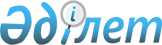 Об утверждении натуральных норм снабжения медицинской техникой, медикаментами, изделиями медицинского и ветеринарного назначения медицинских, военно-медицинских организаций, учреждений органов внутренних дел и организаций образования Министерства внутренних дел Республики КазахстанПриказ Министра внутренних дел Республики Казахстан от 1 июня 2021 года № 314. Зарегистрирован в Министерстве юстиции Республики Казахстан 3 июня 2021 года № 22927
      В соответствии с пунктом 2 статьи 69 Бюджетного кодекса Республики Казахстан от 4 декабря 2008 года ПРИКАЗЫВАЮ:
      1. Утвердить прилагаемые натуральные нормы снабжения медицинской техникой, медикаментами, изделиями медицинского и ветеринарного назначения медицинских, военно-медицинских подразделений, учреждений органов внутренних дел и организаций образования Министерства внутренних дел Республики Казахстан согласно приложения.
      2. Департаменту тыла Министерства внутренних дел Республики Казахстан в установленном законодательством Республики Казахстан порядке обеспечить:
      1) государственную регистрацию настоящего приказа в Министерстве юстиции Республики Казахстан;
      2) размещение настоящего приказа на интернет-ресурсе Министерства внутренних дел Республики Казахстан; 
      3) в течение десяти рабочих дней после государственной регистрации настоящего приказа представление в Юридический департамент Министерства внутренних дел Республики Казахстан сведений об исполнении мероприятий, предусмотренных подпунктами 1) и 2) настоящего пункта.
      3. Контроль за исполнением настоящего приказа возложить на руководителя аппарата Министерства внутренних дел Республики Казахстан и Департамент тыла Министерства внутренних дел Республики Казахстан.
      4. Настоящий приказ вводится в действие по истечении десяти календарных дней после дня его первого официального опубликования. 
      "СОГЛАСОВАНО"
Министерство финансов
Республики Казахстан
" "     2021 г. Натуральные нормы снабжения медицинской техникой, медикаментами, изделиями медицинского и ветеринарного назначения медицинских, военно-медицинских организаций, учреждений органов внутренних дел и организаций образования Министерства внутренних дел Республики Казахстан Глава 1 Натуральная норма обеспечение мягким инвентарем медицинских организаций и организаций образования органов внутренних дел
      * При наличии грязелечебницы. Глава 2 Натуральная норма обеспечение мягким инвентарем и санитарно-хозяйственным имуществом стационаров медицинских организаций и организаций образования органов внутренних дел
      * По данной норме обеспечиваются медицинские организации органов внутренних дел. Дополнительно по данной норме отпускаются на 1 год госпиталям (для операционных и перевязочных нужд): полотенец по 1 штуке на 40 %, наволочек по 1 штуке на 10 %, пододеяльников по 1 штуке на 40%, простынь по 1 штуке на 50 % от установленного количества коек.
      На койки старшего и среднего начальствующего состава органов внутренних дел отпускается по 1 комплекту постельного белья на 1 год. Глава 3 Натуральная норма обеспечения медицинской мебелью медицинских организаций и организаций образования органов внутренних дел Глава 4 Натуральная норма обеспечение минимальным типовым набором медицинского оборудования поликлиник органов внутренних дел Глава 5 Натуральная норма обеспечение минимальным типовым набором медицинского оборудования госпиталей с поликлиниками органов внутренних дел Глава 6 Натуральная норма обеспечение минимальным типовым набором медицинского оборудования медико-санитарных частей организаций образования и медицинских кабинетов специальных учреждений органов внутренних дел
      * Чемодан-укладка неотложной помощи комплектуется по числу фельдшеров. Глава 7 Натуральная норма обеспечение минимальным типовым набором инструментария, медицинским и хозяйственным имуществом военно-врачебных комиссий органов внутренних дел Глава 8 Натуральная норма расхода медикаментов и средств оказания медицинской помощи для личного состава сводных отрядов органов внутренних дел
      При отсутствии или снятии с производства лекарственного препарата, указанного в списке, заменить его аналогом.
      Ответственному лицу за своевременное пополнение и списание медикаментов необходимо производить замену не позднее 6 месяцев до истечения срока годности лекарственных препаратов.  Глава 9 Нормы выдачи специальной одежды и других средств индивидуальной защиты сотрудникам и работникам органов внутренних дел *
      * Обеспечиваются все сотрудники и работники органов внутренних дел в период обострения эпидемиологической обстановки.  Глава 10 Натуральная норма  Положенность инвентарного медицинского имущества и расходных предметов Глава 11 Натуральная норма  Положенность инвентаря, инструментов, медицинского оборудования и имущества для стоматологии Глава 12 Натуральная норма Положенность инвентаря, инструментов, медицинского оборудования и имущества кабинетов рентгенодиагностики Глава 13 Натуральная норма   Положенность инвентаря, инструментов, оборудования и медицинского имущества физиотерапевтических кабинетов Глава 14 Натуральная норма  Положенность инвентарного и расходного медицинского имущества лабораторий Глава 15 Натуральная норма  Положенность аптечки караульных помещений Глава 16 Натуральная норма   Снабжение лекарственными, дезинфицирующими и другими средствами, перевязочными и шовными материалами для лечебно-профилактической работы Глава 17 Натуральная норма Снабжение хирургическими инструментами, врачебными, лабораторными предметами, посудой и другим имуществом для лечебно-профилактической работы Глава 18 Натуральная норма Снабжение противоэпизоотическими средствами Глава 19 Натуральная норма  Снабжение предметами для проведения ветеринарно-санитарной экспертизы мясопродуктов Глава 20 Натуральная норма   Положенность содержания ветеринарных аптечек
      Аптечка комплектуется за счет ветимущества.
      Нормы снабжения органов внутренних дел ветеринарной техникой и имуществом ветеринарных служб рассчитаны: расходного (некатегорийного) ветеринарного имущества – на годовую потребность, инвентарного (категорийного) с учетом срока службы (эксплуатации).
      Истребование ветеринарной техники и имущества производится по настоящим Нормам снабжения на основании штатной численности животных, с учетом фактического наличия к началу планируемого года и расхода за отчетный период. Необоснованное истребование ветеринарной техники и имущества сверх фактической потребности не допускается.
      Потребность в лекарственных и дезинфицирующих средствах, перевязочном и шовном материалах (Натуральная норма 16) рассчитываются:
      1) по нормам № 1, 2 при количестве животных до 5 голов – по половине указанных норм, свыше 5 голов – полные нормы;
      Потребность в хирургических инструментах, врачебных, аптечных и лабораторных предметах, посуде (Натуральная норма 17) рассчитывается по нормам № № 6,7.
      Допускается обеспечение ветеринарной техникой, лекарственными средствами и другим ветеринарным имуществом, не предусмотренными настоящими Натуральными нормами, но разрешенными к применению в ветеринарной практике.
					© 2012. РГП на ПХВ «Институт законодательства и правовой информации Республики Казахстан» Министерства юстиции Республики Казахстан
				
      Министр внутренних дел
Республики Казахстан 

Е. Тургумбаев
Утверждены приказом 
Министра внутренних дел
Республики Казахстан
от 1 июня 2021 года № 314 № п/п Наименование Единица измерения Количество на 1 врачебную должность Срок службы (лет)
1
2
3
4
5 Раздел 1. Белье, постельные принадлежности Раздел 1. Белье, постельные принадлежности Раздел 1. Белье, постельные принадлежности Раздел 1. Белье, постельные принадлежности Раздел 1. Белье, постельные принадлежности
1
Простыня 
шт.
8
4
2
Подстилка (пеленка)
шт.
11
3,5
3
Полотенце для больных
шт.
1
1
4
Наволочка верхняя
шт.
2
3
5
Наволочка нижняя
шт.
1
2
6
Пододеяльник *
шт.
3
2
7
Подушка
шт.
3
10
8
Одеяло
шт.
3
4
9
Мешки вещевые
шт.
2
2 № п/п Наименование Единица измерения Норма на 1 койку (ед.) Срок службы (лет)
1
2
3
4
5
Раздел 1. Терапевтическое отделение
Раздел 1. Терапевтическое отделение
Раздел 1. Терапевтическое отделение
Раздел 1. Терапевтическое отделение
Раздел 1. Терапевтическое отделение
Подраздел. Белье нательное и постельное для больных
Подраздел. Белье нательное и постельное для больных
Подраздел. Белье нательное и постельное для больных
Подраздел. Белье нательное и постельное для больных
Подраздел. Белье нательное и постельное для больных
10
Простыня
шт.
5
4
11
Пододеяльник 
шт.
4
5
12
Наволочка подушечная верхняя
шт.
7
3
13
Наволочка подушечная нижняя (наперник)
шт.
2
2
14
Полотенце для больных (махровое)
шт.
5
3
15
Полотенце хлопчатобумажное
шт.
3
1
Подраздел. Постельные принадлежности и прочие предметы для больных
Подраздел. Постельные принадлежности и прочие предметы для больных
Подраздел. Постельные принадлежности и прочие предметы для больных
Подраздел. Постельные принадлежности и прочие предметы для больных
Подраздел. Постельные принадлежности и прочие предметы для больных
16
Матрац
шт.
2
5
17
Подушка 
шт.
2
10
18
Одеяло теплое (шерстяное, п/ш)
шт.
2
6
19
Одеяло летнее (байковое)
шт.
1
4
20
Мешки вещевые
шт.
1
4
21
Мешки для хранения белья больного
шт.
1
3
22
Полотенце хлопчатобумажное
шт.
1
1
Раздел 2. Неврологическое, кардиологическое отделения
Раздел 2. Неврологическое, кардиологическое отделения
Раздел 2. Неврологическое, кардиологическое отделения
Раздел 2. Неврологическое, кардиологическое отделения
Раздел 2. Неврологическое, кардиологическое отделения
Подраздел. Белье нательное и постельное для больных
Подраздел. Белье нательное и постельное для больных
Подраздел. Белье нательное и постельное для больных
Подраздел. Белье нательное и постельное для больных
Подраздел. Белье нательное и постельное для больных
23
Простыня *
шт.
6
4
24
Пододеяльник *
шт.
4
5
25
Наволочка подушечная верхняя*
шт.
7
3
26
Наволочка подушечная нижняя (наперник) *
шт.
2
2
27
Полотенце для больных (махровое) *
шт.
5
3
28
Полотенце хлопчатобумажное *
шт.
3
1
Подраздел. Постельные принадлежности и прочие предметы для больных
Подраздел. Постельные принадлежности и прочие предметы для больных
Подраздел. Постельные принадлежности и прочие предметы для больных
Подраздел. Постельные принадлежности и прочие предметы для больных
Подраздел. Постельные принадлежности и прочие предметы для больных
29
Матрац
шт.
2
5
30
Подушка
шт.
2
10
31
Одеяло теплое (шерстяное, п/ш)
шт.
2
6
32
Одеяло летнее (байковое)
шт.
1
4
33
Мешки вещевые
шт.
1
4
34
Мешки для хранения белья больного
шт.
1
3
35
Полотенце хлопчатобумажное
шт.
1
1
Раздел 3. Хирургическое отделение и другие профильные отделения (при наличии)
Раздел 3. Хирургическое отделение и другие профильные отделения (при наличии)
Раздел 3. Хирургическое отделение и другие профильные отделения (при наличии)
Раздел 3. Хирургическое отделение и другие профильные отделения (при наличии)
Раздел 3. Хирургическое отделение и другие профильные отделения (при наличии)
Подраздел. Белье нательное и постельное для больных
Подраздел. Белье нательное и постельное для больных
Подраздел. Белье нательное и постельное для больных
Подраздел. Белье нательное и постельное для больных
Подраздел. Белье нательное и постельное для больных
36
Косынка для больных
шт.
0,3
2
37
Простыня
шт.
11
4
38
Пододеяльник 
шт.
4
5
39
Подстилка (пеленка)
шт.
12
5
40
Наволочка подушечная верхняя
шт.
7
3
41
Наволочка подушечная нижняя (наперник)
шт.
2
2
42
Полотенце для больных (махровое)
шт.
6
3
43
Полотенце хлопчатобумажное
шт.
3
1
Подраздел. Постельные принадлежности и прочие предметы для больных
Подраздел. Постельные принадлежности и прочие предметы для больных
Подраздел. Постельные принадлежности и прочие предметы для больных
Подраздел. Постельные принадлежности и прочие предметы для больных
Подраздел. Постельные принадлежности и прочие предметы для больных
44
Матрац
шт.
2
5
45
Подушка перовая
шт.
2
10
46
Одеяло теплое (шерстяное, п/ш)
шт.
2
6
47
Одеяло летнее (байковое)
шт.
1
4
48
Мешки вещевые
шт.
1
4
49
Мешки для хранения белья больного
шт.
1
3
50
Полотенце хлопчатобумажное
шт.
1
1
Подраздел. Одежда и обувь для больных
Подраздел. Одежда и обувь для больных
Подраздел. Одежда и обувь для больных
Подраздел. Одежда и обувь для больных
Подраздел. Одежда и обувь для больных
51
Халат (пижама) теплый
шт.
2
3
52
Халат (пижама) летний
шт.
2
3
53
Тапочки резиновые 
пара
1
1 № п/п Наименование Единица измерения Количество Срок эксплуатации
1
2
3
4
5
Раздел 1. Кабинет врача
Раздел 1. Кабинет врача
Раздел 1. Кабинет врача
Раздел 1. Кабинет врача
Раздел 1. Кабинет врача
54
Стол однотумбовый 
шт.
1 
7
55
Кресло офисное
шт.
1 
7
56
Кушетка медицинская
шт.
1 
10
57
Ширма медицинская 
шт.
1 
10
58
Стулья офисные 
шт.
3
7
59
Шкаф для одежды
шт.
1 
10
60
Тумбочка медицинская 
шт.
1 
10
61
Стойка - вешалка
шт.
1 
10
62
Портьеры (жалюзи)
шт.
1 
5
63
Зеркало
шт.
1 
10
64
Компьютер в комплекте
шт.
1 
7
Раздел 2. Регистратура
Раздел 2. Регистратура
Раздел 2. Регистратура
Раздел 2. Регистратура
Раздел 2. Регистратура
65
Стол двухтумбовый 
шт.
1 
7
66
Стулья офисные
шт.
3
7
67
Часы настенные 
шт.
1
10
68
Стойка вешалка
шт.
1 
5
69
Портьеры (жалюзи)
шт.
1 на окно
5
70
Стеллажи для регистрационных карточек
на размер комнаты
10
Раздел 3. Перевязочная
Раздел 3. Перевязочная
Раздел 3. Перевязочная
Раздел 3. Перевязочная
Раздел 3. Перевязочная
71
Стол двухтумбовый
шт.
1 
7
72
Стулья офисные
шт.
2 
7
73
Тумбочка медицинская
шт.
1 
10
74
Столик инструментальный
шт.
1 
10
75
Зеркало
шт.
1 
5
76
Кушетка медицинская
шт.
1 
10
77
Шкаф для медикаментов
шт.
1 
10
78
Ширма медицинская
шт.
1 
10
79
Стойка вешалка
шт.
1 
5
80
Жалюзи
шт.
1
5
81
Кондиционер
шт.
1 
7
Раздел 4. Процедурная
Раздел 4. Процедурная
Раздел 4. Процедурная
Раздел 4. Процедурная
Раздел 4. Процедурная
82
Стол двухтумбовый
шт.
1 
7
83
Стулья офисные
шт.
2 
7
84
Шкаф для медикаментов
шт.
1 
10
85
Тумбочка медицинская
шт.
1 
10
86
Столик инструментальный
шт.
1 
10
87
Кушетка медицинская 
шт.
1 
10
88
Ширма медицинская
шт.
1 
10
89
Зеркало 
шт.
1 
5
90
Часы процедурные 
шт.
1 
10
91
Стойка вешалка
шт.
1 
5
92
Жалюзи
шт.
2 на окно
5
93
Кондиционер
шт.
1 на комнату
7
Раздел 5. Комната для хранения медикаментов
Раздел 5. Комната для хранения медикаментов
Раздел 5. Комната для хранения медикаментов
Раздел 5. Комната для хранения медикаментов
Раздел 5. Комната для хранения медикаментов
94
Стол однотумбовый
шт.
2 на комнату
10
95
Кресло офисное
шт.
1 на комнату
10
96
Стулья офисные
шт.
до 2 на комнату
7
97
Шкаф металлический для хранения ядохимикатов (сейф)
шт.
3 на комнату
10
98
Шкаф для медикаментов
шт.
до 6 на комнату
10
99
Витрина для лекарств
шт.
2 на комнату
10
100
Шкаф для одежды
шт.
1 на комнату
10
101
Жалюзи
шт.
2 на окно
5
Раздел 6. Пропускник с приемной и душевой
Раздел 6. Пропускник с приемной и душевой
Раздел 6. Пропускник с приемной и душевой
Раздел 6. Пропускник с приемной и душевой
Раздел 6. Пропускник с приемной и душевой
102
Тумбочка 
шт.
1 на комнату
10
103
Стулья офисные
шт.
1 на комнату
10
104
Шкаф хозяйственный
шт.
1 на комнату
10
105
Зеркало
шт.
1 на комнату
5
106
Вешалка настенная
шт.
1 на комнату
10
107
Вешалка для полотенец
шт.
1 на комнату
10
Раздел 7. Палаты для больных
Раздел 7. Палаты для больных
Раздел 7. Палаты для больных
Раздел 7. Палаты для больных
Раздел 7. Палаты для больных
108
Кровать палатная
шт.
1 на койко-место
10
109
Тумбочки прикроватные
шт.
1 на койко-место
10
110
Стулья офисные
шт.
1 на койко-место
10
111
Термометр комнатный
шт.
1 на палату
10
112
Телефон (кнопка вызова)
шт.
1 на койко-место
10
113
Светильник индивидуальный настенный
шт.
1 на койко-место
10
114
Полузанавески (жалюзи)
шт.
1 на окно
7
Раздел 8. Пост дежурной сестры
Раздел 8. Пост дежурной сестры
Раздел 8. Пост дежурной сестры
Раздел 8. Пост дежурной сестры
Раздел 8. Пост дежурной сестры
115
Шкаф медицинский
шт.
1 на пост
10
116
Стол однотумбовый 
шт.
1 на пост
10
117
Стулья офисные
шт.
2 на пост
10
118
Тумбочка медицинская
шт.
1 на пост
10
119
Лампа настольная
шт.
1 на пост
10
Раздел 9. Лаборатория
Раздел 9. Лаборатория
Раздел 9. Лаборатория
Раздел 9. Лаборатория
Раздел 9. Лаборатория
120
Стол лабораторный однотумбовый 
шт.
1 на комнату
10
121
Стулья офисные
шт.
до 3 на комнату
10
122
Тумбочка медицинская
шт.
1 на комнату
10
123
Кушетка медицинская
шт.
1 на комнату
10
124
Ширма медицинская
шт.
1 на комнату
10
125
Жалюзи
шт.
1 на окно
10
126
Шкаф для одежды
шт.
1 на комнату
10
Раздел 10. Физиотерапевтический кабинет
Раздел 10. Физиотерапевтический кабинет
Раздел 10. Физиотерапевтический кабинет
Раздел 10. Физиотерапевтический кабинет
Раздел 10. Физиотерапевтический кабинет
127
Стол двухтумбовый
шт.
1 на комнату
10
128
Тумбочка медицинская
шт.
1 на комнату
10
129
Стулья офисные
шт.
до 8 на комнату
7
130
Шкаф медицинский
шт.
1 на комнату
10
131
Часы настенные 
шт.
1 на комнату
10
132
Часы процедурные
шт.
2 на комнату
10
133
Зеркало 
шт.
1 на комнату
10
134
Кушетка медицинская 
шт.
1 на аппарат
10
135
Стойка вешалка
шт.
1 на комнату
5
136
Жалюзи
шт.
2 на окно
10
137
Кондиционер
шт.
1 на комнату
7
Раздел 11. Ветеринарный пункт
Раздел 11. Ветеринарный пункт
Раздел 11. Ветеринарный пункт
Раздел 11. Ветеринарный пункт
Раздел 11. Ветеринарный пункт
138
Стол однотумбовый
шт.
1 на пункт
10
139
Табурет 
шт.
2 на пункт
10
140
Шкаф медицинский
шт.
1 на пункт
10
141
Вешалка настенная
шт.
1 на пункт
10
142
Вешалка для полотенец
шт.
1 на пункт
10
Раздел 12. Комната для хранения медикаментов (ветеринарная) 
Раздел 12. Комната для хранения медикаментов (ветеринарная) 
Раздел 12. Комната для хранения медикаментов (ветеринарная) 
Раздел 12. Комната для хранения медикаментов (ветеринарная) 
Раздел 12. Комната для хранения медикаментов (ветеринарная) 
143
Стол однотумбовый
шт.
1 на комнату
10
144
Стулья офисные 
шт.
2 на комнату
10
145
Шкаф металлический для хранения медикаментов группы "А"
шт.
1 на комнату
10
146
Шкаф металлический малый для хранения ядохимикатов (сейф)
шт.
1 на комнату
10
147
Шкаф для медикаментов
шт.
1 на комнату
10
148
Вешалка настенная
шт.
1 на комнату
10
149
Вешалка для полотенец
шт.
1 на комнату
10
150
Жалюзи
шт.
2 на окно
10
Раздел 13. Гардеробная для обслуживающего персонала
Раздел 13. Гардеробная для обслуживающего персонала
Раздел 13. Гардеробная для обслуживающего персонала
Раздел 13. Гардеробная для обслуживающего персонала
Раздел 13. Гардеробная для обслуживающего персонала
151
Шкаф индивидуальный или секция шкафа
шт.
1 на рабочего
10
152
Стулья офисные 
шт.
2 на комнату
7
153
Зеркало
шт.
1 на комнату
7
154
Тумбочка 
шт.
1 на комнату
10
155
Полузанавески (жалюзи)
шт.
2 на окно
10
Раздел 14. Комната отдыха 
Раздел 14. Комната отдыха 
Раздел 14. Комната отдыха 
Раздел 14. Комната отдыха 
Раздел 14. Комната отдыха 
156
Журнальный столик 
шт.
2 на комнату
10
157
Стулья офисные
шт.
10 на комнату
7
158
Шкаф книжный
шт.
1 на комнату
10
159
Тумба под телевизор
шт.
1 на комнату
10
160
Телевизор
шт.
1 на комнату
10
161
Портьеры (жалюзи)
шт.
1 на окно
7
162
Карниз 
шт.
1 на окно
10
163
Мягкий уголок
комп.
1 на комнату
10
Раздел 15. Душевая 
Раздел 15. Душевая 
Раздел 15. Душевая 
Раздел 15. Душевая 
Раздел 15. Душевая 
164
Шкаф для одежды (секция) 
шт.
1 на число рожков
10
165
Стулья
шт.
1 на число рожков
10
166
Диван жесткий
шт.
1 на раздевалку
10 № п/п Наименование Единица измерения Количество Срок эксплуатации (год)
1
2
3
4
Раздел 1. Лаборатория и стерилизационная
Раздел 1. Лаборатория и стерилизационная
Раздел 1. Лаборатория и стерилизационная
Раздел 1. Лаборатория и стерилизационная
Раздел 1. Лаборатория и стерилизационная
167
Термостат
шт.
1
5
168
Шкаф вытяжной
шт.
2
8
169
Центрифуга лабораторная
шт.
2
5
170
Баня водяная
шт.
2
5
171
Фотокалориметр
шт.
2
5
172
Ионометр (рН-метр)
шт.
1
5
173
Камера Горяева
шт.
5
5
174
Весы прецензионные (электронные)
шт.
1
5
175
Рефрактометр
шт.
1
5
176
Микроскоп бинокулярный
шт.
3
10
177
Дистиллятор
шт.
1
5
178
Гемоглобинометр
шт.
1
5
179
Облучатель бактерицидный стационарный 
шт.
2
5
180
Холодильник медицинский и с морозильной камерой
шт.
2
10
181
Автоклав (стерилизатор паровой)
шт.
1
5
182
Стерилизатор суховоздушный 
шт.
1
5
183
Счетчик лейкоформулы электронный
шт.
1
5
184
Анализатор коагулологический 
шт.
1
5
185
Анализатор мочи 
шт.
1
5
186
Анализатор биохимический
шт.
1
5
187
Анализатор гематологический
шт.
1
5
188
Анализатор иммуноферментный с вошером и инкубатором
шт.
1
5
189
Встряхиватель пробирок (вортекс)
шт.
1
5
190
Глюкометр
шт.
1
5
191
Комплект дозаторов с переменным объемом со сменными наконечниками с 8-ми канальной пипеткой переменного объема
шт.
1
5
192
Ламинарный шкаф
шт.
1
10
193
Миксер
шт.
1
5
194
Прибор для фиксации и окраски мазков крови на предметном стекле
шт.
1
5
195
Набор лаборатории
шт.
1
5
196
Коробка стерилизационная
шт.
4
5
197
Тележка медицинская многофункциональная
шт.
1
10
198
Шкаф для химических реактивов
шт.
1
10
Раздел 2. Физиотерапевтический кабинет
Раздел 2. Физиотерапевтический кабинет
Раздел 2. Физиотерапевтический кабинет
Раздел 2. Физиотерапевтический кабинет
Раздел 2. Физиотерапевтический кабинет
199
Ингалятор
шт.
3
5
200
УГН – облучатель
шт.
2
5
201
Аппарат УВЧ терапии
шт.
2
5
202
Аппарат амплипульстерапии 
шт.
1
5
203
Аппарат для ультразвуковой терапии 
шт.
1
5
204
Лампа Соллюкс
шт.
2
5
205
Аппарат для местной дарсонвализации 
шт.
1
5
206
Аппарат для электротерапии 
шт.
1
5
207
Аппарат лазеротерапии
шт.
1
5
208
Аппарат для гальванизации и электрофореза
шт.
1
5
209
Облучатель бактерицидный стационарный
шт.
2
5
210
Аппарат для магнитотерапии
шт.
1
5
211
Небулайзер
шт.
1
5
212
Набор врачебного приема
шт.
1
5
Раздел 3. Кабинет функциональной диагностики
Раздел 3. Кабинет функциональной диагностики
Раздел 3. Кабинет функциональной диагностики
Раздел 3. Кабинет функциональной диагностики
Раздел 3. Кабинет функциональной диагностики
213
ЭХО кардиограф
шт.
1
5
214
Электрокардиограф
шт.
2
5
215
Система функциональной диагностики нагрузочных тестов с беговой дорожкой
шт.
1
5
216
Реограф 
шт.
1
5
217
Спирограф (спирометр)
шт.
2
5
218
Аппарат для ультразвуковой диагностики
шт.
2
5
219
Электроэнцефалограф 
шт.
1
5
220
Аппарат для холтеровского мониторирования АД и ЭКГ
шт.
1
5
221
Весы медицинские с ростомером
шт.
1
10
222
Облучатель бактерицидный 
шт.
1
5
Раздел 4. Рентгенфлюорографический кабинет
Раздел 4. Рентгенфлюорографический кабинет
Раздел 4. Рентгенфлюорографический кабинет
Раздел 4. Рентгенфлюорографический кабинет
Раздел 4. Рентгенфлюорографический кабинет
223
Аппарат рентгеновский диагностический стационарный
шт.
1
10
224
Аппарат флюорографический стационарный 
шт.
1
10
225
Негатоскоп
шт.
2
15
226
Проявочная машина
шт.
2
10
227
Сушильный шкаф 
шт.
2
15
228
Набор рентгенозащитный индивидуальный
шт.
2
10
229
Принтер сухой печати
шт.
2
5
230
Облучатель бактерицидный стационарный
шт.
2
5
231
Набор общеврачебный
шт.
1
5
Раздел 5. Кабинет эндоскопических исследований
Раздел 5. Кабинет эндоскопических исследований
Раздел 5. Кабинет эндоскопических исследований
Раздел 5. Кабинет эндоскопических исследований
Раздел 5. Кабинет эндоскопических исследований
232
Фиброгастродуаденоскоп 
шт.
2
5
233
Облучатель бактерицидный 
шт.
1
5
234
Ректороманоскоп
шт.
1
5
235
Фиброколоноскоп 
шт.
1
5
236
Негатоскоп
шт.
1
10
237
Машина для сушки эндоскопов
шт.
1
5
238
Машина моечная для гибких эндоскопов
шт.
1
5
239
Распылитель анестезирующих веществ
шт.
1
5
240
Набор врачебного приема
шт.
Раздел 6. Кабинеты врачебного приема (терапевт, невропатолог, стоматолог, офтальмолог, гинеколог, уролог, хирург, травматолог, отоларинголог, психотерапевт, дерматовенеролог, кардиолог, пульмонолог)
Раздел 6. Кабинеты врачебного приема (терапевт, невропатолог, стоматолог, офтальмолог, гинеколог, уролог, хирург, травматолог, отоларинголог, психотерапевт, дерматовенеролог, кардиолог, пульмонолог)
Раздел 6. Кабинеты врачебного приема (терапевт, невропатолог, стоматолог, офтальмолог, гинеколог, уролог, хирург, травматолог, отоларинголог, психотерапевт, дерматовенеролог, кардиолог, пульмонолог)
Раздел 6. Кабинеты врачебного приема (терапевт, невропатолог, стоматолог, офтальмолог, гинеколог, уролог, хирург, травматолог, отоларинголог, психотерапевт, дерматовенеролог, кардиолог, пульмонолог)
Раздел 6. Кабинеты врачебного приема (терапевт, невропатолог, стоматолог, офтальмолог, гинеколог, уролог, хирург, травматолог, отоларинголог, психотерапевт, дерматовенеролог, кардиолог, пульмонолог)
241
Малый набор хирургический для амбулаторной помощи
шт.
2
10
242
Офтальмоскоп
шт.
2
10
243
Набор таблиц для определения остроты зрения, исследования бинокулярного зрения, периметрии и кампиметрии
шт.
1
15
244
Индикатор внутриглазного давления
шт.
1
5
245
Налобный рефлектор
шт.
2
3
246
Набор инструментов для исследования сухожильных рефлексов
шт.
2
10
247
Весы медицинские с ростомером
шт.
1
15
248
Кресло гинекологическое
шт.
1
15
249
Кушетка медицинская
шт.
1 на кабинет
10
250
Набор инструментов гинеколога 
шт.
1
10
251
Столик инструментальный передвижной
шт.
1
15
252
Облучатель бактерицидный стационарный
шт.
4
3
253
Стерилизатор электрический
шт.
3
5
254
Дистиллятор
шт.
3
5
255
Сухожаровой шкаф
шт.
1
10
256
Установка стоматологическая 
шт.
1
5
257
Стол перевязочный
шт.
2
10
258
Каталка
шт.
2
10
259
Негатоскоп
шт.
1
15
260
Отоскоп
шт.
1
5
261
Кольпоскоп
шт.
1
5
262
Камера для хранения стерильного инструмента
шт.
1
10
263
Светильник медицинский передвижной
шт.
1
10
264
Набор инструментов отоларинголога
шт.
1
5
265
Астигмометр
шт.
1
5
266
Гониоскоп
шт.
1
5
267
Набор инструментов офтальмолога
шт.
1
5
268
Набор пробных очковых линз
шт.
1
10
269
Периметр компьютерный
шт.
1
5
270
Прибор для исследования остроты зрения
шт.
1
5
271
Ретиноскоп
шт.
1
5
272
Синоптофор
шт.
1
5
273
Щелевая лампа
шт.
1
10
274
Камертон
шт.
1
5
275
Кресло урологическое
шт.
1
10
276
Набор инструментов уролога
шт.
1
5
277
Урометр
шт.
1
5
278
Цистоуретроскоп
шт.
1
5
279
Дефибриллятор
шт.
1
5
280
Мешок Амбу
шт.
1
5
281
Набор инструментов стоматолога
шт.
2
5
282
Лампа люминесцентная для диагностики грибковых заболеваний
шт.
1
5
283
Набор инструментов дерматовенеролога
набор
1
5
284
Набор врачебного приема
набор
1
5
285
Набор процедурный
набор
1
5
286
Набор таблиц для определения психического состояния
набор
1
5
287
Набор инструментов для снятия и наложения гипса
набор
1
5
288
Ларингоскоп
шт.
1
5
289
Лупа бинокулярная налобная
шт.
1
10
290
Электрокардиограф
шт.
1
5
291
Стол массажный
шт.
1
10
Раздел 7. Процедурный кабинет
Раздел 7. Процедурный кабинет
Раздел 7. Процедурный кабинет
Раздел 7. Процедурный кабинет
Раздел 7. Процедурный кабинет
292
Облучатель бактерицидный
шт.
3
3
293
Шкаф для медикаментов
шт.
1
10
294
Вытяжной шкаф
шт.
1
10
295
Кушетка медицинская
шт.
2
10
296
Холодильник
шт.
1
10
297
Светильник медицинский передвижной
шт.
1
10 № п/п Наименование Единица измерения Количество  Срок эксплуатации (год)
1
2
3
4
5
Раздел 1. Аппараты для хирургического отделения и операционной
Раздел 1. Аппараты для хирургического отделения и операционной
Раздел 1. Аппараты для хирургического отделения и операционной
Раздел 1. Аппараты для хирургического отделения и операционной
Раздел 1. Аппараты для хирургического отделения и операционной
298
Аппарат высокочастотной электрохирургии с набором электродов
шт.
5
5
299
Электродерматом
шт.
1
5
300
Светильник хирургический передвижной
шт.
5
5
301
Установка для мытья рук хирурга
шт.
3
3
302
Монитор наблюдения за пациентом
шт.
5
3
303
Дефибриллятор
шт.
3
5
304
Аппарат для ингаляционного наркоза
шт.
2
10
305
Стол операционный универсальный
шт.
2
15
306
Электроотсос
шт.
5
15
307
Аппарат рентгеновский диагностический передвижной
шт.
1
10
308
Операционный хирургический и диагностический лапараскоп с набором инструментов, 2 мониторами, 3 наборами для холецистоэктомии, аппендэктомии с источником света и пр.
шт.
1
5
309
Стол для эндоскопических операций
шт.
1
15
310
Набор инструментов большой хирургический
шт.
1
10
311
Электропила универсальная костная
шт.
1
5
312
Ручная дрель костная
шт.
1
3
313
Микроскоп операционный
шт.
1
10
314
Аппарат для ультразвуковой диагностики портативный
шт.
1
5
315
Ларингоскоп
шт.
3
5
316
Набор инструментов для биопсии
шт.
1
3
317
Камера для хранения стерильного инструмента
шт.
3
5
318
Штатив для длительных вливаний
шт.
1 на койку
10
319
Негатоскоп
шт.
2
10
320
Электрокоагулятор
шт.
1
5
321
Консоль хирургическая и анестезиологическая
шт.
1
5
322
Мультифункциональная хирургическая система
шт.
1
5
323
Краниотом
шт.
1
5
324
Инфузомат
шт.
1
5
325
Аппарат для локальной гипотермии
шт.
1
5
326
Аппарат лазерный хирургический
шт.
1
5
327
Аспиратор
шт.
1
5
328
Дозатор лекарственных средств
шт.
1
5
329
Кислородный концентратор
шт.
1
5
330
Криодеструктор
шт.
1
5
331
Криораспылитель азотный
шт.
1
5
332
Набор для трудной интубации
шт.
1
5
333
Набор инструментов малый хирургический
шт.
1
5
334
Набор инструментов для трахеостомии
шт.
1
5
335
Плевроаспиратор
шт.
1
5
336
Светильник хирургический стационарный
шт.
1
10
337
Стойка видеоэндоскопическая
шт.
1
5
338
Облучатель бактерицидный стационарный
шт.
1 на палату
5
339
Набор операционный
шт.
1
5
340
Каталка-носилки
шт.
1
10
341
Малый набор хирургический для амбулаторной помощи
шт.
2
5
342
Светильник медицинский передвижной
шт.
2
10
343
Стол перевязочный
шт.
2
10
344
Столик инструментальный передвижной
шт.
2
10
345
Набор врачебного приема
шт.
2
5
346
Облучатель бактерицидный стационарный на поликлинику
шт.
3
5
Раздел 2. Аппараты для отделения травматологии и ортопедии
Раздел 2. Аппараты для отделения травматологии и ортопедии
Раздел 2. Аппараты для отделения травматологии и ортопедии
Раздел 2. Аппараты для отделения травматологии и ортопедии
Раздел 2. Аппараты для отделения травматологии и ортопедии
347
Стол ортопедический
шт.
1
15
348
Устройство для репозиции переломов верхней и нижней челюсти
шт.
1
15
349
Стол перевязочный хирургический универсальный
шт.
2
15
350
Функциональные кровати
шт.
20
10
351
Дуга Браденгеймера
шт.
10
15
352
Кровати медицинские
шт.
20
10
353
Стерилизатор электрический
шт.
2
5
354
Шкаф сухожаровый
шт.
2
5
355
Лампа бестеневая стационарная
шт.
2
5
356
Пароформалиновая камера
шт.
2
6
357
Столик инструментальный передвижной
шт.
4
10
358
Негатоскоп
шт.
2
10
359
Костыли
шт.
20
1
360
Каталка
шт.
6
10
361
Коляска инвалидная
шт.
2
10
362
Холодильник
шт.
6
10
363
Электроотсос
шт.
5
5
364
Оборудование для определения группы крови и резус фактора
шт.
1
5
365
Аппарат рентгеновский диагностический передвижной
шт.
2
10
366
Тонометр
шт.
2
2
367
Светофонендоскоп
шт.
2
3
368
Аппарат Свердлова
шт.
2
5
369
Большой травмотологический операционный набор
шт.
1
7
370
Малый травмотологический операционный набор
шт.
1
7
371
Электрокоагулятор
шт.
2
5
372
Аппарат для ультразвуковой кавитации
шт.
2
5
373
Электронно-оптический преобразователь
шт.
1
5
374
Эхоэнцефалоскоп
шт.
1
10
375
Комплект аппарата Илизарова
шт.
10
3
376
Сухожильный набор Розова
шт.
1
3
377
Набор для наложения сосудистого шва и нерва
шт.
1
1
378
Пила Джигли
шт.
30
1
379
Набор долот
шт.
2
5
380
Набор костодержателей
шт.
2
5
381
Набор для трепанации черепа
шт.
1
5
382
Ампутационный набор
шт.
1
5
383
Хирургический артроскоп с набором инструментов и источником света
шт.
1
5
384
Камера для хранения стерильного инструмента
шт.
1
5
385
Набор инструментов травматогога-ортопеда
шт.
1
5
386
Светильник медицинский передвижной
шт.
1
10
387
Облучатель бактерицидный стационарный
шт.
1
5
388
Набор врачебного приема
шт.
1
5
Раздел 3. Аппараты для стоматологии
Раздел 3. Аппараты для стоматологии
Раздел 3. Аппараты для стоматологии
Раздел 3. Аппараты для стоматологии
Раздел 3. Аппараты для стоматологии
389
Установка стоматологическая
шт.
2
5
390
Набор инструментов стоматолога
набор
3
10
391
Паровой стерилизатор (автоклав)
шт.
1
10
392
Аппарат для измерения длины корневого канала (Апекс-локатор)
шт.
2
5
393
Центробежная литейная машина
шт.
1
5
394
Рефракционный аппарат
шт.
1
5
395
Аппарат ультразвуковой для снятия зубных отложений
шт.
2
5
396
Гидравлический кюветопресс
шт.
1
5
397
Алмазная точка
шт.
1
5
398
Стоматологический лабораторный стол
шт.
2
10
399
Ультразвуковой очиститель стола
шт.
2
5
400
Световой полимеризатор
шт.
1
5
401
Стоматологическая печь
шт.
1
5
402
Экстракционный набор
набор
3
5
403
Набор инструментов для хирургической стоматологии
набор
2
10
404
Аппарат лазерный стоматологический
шт.
1
5
405
Аппарат для коагуляции, удаления зубных камней
шт.
1
10
406
Камера для хранения стерильного инструмента
шт.
2
5
407
Дефибриллятор
шт.
1
5
408
Шкаф сухожаровый
шт.
1
5
409
Негатоскоп
шт.
1
10
410
Мешок Амбу
шт.
1
5
411
Аппарат для лечения парадонтоза
шт.
1
5
412
Аппарат для светоотверждения композитного пломбировочного материала
шт.
1
5
413
Ларингоскоп
шт.
1
5
414
Набор врачебного приема
набор
1
5
415
Набор процедурный
набор
1
5
416
Облучатель бактерицидный стационарный
шт.
1
5
Раздел 4. Аппараты для рентгенологической диагностики 
Раздел 4. Аппараты для рентгенологической диагностики 
Раздел 4. Аппараты для рентгенологической диагностики 
Раздел 4. Аппараты для рентгенологической диагностики 
Раздел 4. Аппараты для рентгенологической диагностики 
417
Аппарат рентгеновский диагностический стационарный
шт.
1
10
418
Рентген ТВ система
шт.
1
10
419
Рентгеновская диагностическая система урологическая
шт.
1
10
420
Рентгеновский аппарат передвижной
шт.
2
10
421
Ангиограф с комплектацией
шт.
1
10
422
Аппарат маммографический стационарный
шт.
1
5
423
Стоматологический рентген аппарат (панорамный)
шт.
1
10
424
Проявочная машина
шт.
1
15
425
Негатоскоп
шт.
4
10
426
Аксессуары для рентгеновского аппарата
шт.
5
5
427
Фантом для радиографии
шт.
1
5
428
Угломер
шт.
1
5
429
Измеритель толщины (кронциркуль)
шт.
1
5
430
Тест – карты контрольные
шт.
1
5
431
Компьютерный томограф
шт.
1
10
432
Ядерно-магнитно-резонансный томограф
шт.
1
10
433
Аппарат флюорографический стационарный
шт.
1
10
434
Принтер сухой печати
шт.
1
5
435
Набор рентгенозащитный индивидуальный
набор
1
5
436
Облучатель бактерицидный стационарный
шт.
1
5
Раздел 5. Аппараты для реанимационного отделения и интенсивной терапии
Раздел 5. Аппараты для реанимационного отделения и интенсивной терапии
Раздел 5. Аппараты для реанимационного отделения и интенсивной терапии
Раздел 5. Аппараты для реанимационного отделения и интенсивной терапии
Раздел 5. Аппараты для реанимационного отделения и интенсивной терапии
437
Кровать интенсивной терапии 
шт.
22
10
438
Чрескожный монитор
шт.
2
5
439
Монитор прикроватный
шт.
1
5
440
Аппарат искусственной вентиляции легких
шт.
4
5
441
Дефибриллятор
шт.
3
5
442 
Портативный аспиратор
шт.
3
3
443
Электроотсос
шт.
1 на койку
5
444
Цилиндрический инфузионный насос
шт.
10
5
445
Обогреватель крови
шт.
3
5
446
Центральный монитор
шт.
1
5
447
Противоожоговая койка
шт.
1
5
448
Стерильный изолятор
шт.
1
2
449
Респиратор
шт.
2
5
450
Аппарат для ингаляционного наркоза
шт.
4
5
451
Пульсоксиметр
шт.
2
5
452
Многофункциональный монитор прикроватный
шт.
1
5
453
Капнограф
шт.
2
5
454
УЗИ – ингалятор
шт.
6
5
455
Небулайзер
шт.
1 на койку
5
456
Электрокардиограф
шт.
1
5
457
Спирограф (спирометр)
шт.
1
5
458
Бронхоскоп
шт.
1
5
459
Ларингоскоп
шт.
6
5
460
Кислородный концентратор
шт.
1 на койку
461
Мешок Амбу
шт.
1 на койку
10
462
Противопролежневый матрас
шт.
1 на койку
5
463
Дозатор лекарственных средств 
шт.
1 на койку
5
464
Оборудование для определения группы крови
шт.
1
5
465
Холодильник для инфицированных сред
шт.
3
10
466
Холодильник для с/з плазмы
шт.
1
10
467
Шкаф стерилизационный
шт.
1
10
468
Кондиционеры палатные
шт.
4
10
469
Каталка медицинская
шт.
2
10
470
Шкафы для медикаментов 
шт.
7
10
471
Облучатель бактерицидный стационарный
шт.
1 на палату
5
472
Рентгеновский аппарат передвижной
шт.
1
10
473
Аппарат электрохирургический ЭДО
шт.
1
10
474
Светильник медицинский передвижной
шт.
1
10
475
Штатив для длительных вливаний
шт.
1 на койку
10
476
Набор врачебного приема
набор
1
5
Раздел 6. Аппараты для отделения функциональной диагностики и эндоскопии
Раздел 6. Аппараты для отделения функциональной диагностики и эндоскопии
Раздел 6. Аппараты для отделения функциональной диагностики и эндоскопии
Раздел 6. Аппараты для отделения функциональной диагностики и эндоскопии
Раздел 6. Аппараты для отделения функциональной диагностики и эндоскопии
477
Желудочно-кишечный волокнистый эндоскоп
шт.
1
5
478
Видеогастрофиброскоп
шт.
1
5
479
Биопсиодуоденальный волокнистый эндоскоп
шт.
1
5
480
Видеодуоденофиброскоп
шт.
1
5
481
Волокнистый колоноскоп
шт.
1
5
482
Бронхиальный волокнистый эндоскоп
шт.
2
5
483
Видеобронхофиброскоп
шт.
1
5
484
Волокнистый эзофагоскоп
шт.
2
5
485
Гистерофиброскоп
шт.
1
5
486
Источник света галоген-ксенон лампа
шт.
10
5
487
Эндоскопическая тележка
шт.
2
5
488
Шкаф для хранения волокнистых эндоскопов
шт.
2
10
489
Стерилизационная коробка
шт.
1
10
490
Эндоскопический электроотсос
шт.
5
5
491
Электрохирургический прибор
шт.
3
5
492
Электроотсос
шт.
3
5
493
Дезинфекционная тележка
шт.
10
10
494
Ультразвуковой очиститель для биопсийного аппарата
шт.
1
5
495
Биопсийные иглы и др.
шт.
9
5
496
Стол для эндоскопии
шт.
10
10
497
Эндоскопическая телевизионная система
шт.
1
5
498
Электрокардиограф
шт.
2
5
499
Монитор прикроватный
шт.
1
5
500
Спирометр
шт.
1
5
501
Электроэнцефалограф
шт.
1
5
502
Аппарат для доплерографии 
шт.
1
5
503
Аппарат для ультразвуковой диагностики
шт.
3
5
504
Пульсоксиметр
шт.
5
5
505
Сфигмоманометр
шт.
15
5
506
Рекордер давления 24-х часовой
шт.
22
5
507
Комплекс компьютерный многофункциональный для исследования ЭЭГ, ВП и ЭМГ
комплект
1
10
508
Машина для сушки эндоскопов
шт.
1
5
509
Машина моечная для гибких эндоскопов
шт.
1
5
510
Негатоскоп
шт.
1
10
511
Распылитель анестезирующих веществ
шт.
1
5
512
Облучатель бактерицидный стационарный
шт.
2
5
513
Набор общеврачебный
набор
1
5
514
Набор врачебного приема
набор
1
5
Раздел 7. Аппараты для лаборатории
Раздел 7. Аппараты для лаборатории
Раздел 7. Аппараты для лаборатории
Раздел 7. Аппараты для лаборатории
Раздел 7. Аппараты для лаборатории
515
Автоматический гематологический анализатор
шт.
1
5
516
Анализатор биохимический
шт.
1
5
517
Анализатор газов крови и электролитов
шт.
1
5
518
Центрифуга лабораторная
шт.
2
5
519
Набор микропипеток
набор
2
5
520
Набор лабораторных инструментов
набор
1
5
521
Весы электронные лабораторные
шт.
2
5
522
Анализатор мочи автоматический
шт.
1
5
523
Аппарат для глубоких заморозок
шт.
1
5
524
Центрифуга гематокритная
шт.
3
5
525
Стерилизатор паровой (автоклав)
шт.
1
5
526
Машина для мойки пипеток
шт.
1
5
527
Микроскоп бинокулярный
шт.
2
5
528
Инкубатор СО2
шт.
1
5
529
Анализатор для определения группы крови
шт.
1
5
530
Анализатор бактериологический 
шт.
1
5
531
Анализатор иммунохимический
шт.
532
Термостат 
шт.
5
5
533
Стерилизатор суховоздушный
шт.
2
5
534
Микроскоп монокулярный
шт.
1
5
535
Дистиллятор
шт.
2
5
536
Ламинарный шкаф 
шт.
2
5
537
Баня водяная
шт.
2
5
538
Холодильник медицинский и с морозильной камерой
шт.
7
10
539
Фотометр
шт.
1
5
540
Глюкометр
шт.
1
5
541
Камера Горяева
шт.
1
5
542
Комплект дозаторов с переменным объемом со сменными наконечниками с 8-ми канальной пипеткой переменного объема
комплект
1
5
543
Миксер гематологический
шт.
1
5
544
Прибор для фиксации и окраски мазков крови на предметном стекле
шт.
1
5
545
Проточный цитофлюориметр
шт.
1
5
546
Счетчик лейкоформулы электронный
шт.
1
5
547
Анализатор полимеразно-цепной реакции
шт.
1
5
548
ПЦР-бокс (стерильный шкаф с ламинарным потоком воздуха)
шт.
1
5
549
Центрифуга-вортекс
шт.
1
5
550
Термоблок
шт.
1
5
551
Машина моечная для лабораторной посуды
шт.
1
5
552
Насос вакуумный водоструйный
шт.
1
5
553
Облучатель бактерицидный стационарный
шт.
1
5
554
Набор лаборатории
набор
1
5
Раздел 8. Аппараты для отделения урологии
Раздел 8. Аппараты для отделения урологии
Раздел 8. Аппараты для отделения урологии
Раздел 8. Аппараты для отделения урологии
Раздел 8. Аппараты для отделения урологии
555
Цистоскоп для взрослых смотровой и манипу-ляционный с источником света и аксессуарами
шт.
1
5
556
Тест полоски для анализа мочи
шт.
3000
-
557
Кресло урологическое
шт.
1
10
558
Цистоуретроскоп
шт.
1
5
559
Литотриптоскоп
шт.
1
5
560
Уретротом оптический
шт.
1
5
561
Резектоскоп
шт.
1
5
562
Аппарат для терапевтического лечения простаты с уретральными, ректальными датчиками
шт.
1
5
563
Литотриптор – чрезкожная дробильная установка
шт.
1
5
564
Камера для хранения стерильного инструмента
шт.
1
5
565
Набор инструментов уролога
шт.
1
5
566
Светильник медицинский передвижной
шт.
1
5
567
Столик инструментальный передвижной
шт.
2
5
568
Урометр
шт.
2
5
569
Облучатель бактерицидный стационарный
шт.
1 на палату
5
570
Набор общеврачебный
шт.
1
5
571
Набор врачебного приема
шт.
1
5
572
Облучатель бактерицидный стационарный для поликлиники
шт.
2
5
Раздел 9. Аппараты для водолечебницы
Раздел 9. Аппараты для водолечебницы
Раздел 9. Аппараты для водолечебницы
Раздел 9. Аппараты для водолечебницы
Раздел 9. Аппараты для водолечебницы
573
Гидротерапевтическая ванна
шт.
5
5
574
Стенка для коррекции позвоночника
шт.
2
5
575
Аппарат для подводного вытяжения шейного и поясничного отделов
шт.
1
5
576
Беговая дорожка
шт.
2
5
577
Ванна для подводного массажа
шт.
1
5
Раздел 10. Кардиологическое отделение с кабинетом функциональной диагностики
Раздел 10. Кардиологическое отделение с кабинетом функциональной диагностики
Раздел 10. Кардиологическое отделение с кабинетом функциональной диагностики
Раздел 10. Кардиологическое отделение с кабинетом функциональной диагностики
Раздел 10. Кардиологическое отделение с кабинетом функциональной диагностики
578
ЭХО кардиограф 
шт.
3
5
579
Аппарат для холтеровского мониторирования АД и ЭКГ 
шт.
4
5
580
Электрокардиограф многоканальный 
шт.
4
5
581
Электрокардиограф переносной 
шт.
2
5
582
Система функциональной диагностики нагрузочных тестов с беговой дорожкой
шт.
2
5
583
Реограф 
шт.
1
5
584
Кардиостимулятор наружный
шт.
3
5
585
Монитор прикроватный 
шт.
7
5
586
Электроотсос 
шт.
1
5
587
Дозатор лекарственных средств
шт.
3
5
588
Коляска для перевозки больных 
шт.
1
10
589
Весы медицинские с ростомером
шт.
1
5
590
Миограф
шт.
1
5
591
Спирометр
шт.
1
5
592
Электроэнцефалограф
шт.
1
5
593
Эхоэнцефалограф
шт.
1
5
594
Облучатель бактерицидный поликлиники
шт.
1
5
595
Облучатель бактерицидный стационарный
шт.
1 на палату
5
596
Набор общеврачебный
шт.
1
5
597
Набор врачебного приема
шт.
1
5
Раздел 11. Кабинеты врачебного приема (терапевт, невропатолог, пульмонолог, эндокринолог)
Раздел 11. Кабинеты врачебного приема (терапевт, невропатолог, пульмонолог, эндокринолог)
Раздел 11. Кабинеты врачебного приема (терапевт, невропатолог, пульмонолог, эндокринолог)
Раздел 11. Кабинеты врачебного приема (терапевт, невропатолог, пульмонолог, эндокринолог)
Раздел 11. Кабинеты врачебного приема (терапевт, невропатолог, пульмонолог, эндокринолог)
598
Весы медицинские с ростомером
шт.
1
5
599
Камертон
шт.
1
5
600
Набор инструментов для исследования сухожильных рефлексов
шт.
1
5
601
Камера для хранения стерильного инструмента
шт.
1
5
602
Кресло гинекологическое
шт.
1
5
603
Набор инструментов гинеколога
шт.
2
5
604
Светильник медицинский передвижной
шт.
1
5
605
Столик инструментальный передвижной
шт.
1
5
606
Негатоскоп
шт.
1
5
607
Пикфлуометр
шт.
1
5
608
Спирометр
шт.
1
5
609
Набор процедурный
шт.
1
5
610
Кольпоскоп
шт.
1
5
611
Лампа люминисцентная для диагностики грибковых заболеваний
шт.
1
5
612
Глюкометр
шт.
1
5
613
Набор инструментов дерматовенеролога
шт.
2
5
614
Облучатель бактерицидный стационарный
шт.
1
5
615
Набор общеврачебный
шт.
1
5
616
Набор врачебного приема
шт.
1
5
Раздел 12. Аппараты для физиотерапии
Раздел 12. Аппараты для физиотерапии
Раздел 12. Аппараты для физиотерапии
Раздел 12. Аппараты для физиотерапии
Раздел 12. Аппараты для физиотерапии
617
Аппарат для амплипульстерапии
шт.
1
5
618
Аппарат для аэроионотерапии
шт.
1
5
619
Аппарат для магнитотерапии
шт.
1
5
620
Аппарат гальванизации и электрофореза
шт.
1
5
621
Аппарат для диадинамотерапии
шт.
1
5
622
Аппарадля интерференцтерапии
шт.
1
5
623
Аппарат для лазеротерапии
шт.
1
5
624
Аппарат для местной дарсонвализации
шт.
1
5
625
Аппарат УВЧ терапии
шт.
1
5
626
Аппарат ультразвуковой терапии
шт.
1
5
627
Аппарат для электросонтерапии
шт.
1
5
628
Ингалятор 
шт.
1
5
629
УГН - облучатель
шт.
1
5
630
Лампа Соллюкс
шт.
1
5
631
Небулайзер
шт.
1
5
632
Стол массажный
шт.
1
5
633
Набор общеврачебный
шт.
2
5
634
Набор врачебного приема
шт.
1
5
635
Облучатель бактерицидный стационарный
шт.
2
5
Раздел 13. Аппараты общехирургические 
Раздел 13. Аппараты общехирургические 
Раздел 13. Аппараты общехирургические 
Раздел 13. Аппараты общехирургические 
Раздел 13. Аппараты общехирургические 
636
Стол операционный универсальный
шт.
2
10
637
Аппарат искусственной вентиляции легких
шт.
2
10
638
Светильник хирургический передвижной
шт.
2
10
639
Облучатель бактерицидный стационарный
шт.
4
5
640
Электроотсос хирургический
шт.
4
3
641
Аппарата электрохирургический (электрокоагулятор)
шт.
4
5
642
Дефибриллятор
шт.
2
5
643
Кровать для скелетного вытяжения
шт.
4
5
644
Цистоуретроскоп
шт.
2
5
645
Набор инструментов малый и большой хирургический
шт.
4
10
646
Стерилизатор суховоздушный
шт.
2
10
647
Стерилизатор паровой
шт.
1
10
648
Шины иммобилизационные
шт.
5
15
649
Каталки-носилки
шт.
4
15
650
Электрокардиограф портативный
шт.
2
5
651
Чемодан-укладка неотложной помощи
шт.
1
5
652
Установка для мятья рук хирурга
шт.
1
5
653
Аспиратор
шт.
2
5
654
Дозатор лекарственных средств
шт.
1
5
655
Ларингоскоп
шт.
1
5
656
Камера для хранения стерильного инструмента
шт.
1
5
657
Кислородный концентратор
шт.
1
5
658
Набор инструментов для трахеостомии
шт.
1
5
659
Негатоскоп
шт.
1
5
660
Штатив для длительных вливаний
шт.
1
5
661
Стол перевязочный
шт.
1
5
662
Столик инструментальный передвижной
шт.
1
5
663
Набор общеврачебный
шт.
1
5
664
Набор врачебного приема
шт.
1
5
Раздел 14. Аппараты для гинекологического кабинета
Раздел 14. Аппараты для гинекологического кабинета
Раздел 14. Аппараты для гинекологического кабинета
Раздел 14. Аппараты для гинекологического кабинета
Раздел 14. Аппараты для гинекологического кабинета
665
Кресло гинекологическое
шт.
5
10
666
Кольпоскоп
шт.
2
5
667
Аппарат для ультразвуковой диагностики
шт.
2
5
668
Стерилизатор суховоздушный
шт.
2
10
669
Облучатель бактерицидный стационарный
шт.
3
5
670
Стерилизатор паровой (автоклав)
шт.
1
5
671
Дозатор лекарственных средств
шт.
2
10
672
Весы медицинские
шт.
1
10
673
Ростомер
шт.
1
10
674
Набор инструментов гинеколога
шт.
2
5
675
Камера для хранения стерильных инструментов
шт.
1
5
676
Светильник медицинский передвижной
шт.
1
5
677
Столик инструментальный передвижной
шт.
1
5
678
Набор общеврачебный
шт.
1
5
679
Набор врачебного приема
шт.
1
5
680
Набор процедурный
шт.
1
5
Раздел 15. Аппараты для кабинета отоларингологии 
Раздел 15. Аппараты для кабинета отоларингологии 
Раздел 15. Аппараты для кабинета отоларингологии 
Раздел 15. Аппараты для кабинета отоларингологии 
Раздел 15. Аппараты для кабинета отоларингологии 
681
Коробка стерилизационная
шт.
2
10
682
Рабочее место отоларинголога (далее-ЛОР комбайн)
шт.
1
5
683
Ларингофарингоскоп
шт.
1
5
684
Отоскоп
шт.
2
10
685
Набор инструментов отоларинголога
шт.
1
5
686
Риноскоп
шт.
1
5
687
Манометр ушной
шт.
1
5
688
Камера для хранения стерильных инструментов
шт.
1
5
689
Набор для аденотомии
шт.
1
5
690
Набор для гальванокаустики
шт.
1
5
691
Набор для криотерапии
шт.
1
5
692
Налобный рефлектор
шт.
2
5
693
Отосальпингоскоп
шт.
1
5
694
Распылитель анестизирующих веществ
шт.
1
5
695
Облучатель бактерицидный стационарный
шт.
1
5
696
Набор общеврачебный
шт.
1
5
697
Набор врачебного приема
шт.
1
5
698
Набор процедурный
шт.
1
5
Раздел 16. Аппараты для офтальмологического кабинета
Раздел 16. Аппараты для офтальмологического кабинета
Раздел 16. Аппараты для офтальмологического кабинета
Раздел 16. Аппараты для офтальмологического кабинета
Раздел 16. Аппараты для офтальмологического кабинета
699
Набор пробных очков линз
шт.
2
10
700
Тонометр Маклакова
шт.
2
10
701
Лампа щелевая 
шт.
2
5
702
Офтальмоскоп 
шт.
2
5
703
Автокераторефрактометр
шт.
1
5
704
Аппарат лазерный офтальмологический
шт.
1
5
705
Астигмометр
шт.
1
5
706
Гониоскоп
шт.
1
5
707
Индикатор внутриглазного давления
шт.
1
5
708
Лупа бнокулярная налобная
шт.
1
5
709
Набор инструментов офтальмолога
шт.
2
5
710
Набор таблиц для определения остроты зрения, исследования бинокулярного зрения, периметрии и кампиметрии
шт.
1
5
711
Периметр компьютерный
шт.
1
5
712
Прибор для исследования остроты зрения
шт.
1
5
713
Фотокамера для исследования остроты зрения
шт.
1
5
714
Эхоофтальмоскоп
шт.
1
5
715
Облучатель бактерицидный стационарный
шт.
1
5
716
Набор общеврачебный
шт.
1
5
717
Набор врачебного приема
шт.
1
5
718
Набор процедурный
шт.
1
5
Раздел 17. Аппараты для ультразвуковых обследований 
Раздел 17. Аппараты для ультразвуковых обследований 
Раздел 17. Аппараты для ультразвуковых обследований 
Раздел 17. Аппараты для ультразвуковых обследований 
Раздел 17. Аппараты для ультразвуковых обследований 
719
Аппарат для ультразвуковой диагностики
шт.
1
5
720
Комплект датчиков для ультразвуковой диагностики
шт.
1
5
721
Аппарат для доплерографии
шт.
1
5
722
Облучатель бактерицидный стационарный
шт.
1
5
723
Набор общеврачебный
шт.
1
5
Раздел 18. Оборудование для функциональных исследований
Раздел 18. Оборудование для функциональных исследований
Раздел 18. Оборудование для функциональных исследований
Раздел 18. Оборудование для функциональных исследований
Раздел 18. Оборудование для функциональных исследований
724
Электрокардиограф
шт.
1
5
725
Облучатель бактерицидный стационарный
шт.
2
5
726
Электроэнцефалограф
шт.
1
10
727
Аппарат для холтеровского мониторирования АД и ЭКГ
шт.
1
5
728
Весы медицинские с ростомером
шт.
1
10
729
Реограф
шт.
1
5
730
Система функциональной диагностики нагрузочных тестов с беговой дорожкой
шт.
1
5
731
Спирометр
шт.
1
5
732
Эхоэнцефалограф
шт.
1
10
733
Набор врачебного приема
шт.
1
5
Раздел 19. Оборудование общебольничное
Раздел 19. Оборудование общебольничное
Раздел 19. Оборудование общебольничное
Раздел 19. Оборудование общебольничное
Раздел 19. Оборудование общебольничное
734
Кровать функциональная 
шт.
8
10
735
Каталка больничная
шт.
10
10
736
Кресло - коляска 
шт.
2
10
737
Носилки медицинские
шт.
2
10
738
Весы медицинские с ростомером 
шт.
1
10
739
Шкаф медицинский 
шт.
10
10
740
Столик инструментальный передвижной
шт.
10
10
741
Холодильник 
шт.
2
10
742
Электрокардиограф
шт.
2
5
743
Спирограф (спирометр) 
шт.
1
5
744
Камертон
шт.
1
5
745
Набор инструментов для исследования сухожильных рефлексов
шт.
1
5
746
Лампа люминесцентная для диагностики грибковых заболеваний
шт.
1
5
747
Стол массажный
шт.
1
10
748
Облучатель бактерицидный стационарный
шт.
1
5
Раздел 20. Оборудование урологического профиля
Раздел 20. Оборудование урологического профиля
Раздел 20. Оборудование урологического профиля
Раздел 20. Оборудование урологического профиля
Раздел 20. Оборудование урологического профиля
749
Камера для хранения стерильного инструмента
шт.
1
5
750
Набор инструментов уролога 
шт.
2
5
751
Кресло урологическое
шт.
1
10
752
Светильник медицинский передвижной
шт.
1
10
753
Столик инструментальный передвижной
шт.
1
10
754
Урометр
шт.
1
5
755
Цистоуретроскоп
шт.
1
5
756
Облучатель бактерицидный стационарный
шт.
1
5
757
Набор общеврачебный
шт.
1
5
758
Набор врачебного приема
шт.
1
5
Раздел 21. Оборудование для дерматовенерологического профиля
Раздел 21. Оборудование для дерматовенерологического профиля
Раздел 21. Оборудование для дерматовенерологического профиля
Раздел 21. Оборудование для дерматовенерологического профиля
Раздел 21. Оборудование для дерматовенерологического профиля
759
Камера для хранения стерильного инструмента
шт.
1
5
760
Лампа люминесцентная для диагностики грибковых заболеваний
шт.
1
5
761
Набор инструментов дерматовенеролога
шт.
2
5
762
Облучатель бактерицидный стационарный
шт.
1
5
763
Набор общеврачебный
шт.
1
5
764
Набор врачебного приема
шт.
1
5
Раздел 22. Оборудование для стерилизации
Раздел 22. Оборудование для стерилизации
Раздел 22. Оборудование для стерилизации
Раздел 22. Оборудование для стерилизации
Раздел 22. Оборудование для стерилизации
765
Шкаф сушильный
шт.
1
10
766
Стерилизатор суховоздушный
шт.
1
5
767
Облучатель бактерицидный стационарный
шт.
3
5
768
Автоклав (стерилизатор паровой)
шт.
1
5
769
Коробка стерилизационная
шт.
1
5
770
Тележка медицинская многофункциональная
шт.
1
5
771
Шкаф для химических реактивов
шт.
1
5
772
Система дезинфекции матрасов
шт.
1
5 № п/п Наименование Единица измерения Количество Срок эксплуатации (год)
1
2
3
4
Раздел 1. Медицинский инвентарь, оборудование, инструменты 
Раздел 1. Медицинский инвентарь, оборудование, инструменты 
Раздел 1. Медицинский инвентарь, оборудование, инструменты 
Раздел 1. Медицинский инвентарь, оборудование, инструменты 
Раздел 1. Медицинский инвентарь, оборудование, инструменты 
773
Тележка медицинская
шт.
1
10
774
Столик инструментальный передвижной
шт.
1
10
775
Шкаф медицинский
шт.
1
10
776
Шкаф для медикаментов
шт.
1
10
777
Кушетка медицинская 
шт.
1
10
778
Ширма медицинская
шт.
1
10
779
Стол двухтумбовый
шт.
1
10
780
Стол однотумбовый
шт.
1
10
781
Кресло офисное
шт.
2
10
782
Стулья офисные
шт.
2
10
783
Стулья
шт.
6
10
784
Облучатель бактерицидный 
шт.
1
5
785
Стерилизатор электрический
шт.
2
10
786
Дистиллятор
шт.
1
10
787
Шкаф сухожаровой
шт.
1
10
788
Прибор для приготовления дезинфекционного раствора
шт.
1
10
789
Тазики почкообразные
шт.
5
10
790
Коробки – биксы
шт.
2
10
791
Сейф для хранения медикаментов
шт.
1
10
792
Холодильник
шт.
1
10
Раздел 2. Общемедицинское оборудование
Раздел 2. Общемедицинское оборудование
Раздел 2. Общемедицинское оборудование
Раздел 2. Общемедицинское оборудование
Раздел 2. Общемедицинское оборудование
793
Чемодан-укладка неотложной помощи*
шт.
1
10
794
Весы медицинские 
шт.
1
10
795
Ростомер
шт.
1
10
796
Лента измерительная
шт.
2
5
797
Тонометр с фонендоскопом
шт.
1
5
798
Термометр медицинский
шт.
5
3
799
Желудочный зонд
шт.
1
3
800
Светильник медицинский передвижной
шт.
1
3
801
Клизмы (комплект различных размеров)
шт.
3
3
802
Грелка резиновая
шт.
2
3
803
Пузырь резиновый для льда
шт.
2
3
804
Шпатель металлический
шт.
5
3
805
Жгут венозный с автоматической фиксацией
шт.
6
3
806
Штатив для внутривенных вливаний
шт.
1
10
807
Шины проволочные
шт.
5
10
808
Шины иммобилизационные
шт.
1
15
809
Трубка газоотводная (резиновая)
2
3
810
Подушка кислорода резинотканевая
шт.
1
3
811
Ингалятор кислородный
шт.
1
3
812
Кастрюля эмалированная
шт.
2
10
813
Кружка для клизм с наконечниками
шт.
2
10
814
Стакан для дезинфекции инструментов
шт.
2
10
815
Векоподъемник
шт.
1
10
816
Воронка простая конусообразная
шт.
1
10
817
Воронка ушная
шт.
2
10
818
Часы песочные (набор)
шт.
1
10
819
Камера Горяева
шт.
1
10
820
Глюкометр
шт.
1
3
821
Гемоглобинометр
шт.
1
5
822
Лампа Соллюкс
шт.
1
5
823
Лупа простая однолинзовая
шт.
1
5
824
Прибор для определения скорости оседания эритроцитов
шт.
1
10
Раздел 3. Расходные материалы
Раздел 3. Расходные материалы
Раздел 3. Расходные материалы
Раздел 3. Расходные материалы
Раздел 3. Расходные материалы
825
Перчатки хозяйственные
шт.
25
1
826
Перевязочный материал (вата, бинты и др.)
шт.
5
1 № п/п Наименование  Единица измерения Количество Срок эксплуатации (год)
1
2
3
4
Раздел 1. Кабинет врача хирурга-эксперта
Раздел 1. Кабинет врача хирурга-эксперта
Раздел 1. Кабинет врача хирурга-эксперта
Раздел 1. Кабинет врача хирурга-эксперта
Раздел 1. Кабинет врача хирурга-эксперта
827
Весы медицинские
шт.
1
15
828
Динамометр ручной (плоскопружинный)
шт.
2
10
829
Динамометр для измерения силы тяги
шт.
1
10
830
Лента измерительная с делениями на сантиметры
шт.
1
3
831
Пинцет анатомический длиной 15 см
шт.
2
10
832
Ростомер
шт.
1
15
833
Спирометр
шт.
1
10
834
Стекло увеличительное (лупа) 1х3
шт.
1
Х
835
Угломер для определения подвижности суставов
шт.
1
5
836
Негатоскоп
шт.
1
10
837
Ректальное зеркало
шт.
2
5
838
Тонометр
шт.
1
3
839
Фонендоскоп
шт.
1
3
840
Шпатель для языка прямой двухсторонний
шт.
25
5
841
Зонд пуговчатый
шт.
2
5
842
Тазик почкообразный эмалированный
шт.
2
10
843
Одноразовые шприцы 20,0
шт.
по требованию
Х
Раздел 2. Кабинет врача терапевта-эксперта
Раздел 2. Кабинет врача терапевта-эксперта
Раздел 2. Кабинет врача терапевта-эксперта
Раздел 2. Кабинет врача терапевта-эксперта
Раздел 2. Кабинет врача терапевта-эксперта
844
Фонендоскоп
шт.
1
3
845
Тонометр электронный
шт.
1
3
846
Термометр медицинский
шт.
1
3
847
Тонометр механический
шт.
1
3
848
Шпатель для языка прямой двухсторонний
шт.
25
10
849
Калькулятор
шт.
1
5
Раздел 3. Кабинет врача невропатолога-эксперта
Раздел 3. Кабинет врача невропатолога-эксперта
Раздел 3. Кабинет врача невропатолога-эксперта
Раздел 3. Кабинет врача невропатолога-эксперта
Раздел 3. Кабинет врача невропатолога-эксперта
850
Молоточек неврологический
шт.
1
10
851
Шпатель для языка прямой двухсторонний
шт.
25
10
852
Лента измерительная с делениями на сантиметры
шт.
1
 3
853
Тазик почкообразный, эмалированный
шт.
1
10
854
Негатоскоп 
шт.
1
10
855
Тонометр 
шт.
1
3
856
Фонендоскоп 
шт.
1
3
857
Ручной микроэлектрофонарь
шт.
1
5
858
Настольная электролампа
шт.
1
5
859
Ручной динамометр
шт.
1
10
860
Камертон 128 колебаний
шт.
1
10
Раздел 4. Кабинет врача оториноларинголога-эксперта
Раздел 4. Кабинет врача оториноларинголога-эксперта
Раздел 4. Кабинет врача оториноларинголога-эксперта
Раздел 4. Кабинет врача оториноларинголога-эксперта
Раздел 4. Кабинет врача оториноларинголога-эксперта
861
Рефлектор налобный
шт.
1
3
862
Кресло Барани
шт.
1
10
863
Набор ушных воронок № 1,2,3,4
шт.
3
5
864
Воронка ушная пневматическая Зигле
шт.
1
5
865
Налобный осветитель с зарядным устройством
шт.
1
5
866
Отоскоп с набором ушных воронок
шт.
1
10
867
Баллон для продувания слуховых труб по Политцеру
шт.
1
10
868
Диагностический импедансный аудиометр
шт.
1
10
869
Набор камертонов: 128, 1024, 2048 колебаний
шт.
1
10
870
Набор крючков для удаления инородных тел
шт.
1
10
871
Пинцет ушной (штыковой)
шт.
3
10
872
Зонд ушной Воячека остроконечный и пуговчатый
шт.
3
10
873
Зонд ушной с нарезкой
шт.
5
10
874
Зонд носовой с нарезкой и пуговчатый
шт.
2
10
875
Зеркало гортанное диаметром 21, 24 мм.
шт.
6
10
876
Зеркало носоглоточное диаметром 8 мм., 12 мм., 16 мм.
шт.
6
10
877
Зеркало носовое с длиной губок 40 мм
шт.
20
10
878
Зеркало носовое с длиной губок 60 мм
шт.
3
10
879
Зеркало носовое с длиной губок 30 мм
шт.
2
10
880
Ручка гортанного зеркала
шт.
2
10
881
Камера для хранения стерильных инструментов
шт.
1
5
882
Шпатель для языка прямой двухсторонний
шт.
25
10
883
Шприц для промывания полостей (Жане) емкостью 150 мл
шт.
1
10
884
Шприц для инстилляции в гортань емкостью 2 мл. с наконечником
шт.
2
10
885
Игла Куликовского
шт.
2
10
886
Одноразовые шприцы
шт.
по требованию
Х
887
Ножницы
шт.
1
10
888
Тазики почкообразные эмалированные
шт.
4 
10
889
Термометр медицинский
шт.
1
3
890
Шкаф сухожаровой (стерилизатор)
шт.
1
10
891
Спиртовка
шт.
1
Х
892
Емкость для замачивания инструментов
шт.
3
10
893
Лампа настольная с лампочкой 100 вт
шт.
1
5
Раздел 5. Кабинет врача офтальмолога-эксперта
Раздел 5. Кабинет врача офтальмолога-эксперта
Раздел 5. Кабинет врача офтальмолога-эксперта
Раздел 5. Кабинет врача офтальмолога-эксперта
Раздел 5. Кабинет врача офтальмолога-эксперта
894
Векоподъемник большой
шт.
2
10
895
Зонды для слезного канала конические № 1,2,3
шт.
3
10
896
Набор линейек скиаскопических
шт.
2
10
897
Линейка измерительная
шт.
1
10
898
Лупа бинокулярная козырьковая
шт.
1
10
899
Оптотипы Поляка (для определения остроты зрения)
шт.
1
10
900
Офтальмоскоп зеркальный
шт.
1
10
901
Нобор пробных очковых линз
шт.
1
10
902
Осветительный аппарат для таблиц Головина-Сивцева (аппарат Рота)
шт.
1
10
903
Светильник офтальмологический
шт.
1
10
904
Таблицы Головина-Сивцева для определения остроты зрения
шт.
1
10
905
Полихроматические таблицы для исследования цветоощущения Е.Б. Рабкина
шт.
1
10
906
Таблицы контрольные и знаки Поляка для исследования симуляции пониженного зрения
шт.
1
10
907
Пороговые таблицы для исследования цветового зрения
шт.
1
10
908
Тазики почкообразные эмалированные
шт.
2
10
909
Тупоконечные канюли для промывания слезных путей
шт.
2
10
910
Цветотест для определения бинокулярного зрения
шт.
1
10
911
Периметр для определения периферического зрения
шт.
1
10
912
Щелевая лампа
шт.
1
10
913
Электрический офтальмоскоп
шт.
1
10
914
Рефрактометр
шт.
1
10
915
Индикатор внутриглазного давления
шт.
1
10
916
Экзофтальмометр
шт.
1
10
917
Лампа настольная
шт.
1
10
Раздел 6. Кабинет группового тестирования
Раздел 6. Кабинет группового тестирования
Раздел 6. Кабинет группового тестирования
Раздел 6. Кабинет группового тестирования
Раздел 6. Кабинет группового тестирования
918
Сетевой вариант электронно-вычислительного оборудования (универсальный психодиагностический комплекс) с центральной компьютерной обработкой, анализом, возможностью печати результатов, программным обеспечением по нескольким массивам тестовых обследований, включая обязательные методики: матрицы Равена, цветовой тест Люшера, стандартизированный метод исследования личности (далее-СМИЛ), многопрофильная методика исследования личности (далее-ММИЛ) на государственном и русском языках
комплект
15
15
Раздел 7. Кабинет функциональной диагностики
Раздел 7. Кабинет функциональной диагностики
Раздел 7. Кабинет функциональной диагностики
Раздел 7. Кабинет функциональной диагностики
Раздел 7. Кабинет функциональной диагностики
919
Аппаратно-програмный вегеотестер и программное обеспечение под Windows для компьютерного исследования вегетативной нервной системы (далее-ВНС) с возможностью уточнения состояния вегетативного баланса, выявления и оценки психоэмоционального напряжения, цветной лазерный принтер и комплект необходимого дополнительного оборудования
комплект
1
15
920
Компьютерный психофизиологический комплекс комплексного контроля статусных и функциональных характеристик центральной нервной системы по результатам психофизиологических тестов с программным обеспечением под Windows и принтером 16, 19 или 21 канальный компьютерный энцефалограф (далее-ЭЭГ) с возможностью всех видов математического анализа, картирования и локализации источников патологической активности с комплектом базового и дополнительного оборудования (стимуляторы, электроды, кабель отведения, ЭЭГ-шлемы), программным обеспечением под Windows, включая пакет обучающих программ и программ детального описания и формирования ЭЭГ заключения
комплект
1
15
921
Аудиомагнитофон
шт
1
5
922
Кассеты (диски)
шт
10
Х
923
Микрофон 
шт.
2
5
924
Секундомер
шт.
2
5
925
Указка 
шт.
1
10
926
Набор таблиц Шульте
шт.
2
10
927
Набор таблиц Платонова (М. Горбова)
шт.
2
10
Раздел 8. Кабинет начальника психофизиологической лаборатории, психолога, психиатра
Раздел 8. Кабинет начальника психофизиологической лаборатории, психолога, психиатра
Раздел 8. Кабинет начальника психофизиологической лаборатории, психолога, психиатра
Раздел 8. Кабинет начальника психофизиологической лаборатории, психолога, психиатра
Раздел 8. Кабинет начальника психофизиологической лаборатории, психолога, психиатра
928
Секундомеры 
шт.
2
5
929
Фонендоскоп
шт.
1
3
930
Тонометр 
шт.
1
3
931
Магнитофон 
шт.
1
5
932
Диктофон 
шт.
1
5
933
Диски DVD 
шт.
1
на количество освидетельствуемых
934
Наушники индивидуального пользования
шт.
2
5
935
Микрофон для магнитофона 
шт.
1
5
936
Телевизор
шт.
1
5
937
Микрокалькулятор
шт.
2
5
938
Персональный компьютер с мультимедиа и принтером
шт.
3
5
939
Набор методик для исследования восприятия, внимания, памяти, умственной работоспособности, мышления, воображения, зрительной моторной координации, конструктивных способностей
шт.
2
10
940
Набор нейропсихологических методик для исследования гнозиса, речи, праксиза, схемы тела
шт.
1
10
941
Тестовые методики для исследования памяти, мышления, интеллектуальной деятельности, эмоционального реагирования, характера, личностно-мотивационной сферы и др. (шкала интеллекта, опросник, проективные методики)
шт.
2
10
942
Компьютерные психологические программы
шт
1
10
Раздел 9. Аппараты для проведения психодиагностических и специальных психофизиологических обследований
Раздел 9. Аппараты для проведения психодиагностических и специальных психофизиологических обследований
Раздел 9. Аппараты для проведения психодиагностических и специальных психофизиологических обследований
Раздел 9. Аппараты для проведения психодиагностических и специальных психофизиологических обследований
Раздел 9. Аппараты для проведения психодиагностических и специальных психофизиологических обследований
943
Специальное техническое борудование выявляющее достоверность информации (полиграф)
шт
1 на кабинет 
7
Раздел 10. Хозяйственное имущество
Раздел 10. Хозяйственное имущество
Раздел 10. Хозяйственное имущество
Раздел 10. Хозяйственное имущество
Раздел 10. Хозяйственное имущество
944
Стеллаж для хранения текущих экспертных документов, архивных актов и карт медицинского освидетельствования 
шт.
5
15
945
Ящик картотечный
шт.
2
15
946
Столы:

Дополнительно для оформления экспертных документов освидетельствуемыми, а также имеющихся единиц оргтехники
шт.
по количеству сотрудников
10
947
Шкафы платяные
шт.
1 на кабинет
10
948
Шкафы для хранения инструментов и медикаментов по количеству кабинетов
шт.
1
10
949
Книжные шкафы для специальной литературы
шт.
1 на кабинет
10
950
Сейф
шт.
1 на кабинет
10
951
Стулья
шт.
не менее 40 для комиссии
10
952
Кушетки медицинские
шт.
5
10
953
Вешалки для одежды освидетельствуемых
шт.
1 на кабинет
10
954
Халаты медицинские
шт.
по 2 для врача и среднего медицинского  персонала
1
955
Таз эмалированный
шт.
2
10
956
Спиртовка
шт.
2
Х
957
Ширма
шт.
1 на кабинет
10
958
Указка
шт.
2
10
959
Термометры комнатные
шт.
1 на кабинет
10
960
Простыни 
шт.
2 на кабинет
3
961
Жалюзи 
шт.
1 на кабинет
10
962
Люстры
шт.
2 на кабинет
10
963
Зеркало настенное
шт.
1 на кабинет
10
964
Телефон 
шт.
1 на кабинет
5
965
Письменные настольные приборы
шт.
1 на кабинет
5
Раздел 11. Оргтехника
Раздел 11. Оргтехника
Раздел 11. Оргтехника
Раздел 11. Оргтехника
Раздел 11. Оргтехника
966
Компьютер в комплекте
шт.
7
5
967
Факс 
шт.
1
5
968
Ксерокс 
шт.
1
5
969
Планшетный сканер 
шт.
2
5
Раздел 12. Расходное медицинское имущество
Раздел 12. Расходное медицинское имущество
Раздел 12. Расходное медицинское имущество
Раздел 12. Расходное медицинское имущество
Раздел 12. Расходное медицинское имущество
Подраздел. Медикаменты на 50 освидетельствуемых - растворы
Подраздел. Медикаменты на 50 освидетельствуемых - растворы
Подраздел. Медикаменты на 50 освидетельствуемых - растворы
Подраздел. Медикаменты на 50 освидетельствуемых - растворы
Подраздел. Медикаменты на 50 освидетельствуемых - растворы
№ п/п
Наименование
Наименование
Единица измерения
Количество
970
Прокаин раствор 0,5% 
Прокаин раствор 0,5% 
фл.
1 
971
Лидокаин раствор 10% 
Лидокаин раствор 10% 
фл.
1 
972
Атропин раствор 1мг/л
Атропин раствор 1мг/л
фл.
1 
973
Тропикамид 1% 
Тропикамид 1% 
фл.
1 
974
Мидрацил 1% 
Мидрацил 1% 
фл.
1 
975
Перекись водорода 3% 
Перекись водорода 3% 
фл.
1 
976
Аммиак 10% 
Аммиак 10% 
фл.
1 
977
Йод спиртовой 5% 
Йод спиртовой 5% 
фл.
1 
978
Кислота борная спирт 3% 
Кислота борная спирт 3% 
фл.
1 
979
Нафазолин 0,1 %
Нафазолин 0,1 %
фл.
2 
980
Бриллиантовый зеленый р-р спиртов. 2%
Бриллиантовый зеленый р-р спиртов. 2%
фл.
1 
981
Этанол 70 %
Этанол 70 %
фл.
1 
982
Этанол 90 %
Этанол 90 %
фл.
1
983
Хлоргексидин 0,05 %
Хлоргексидин 0,05 %
фл.
1 
984
Пилокарпин 1% 
Пилокарпин 1% 
фл.
1 
985
Платифиллин 0,2 % 
Платифиллин 0,2 % 
фл.
1 
986
Армин 1:20000 
Армин 1:20000 
фл.
1 
Подраздел. Стандартные растворы для исследования обоняние
Подраздел. Стандартные растворы для исследования обоняние
Подраздел. Стандартные растворы для исследования обоняние
Подраздел. Стандартные растворы для исследования обоняние
Подраздел. Стандартные растворы для исследования обоняние
987
Раствор уксусной кислоты 0,5% 
Раствор уксусной кислоты 0,5% 
фл.
1 
988
Чистый винный спирт 5,0 мл
Чистый винный спирт 5,0 мл
фл.
1
989
Раствор сахара 4-10%, 40%
Раствор сахара 4-10%, 40%
фл.
1 
990
Поваренная соль 2%, 4-5%, 10% 
Поваренная соль 2%, 4-5%, 10% 
фл.
1 
991
Лимонная кислота 0,01%, 0,02%, 0,03% 
Лимонная кислота 0,01%, 0,02%, 0,03% 
фл.
1 
992
Хинин сульфата 0,00002-0,00003%
Хинин сульфата 0,00002-0,00003%
фл.
1 
Подраздел. Другие расходные имущества
Подраздел. Другие расходные имущества
Подраздел. Другие расходные имущества
Подраздел. Другие расходные имущества
Подраздел. Другие расходные имущества
993
Вата гигроскопическая
Вата гигроскопическая
уп.
2
994
Салфетки стерильные малые в пакетах
Салфетки стерильные малые в пакетах
пакет
2
995
Бинты марлевые
Бинты марлевые
шт.
2 
996
Перчатки резиновые
Перчатки резиновые
пара
50 
997
Вазелин медицинский
Вазелин медицинский
шт.
1 
998
Липкий пластырь
Липкий пластырь
шт.
2  № п/п Наименование Единица измерения Количество
1
2
3
4
Раздел 1. Анальгетики и нестероидные противовоспалительные препараты
Раздел 1. Анальгетики и нестероидные противовоспалительные препараты
Раздел 1. Анальгетики и нестероидные противовоспалительные препараты
Раздел 1. Анальгетики и нестероидные противовоспалительные препараты
999
Ацетилсалициловая кислота таб. 50 мг
уп.
10
1000
Диклофенак натрия раствор для инъекций 75мг/3мл
уп.
3
1001
Диклофенак натрия мазь
уп.
2
1002
Кетопрофен капс. 50 мг.
уп.
3
1003
Кетопрофен раствор для инъекций 100мг/2мл
уп.
2
1004
Ибупрофен таблетки 200 мг
уп.
3
1005
Парацетамол таблетки 200 мг
уп.
5
1006
Парацетамол растворимые 500 мг
уп.
5
1007
Индометацин таблетки 25 мг
уп.
5
1008
Трамадол раствор для инъекций 100мг/2мл
уп.
2
Раздел 2. Антацидные препараты, пищеварительные ферменты 
Раздел 2. Антацидные препараты, пищеварительные ферменты 
Раздел 2. Антацидные препараты, пищеварительные ферменты 
Раздел 2. Антацидные препараты, пищеварительные ферменты 
1009
Омепразол капсулы 20 мг
уп.
2
1010
Панкреатин таблетки 1000 ЕД
уп.
2
Раздел 3. Средства для регидратации, антидиарейные и влияющие на микрофлору кишечника
Раздел 3. Средства для регидратации, антидиарейные и влияющие на микрофлору кишечника
Раздел 3. Средства для регидратации, антидиарейные и влияющие на микрофлору кишечника
Раздел 3. Средства для регидратации, антидиарейные и влияющие на микрофлору кишечника
1011
Соли для приготовления пероральных глюкозо-электролитных растворов порошок
уп.
10
1012
Лоперамид таблетки
уп.
5
1013
Метронидазол таблетки 250 мг
уп.
5
Раздел 4. Антидоты и другие субстанции, употребляемые при отравлениях
Раздел 4. Антидоты и другие субстанции, употребляемые при отравлениях
Раздел 4. Антидоты и другие субстанции, употребляемые при отравлениях
Раздел 4. Антидоты и другие субстанции, употребляемые при отравлениях
1014
Активированный уголь таблетки 250 мг
уп.
300
1015
Атропин раствор для инъекций 1 мг/мл
уп.
5
1016
Кальция глюконат таблетки 0,5 г
уп.
5
Раздел 5. Противоаллергические лекарственные средства
Раздел 5. Противоаллергические лекарственные средства
Раздел 5. Противоаллергические лекарственные средства
Раздел 5. Противоаллергические лекарственные средства
1017
Гидрокортизон суспензия для инъекций 2,5 % 
фл.
2
1018
Преднизолон раствор для инъекций 25 мг/мл
фл.
5
1019
Кетотифен таблетки 1 мг
уп.
2
Раздел 6. Лекарственные средства, применяемые при заболеваниях органов дыхания
Раздел 6. Лекарственные средства, применяемые при заболеваниях органов дыхания
Раздел 6. Лекарственные средства, применяемые при заболеваниях органов дыхания
Раздел 6. Лекарственные средства, применяемые при заболеваниях органов дыхания
1020
Сальбутамол аэрозоль 100 мкг/доза
фл.
5
1021
Амброксол таб. 30 мг
уп.
10
1022
Солодки масло 50,0 мл
фл.
5
Раздел 7. Противомикробные и антибактериальные средства
Раздел 7. Противомикробные и антибактериальные средства
Раздел 7. Противомикробные и антибактериальные средства
Раздел 7. Противомикробные и антибактериальные средства
1023
Левамизол таб. 50 мг
уп.
5
1024
Амоксициллин таб. 500 мг 
уп.
10
1025
Цефазолин порошок для приготовления раствора для инъекции 1000 мг
уп.
100
1026
Азитромицин таб. 250 мг
уп.
2
Раздел 8. Гипотензивные и антиаритмические препараты
Раздел 8. Гипотензивные и антиаритмические препараты
Раздел 8. Гипотензивные и антиаритмические препараты
Раздел 8. Гипотензивные и антиаритмические препараты
1027
Нитроглицерин таб. подъязычные 0,5 мг 
уп.
2
1028
Нитроглицерин концентрат для приготовления раствора инфузий 1 мг/мл
уп.
2
1029
Метопролол таб. 50 мг
уп.
3
1030
Нифидипин таб. 30 мг
уп.
2
1031
Верапамила гидрохлорид таб. 40 мг
уп.
2
1032
Дигоксин таб. 0,25 мг
уп.
2
1033
Бисопролол таб. 5 мг
уп.
2
1034
Клонидин таб. 0,15 мг
уп.
2
1035
Доксазозин таб. 2 мг
уп.
2
1036
Эналаприл таб. 10 мг
уп.
2
1037
Индапамид таб. 2,5 мг
уп.
2
1038
Валсартан таб. 80 мг
уп.
2
Раздел 9. Лекарственные средства, влияющие на свертывающую систему крови
Раздел 9. Лекарственные средства, влияющие на свертывающую систему крови
Раздел 9. Лекарственные средства, влияющие на свертывающую систему крови
Раздел 9. Лекарственные средства, влияющие на свертывающую систему крови
1039
Варфарин таб. 3 мг 
уп.
3
1040
Гепарин р-р для инъекции 5000 ЕД/мл
уп.
2
1041
Ацетилсалициловая кислота таб. 100 мг
уп.
5
Раздел 10. Гемостатические препараты
Раздел 10. Гемостатические препараты
Раздел 10. Гемостатические препараты
Раздел 10. Гемостатические препараты
1042
Викасол 1,0 мг
уп.
1
1043
Аминокапроновая кислота 5 % 
уп.
1
Раздел 11. Противошоковые препараты
Раздел 11. Противошоковые препараты
Раздел 11. Противошоковые препараты
Раздел 11. Противошоковые препараты
1044
Адреналин 0,1 %
уп.
1
1045
Реополиглюкин 200,0 
фл.
5
Раздел 12. Седативные и противосудорожные препараты
Раздел 12. Седативные и противосудорожные препараты
Раздел 12. Седативные и противосудорожные препараты
Раздел 12. Седативные и противосудорожные препараты
1046
Валерианы экстракт таб. 20 мг 
уп.
10
1047
Карбамазепин таб. 200 мг
уп.
1
1048
Фенобарбитал таб. 100 мг
уп.
2
Раздел 13. Препараты для лечения острых респираторных заболеваний и местные противовоспалительные
Раздел 13. Препараты для лечения острых респираторных заболеваний и местные противовоспалительные
Раздел 13. Препараты для лечения острых респираторных заболеваний и местные противовоспалительные
Раздел 13. Препараты для лечения острых респираторных заболеваний и местные противовоспалительные
1049
Антигриппин таб.
уп.
50
1050
Ингалипт аэрозоль 30,0
фл.
5
1051
Ангисепт таб.
уп.
50
1052
Раствор Люголя на глицерине 25,0
фл.
10
1053
Капли в нос
фл.
10
1054
Ушные капли (Отипакс)
фл.
1
1055
Глазные антибактериальные капли
фл.
5
1056
Тетрациклиновая мазь глазная
уп.
2
1057
Мазь Вишневского
уп.
5
1058
Левомиколь мазь 
уп.
2
1059
Фурациллин таб. 
фл.
5
Раздел 14. Антисептические средства
Раздел 14. Антисептические средства
Раздел 14. Антисептические средства
Раздел 14. Антисептические средства
1060
Хлоргексидин раствор для наружного применения 0,05 %
фл.
10
1061
Йод раствор спиртовой 5 % 
фл.
5
1062
Перекись водорода раствор 3%
фл.
10
1063
Этанол раствор 70 %
фл.
10
Раздел 15. Перевязочные и другие средства медицинского назначения
Раздел 15. Перевязочные и другие средства медицинского назначения
Раздел 15. Перевязочные и другие средства медицинского назначения
Раздел 15. Перевязочные и другие средства медицинского назначения
1064
Физиологический р-р 0,9 %
фл.
5
1065
Глюкоза 40 % 
уп.
2
1066
Раствор аммиака 10 % 
фл.
1
1067
Бинты стерильные
шт.
20
1068
Бинты нестерильные
шт.
40
1069
Бинт эластичный
шт.
5
1070
Бинты гипсовые
шт.
5
1071
Марля
метр
10
1072
Вата стерильная
шт.
10
1073
Вата нестерильная
шт.
10
1074
Лейкопластырь
шт.
4
1075
Лейкопластырь бактерицидный
шт.
20
1076
Маски одноразовые
коробка
2
1077
Перчатки стерильные
шт.
50
1078
Перчатки нестерильные*
коробка
2
1079
Одноразовые шприцы 5,0
шт.
100
1080
Одноразовые шприцы 10,0
шт.
50
1081
Одноразовые шприцы 20,0
шт.
50
1082
Тонометр
шт.
1
1083
Фонендоскоп
шт.
1
1084
Жгут кровоостанавливающий
шт.
5
1085
Шины иммобилизационные травматологические 
шт.
3
1086
Носилки санитарные
шт.
1
1087
Набор инструментов малый хирургический
шт.
1 № п/п Наименование Единица измерения Количество Срок эксплуатации
1088
Маска трехслойная медицинская
шт
1
из расчета замены масок через каждые три часа 
1089
Перчатки нестерильные
пара
1
не менее двух пар в смену и при нарушении целостности
1090
Костюм/комбинезон защитный противочумного образца
комплект
1
2 изделия на один год
1091
Одноразовый костюм-комплект (комбинезон защитный с капюшоном, бахилы, маска одноразовая, перчатки нитриловые, очки медицинские защитные)
комплект
1
на одно применение
1092
Индивидуальное антисептическое средство
фл
1ед -100 мл
на 1 мес № п/п Наименование Ед. изм Нормы для организаций образования МВД Нормы для организаций образования МВД Нормы для организаций образования МВД Нормы для медицинских организаций МВД Нормы для медицинских организаций МВД Нормы для медицинских организаций МВД Нормы для медицинских организаций МВД Нормы для медицинских организаций МВД Нормы для медицинских организаций МВД № п/п Наименование Ед. изм с фельдшером с одним врачом с двумя и более врачами операционно-перевязочное, хирургическое терапевтическое инфекционное кожно-венерологическое анестезиологическое, реанимационное ПИТ приемно-диагностическое, приемный покой
1
2
3
4
5
6
7
8
9
10
11
12
Раздел 1. Врачебные предметы, аппараты и хирургические инструменты
Раздел 1. Врачебные предметы, аппараты и хирургические инструменты
Раздел 1. Врачебные предметы, аппараты и хирургические инструменты
Раздел 1. Врачебные предметы, аппараты и хирургические инструменты
Раздел 1. Врачебные предметы, аппараты и хирургические инструменты
Раздел 1. Врачебные предметы, аппараты и хирургические инструменты
Раздел 1. Врачебные предметы, аппараты и хирургические инструменты
Раздел 1. Врачебные предметы, аппараты и хирургические инструменты
Раздел 1. Врачебные предметы, аппараты и хирургические инструменты
Раздел 1. Врачебные предметы, аппараты и хирургические инструменты
Раздел 1. Врачебные предметы, аппараты и хирургические инструменты
Раздел 1. Врачебные предметы, аппараты и хирургические инструменты
1093
Адаптометр
к-т
1
1094
Анамалоскоп
шт.
1
1095
Аппарат Боброва
шт.
1
2
2
2
1
1
1
1096
Аппарат для круговых анатомозов органов желудочно-кишечного тракта универсальный
к-т
1
1097
Аппарат для определения венозного давления
к-т
1
1098
Аппарат для прямого переливания крови универсальный
шт.
1
1
1099
Аппарат для ушивания культи желудка
к-т
1
1100
Аппарат для циркулярного сшивания кровеносных сосудов
к-т
1
1101
Аппарат трансфузионный
к-т
1
1102
Аудиометр поликлинический
шт.
1
1103
Балон резиновый для продувания ушей №6
шт.
1
1
1
1
1
1104
Бритва безопасная
шт.
1
1
1
2
1
1
1
1
1105
Бритва опасная
шт.
1
1
1106
Бронхоскоп дыхательный
шт.
1
1107
Брусок для заточки инструментов
шт.
1
1
1108
Векоподъемник
шт.
1
1
1
2
1109
Весы медицинские
шт.
1
1
1
1
1
1
1
1110
Воронка ушная никелерованая №1,2,3,4
шт.
8
8
8
1111
Гальванокаутер с острой петлей для гортани
шт.
1
1112
Выкусыватель гортанный для взрослых
к-т
1
1113
Гальванокаутер с острой петлей для носа
к-т
1
1114
Гальванокаутер с острой петлей для носа, левый
шт.
1
1115
Гальванокаутер с острой петлей для носа, правый
шт.
1
1116
Генератор электроаэрозольный индивидуальный
к-т
1
1117
Грелка резиновая №2
шт.
2
2
5
5
5
2
2
3
2
1118
Дерматом с ручным приводом
шт.
1
1119
Дефибриллятор импульсный
к-т
1
1120
Динамометр плоскопружинный ручной для взрослых
шт.
1
1
1
1
1
1121
Динамометр становой
шт.
1
1
1
1122
Диоптриметр
шт.
1
1123
Долото желобоватое, ширина рабочей части 10мм
шт.
1
1124
Долото желобоватое, ширина рабочей части 15мм
шт.
1
1125
Долото плоское, ширина рабочей части 10мм
шт.
1
1126
Долото плоское, ширина рабочей части 30мм
шт.
1
1127
Долото желобоватое, с ручкой рифленой ширина рабочей части 4мм
шт.
1
1128
Долото желобоватое, с ручкой рифленой, ширина рабочей части 6 мм
шт.
1
1129
Долото желобоватое, с ручкой рифленой ширина рабочей части 8мм
шт.
1
1130
Жгут кровоостанавливающий резиновый
шт.
2
4
4
4
2
1
3
2
1131
Заглушитель ушной для исследования слуха при определении односторонней глухоты
шт.
1
1
1132
Зажим для временного пережатия сосудов с кремальерой изогнутой по плоскости под углом 120 гр. №1 малый
шт.
1
1133
Зажим для захватывания кишечной стенки
шт.
2
1134
Зажим для почечной ножки изогнутый по радиусу №1, малый
шт.
1
1135
Зажим для почечной ножки изогнутый по радиусу №2, большой
шт.
1
1136
Зажим для прикрепления операционного белья к брюшине кремальерой
шт.
5
5
10
1137
Зажим желудочной с щелью
шт.
1
1138
Зажим-измеритель для временного пережатия кровеносных сосудов большой и малый
к-т
2
1139
Зажим кишечный эластичный изогнутый для взрослых, длиной 235мм
шт.
2
1140
Зажим кишечный эластичный изогнутый для взрослых, длиной 240мм
шт.
4
4
1141
Зажим кровоостанавливающий зубчатый изогнутый №1 длина 158 мм с нарезкой
шт.
4
6
20
1
1142
Зажим кровоостанавливающий зубчатый изогнутый №2 длина 196 мм с нарезкой
шт.
1
3
10
10
1143
Зажим кровоостанавливающий зубчатый прямой №1 длина 160 мм с нарезкой
шт.
1
2
2
5
1
1144
Зажим кровоостанавливающий зубчатый прямой №2 длина 198 мм с нарезкой
шт.
2
2
5
1145
Зажим кровоостанавливающий одно-, двух- зубчатый прямой №2 длина 162 мм с нарезкой и зубцами
шт.
1
2
3
20
1146
Зажим кровоостанавливающий одно-, двух- зубчатый прямой №3 длина 200 мм
шт.
2
2
10
1147
Зажим кровоостанавливающий изогнутый по плоскости
шт.
1
2
10
10
2
1148
Зажим кровоостанавливающий изогнутый по ребру
шт.
1
2
10
10
1149
Зажим сосудистый с однорядными зубцами, изогнутый, длиной 64мм
шт.
1
1150
Зажим сосудистый с двухрядными зубцами, прямой, длиной 120мм
шт.
1
1151
Зажим эластичный для сосудов
шт.
2
2
1152
Зеркало влагалищное двустворчатое №1 по Куско
шт.
1
1153
Зеркало гортанное диаметром 15мм
шт.
1
2
2
2
1154
Зеркало гортанное диаметром 21мм
шт.
1
2
2
2
1155
Зеркало гортанное диаметром 25 мм
шт.
1
2
2
2
1156
Зеркало для брюшной стенки малое, ширина ложки 60 мм
шт.
1
1157
Зеркало для брюшной стенки малое ширина ложки 100 мм
шт.
1
1158
Зеркало для левой доли печени
шт.
1
1159
Зеркало для отведения печени
шт.
1
1160
Зеркало для отведения почек и расширения раны мочевого пузыря
шт.
1
1161
Зеркало носовое для взрослых длиной губок 40мм
шт.
1
2
2
1
1
1
1162
Зеркало носовое для взрослых длиной губок 60мм
шт.
1
2
2
1
1163
Зеркало носоглоточное диаметром 8мм
шт.
1
2
2
1
1
1164
Зеркало печеночное, 100мм среднее
шт.
1
1165
Зеркало ректальное двустворчатое операционное
шт.
1
1
1166
Зонд дуоденальный
шт.
2
3
2
2
2
1167
Зонд желудочный №15,18,21
шт.
2
1
2
2
1
1168
Зонд желудочный №27,30
шт.
1
2
2
3
2
2
2
2
1169
Зонд конический для слезного канала №1
шт.
1
1170
Зонд конический для слезного канала №2
шт.
1
1171
Зонд конический для слезного канала №3
шт.
1
1172
Зонд Куликовского пуговчатый для миндалин
шт.
1
1
3
3
1173
Зонд носовой пуговчатый
шт.
1
3
3
1174
Зонд носовой с навивкой
шт.
2
2
2
1175
Зонд полый для бужирования и промывания лобных пазух
шт.
1
1176
Зонд с навивкой для гортани и носоглотки
шт.
1
1
1177
Зонд с навивкой для гортани и носоглотки пуговчатый
шт.
2
2
1178
Зонд с навивкой для гортани и носоглотки с навивкой
шт.
2
4
6
2
6
1179
Зонд хирургический желобоватый длиной 170мм
шт.
1
1
4
4
2
1180
Зонд хирургический пуговчатый двусторонний
шт.
1
1
2
4
1
1181
Зонд хирургический пуговчатый с ушком
шт.
2
2
1
1182
Игла-вилка лигатурная
шт.
1
1183
Игла для прокола гайморовой полости
шт.
5
10
1184
Игла для сшивания небных дужек №1
шт.
1
1185
Игла лечебно-диагностическая костномозговая
шт.
1
1186
Игла лигатурная тупая левая средняя №2
шт.
2
1187
Игла лигатурная тупая правая средняя №2
шт.
2
1188
Иглодержатель общехирургический легированный длиной 160мм
шт.
1
3
2
1189
Иглодержатель общехирургический легированный длиной 200мм
шт.
1
3
2
1190
Иглодержатель общехирургический легированный длиной 250мм
шт.
1
3
3
1191
Иглодержатель сосудистый легированный длиной 160мм
шт.
1
1192
Иглодержатель сосудистый легированный длиной 200мм
шт.
1
1193
Игольник для хранения хирургических игл
шт.
1
1
1194
Ингалятор аэрозольный
шт.
1
1
1
1
1
1195
Ингалятор карманный пластмассовый
шт.
1
1
1
1
1196
Ингалятор паровой с электроподогревом
шт.
1
2
1
1
1
1197
Инъектор безигольный гидравлический
шт.
1
2
1
1198
Камертоны на 128, 512, 1024, 2048 колебаний в секунду
н-р
1
1199
Канюля для промывания гайморовой полости
шт.
1
5
1200
Канюля для промывания гайморовой полости №16
шт.
2
1201
Катетер уретральный металлический женский изогнутый №14
шт.
1
1
1
1
1202
Катетер уретральный металлический женский изогнутый №17
шт.
1
1203
Катетер уретральный мужской изогнутый №17
шт.
1
1
1
1
1
1
1204
Катетер ушной металлический №2
шт.
1
1205
Катетеры мочеточниковые однопросветный с прямым глухим концом, одним боковым отверстием из полимерных материалов №4,5,6
н-р 
6
1206
Катетеры уретральные металлические детские изогнутые №5,6,8,11
н-р
1
1207
Катетеры уретральные одно-просветные с открытым головчатым концом без боковых отверстий из полимерных материалов №6,8,10,12,14 мужские
н-р
1
1208
Катетеры уретральные цилиндрические однопросветные с изогнутым глухим концом, двумя боковыми отверстиями №8,10,12,16,20
к-т
1
1209
Клеммы с насечкой для кровеносных сосудов изогнутые
к-т
1
1210
Клеммы с насечкой для кровеносных сосудов прямые
к-т
1
1211
Кружка ирригаторная эмалированная
шт.
1
1
2
3
4
4
2
1212
Крючок для удаления инородных тел из уха
шт.
2
1213
Крючок для удаления инородных тел из носа
шт.
2
1214
Крючок для удаления хоанальных полипов
шт.
2
2
2
1215
Крючок пластинчатый двусторонний парный
к-т
2
1216
Крючок хирургический костный однозубый острый
шт.
2
1217
Крючок хирургический костный острый двузубый
шт.
2
1218
Крючок хирургический костный острый трехзубый малый №1
шт.
2
1219
Крючок хирургический костный острый трехзубый средний №2
шт.
2
1220
Крючок острый четырехзубый малый №2
шт.
2
1221
Крючок острый четырехзубый средний №3
шт.
2
1222
Крючок тупой четырехзубый малый №2
шт.
2
1223
Крючок тупой четырехзубый средний №3
шт.
2
1224
Крючок тупой четырехзубый большой №4
шт.
2
1225
Конхотом с круглым отверстием №2
шт.
1
1226
Конхотом с круглым отверстием ушной
шт.
1
1227
Корнцанг изогнутый
шт.
2
2
4
2
1
4
4
4
4
1228
Корнцанг прямой
шт.
2
2
4
4
4
4
4
4
4
1229
Круг прикладной резиновый №2
шт.
1
2
1
1
2
1230
Кружка ирригаторная резиновая №2
шт.
1
1
2
1
1
1231
Лампа щелевая
шт.
1
1232
Ларингоскоп для взрослых
к-т
1
1
1233
Лезвия к скальпелям со съемными лезвиями остроконечный №2
шт.
10
1234
Лезвия к скальпелям со съемными лезвиями брюшистые №2
шт.
10
1235
Лезвия к скальпелям со съемными лезвиями брюшистые №3
шт.
5
1236
Линейка скиаскопическая с круглыми линзами
шт.
1
1237
Ложка для снятия соскоба прямой кишки односторонняя
шт.
1
1238
Ложка медицинская жесткая костная острая малая
шт.
1
1239
Ложка медицинская жесткая костная острая средняя
шт.
1
1240
Ложка медицинская жесткая костная острая двусторонняя
шт.
2
1241
Ложки медицинские для удаления желчных камней гибкие №1,2,3,4 односторонние
к-т
1
1242
Лопатка для оттеснения внутренностей
шт.
1
2
1243
Машинка для стрижки волос
шт.
1
1
1
1
1
1
1
1
1244
Мехи резиновые к пульверизаторам двухбаллонные
шт.
1
2
1
1
1
1
1245
Молоток неврологический для исследования сухожильных рефлексов
шт.
1
2
1
1
1
1246
Молоток хирургический металлический с резиновой накладкой, средний
шт.
1
1247
Молоток хирургический техтолитовый, большой
шт.
1
1248
Молоток хирургический техтолитовый малый
шт.
1
1249
Мочеприемник мужской эмалированный
шт.
1
2
1
1250
Нож ампутационный малый
шт.
1
1
1251
Нож ампутационный большой
шт.
1
1
1252
Нож (игла) штыкообразная парацентезный
шт.
1
1253
Нож (игла) копьевидный для удаления инородных тел из роговицы
шт.
1
1
1254
Нож резекционный брюшистый
шт.
1
1255
Нож хрящевой реберный линейный
шт.
1
1256
Ножницы анатомические кишечные прямые длиной 205мм
шт.
1
1257
Ножницы глазные вертикально-изогнутые остроконечные длиной 113 мм
шт.
1
1
1258
Ножницы глазные вертикально-изогнутые тупоконечные длиной 113 мм
шт.
1
1
1259
Ножницы для перевязочного материала прямые длиной 235мм
шт.
1
1
1
2
1
1
1
1260
Ножницы для разрезания гипсовых повязок
шт.
1
1
1
1261
Ножницы для разрезания повязок с пуговкой горизонтально-изогнутые длиной 185мм
шт.
1
1
1
2
1
1
1
1262
Ножницы для рассечения мягких тканей в глубоких полостях вертикально-изогнутые длиной 230мм
шт.
2
1263
Ножницы-кусачки реберные
шт.
1
1264
Ножницы нейрохирургические с узкими закругленными лезвиями вертикально-изогнутые длиной 175мм
шт.
1
1265
Ножницы реберные
шт.
1
1266
Ножницы гильотинные
шт.
1
1267
Ножницы с одним острым концом прямые длиной 140мм
шт.
1
2
4
4
4
2
2
2
1268
Ножницы сосудистые горизонтально-изогнутые длиной 160мм
шт.
2
1269
Ножницы тупоконечные вертикально-изогнутые длиной 140мм
шт.
2
4
4
2
2
2
1270
Ножницы тупоконечные вертикально-изогнутые длиной 170мм
шт.
2
5
4
2
1271
Ножницы тупоконечные прямые длиной 140мм
шт.
1
2
4
4
2
1272
Ножницы тупоконечные прямые длиной 170мм
шт.
1
2
4
4
2
2
1273
Осветитель таблиц для определения остроты зрения
шт.
1
1
1
1274
Офтальмоскоп ручной со световодом
шт.
1
1275
Периметр локализатор Водовозова
шт.
1
1276
Пила для разрезания гипсовых повязок
шт.
1
1277
Пила медицинская рамочная с тремя сменными полотнами
шт.
1
1278
Пила проволочная
шт.
6
1279
Пинцет анатомический глазной немагнитный прямой с нарезкой
шт.
1
1
1280
Пинцет для наложения и снятия металлических скобок
шт.
1
1
2
1281
Пинцет пластинчатый длиной 150мм
шт.
2
3
6
20
2
2
3
2
1282
Пинцет пластинчатый длиной 200мм
шт.
2
3
6
5
2
2
2
1283
Пинцет пластинчатый длиной 250мм
шт.
2
3
6
2
2
2
1284
Пинцет пластинчатый для разбортовки сосудов изогнутый длиной 150мм
шт.
2
1285
Пинцет пластинчатый для разбортовки сосудов изогнутый длиной 98мм
шт.
2
1286
Пинцет пластинчатый зубчато-лапчатый длиной 150мм
шт.
2
2
1287
Пинцет пластинчатый зубчато-лапчатый длиной 200мм
шт.
2
4
6
6
2
4
2
1288
Пинцет пластинчатый зубчато-лапчатый длиной 250мм
шт.
2
1289
Пинцет ушной штыковидный хирургический
шт.
1
1
1
1
2
2
1
1290
Пинцет хирургический глазной прямой большой
шт.
1
1291
Пинцет эпиляционный
шт.
1
1
1
1
1292
Пластина для оттеснения внутренностей
шт.
2
1293
Подъемник для мягких тканей
шт.
2
1294
Подушка для кислорода вместимостью 40л
шт.
1
1
3
2
3
1
1
1
1295
Поильник фарфоровый
шт.
2
5
2
2
1
2
1296
Поильник эмалированный
шт.
1
1
2
10
4
10
1
2
1297
Прибор для определения ликворного давления при спиномозговой пункции
шт.
1
1298
Прибор манометрический мембранный
шт.
1
1
2
2
2
2
2
2
2
1299
Прибор манометрический ртутный
шт.
1
1
2
2
2
2
2
2
2
1300
Проводник для проволочных пил
шт.
1
1301
Пузырь резиновый для льда
шт.
1
2
4
3
2
2
1
5
1302
Ранорасширитель реечный спаренный для грудной полости с расходом зеркал от 0 до 165мм
шт.
1
1303
Ранорасширитель с кремальерой трехстворчатый
шт.
2
1304
Ранорасширитель с органоудерживателями для брюшной полости
шт.
1
1305
Распаратор медицинский для общей хирургии изогнутый, малый
шт.
2
1306
Распаратор медицинский для общей хирургии изогнутый прямой
шт.
2
1307
Распаратор реберный с двойным изгибом правый
шт.
1
1308
Распаратор реберный с двойным изгибом левый
шт.
1
1309
Распылитель жидких препаратов ручной
шт.
1
1
1
2
1
1310
Расширитель трахеотомический
шт.
1
1
2
1311
Ребросближатель
шт.
1
1312
Ремень для правки инструментов
шт.
1
2
1313
Ростомер складной для взрослых
шт.
1
1
1
1
1
1314
Роторасширитель с кремальерой большой
шт.
1
1
2
2
2
2
2
2
2
1315
Ручка для гортанных, носоглоточных зеркал и ватодержателей
шт.
1
2
4
2
2
1316
Ручка для крепления гальвано-каутеров отоларингологических
шт.
1
1317
Ручка к скальпелям со съемными лезвиями
шт.
5
1318
Ручки к проволочным пилам
пара
1
1319
Редуктор кислородный медицинский с запорным вентилем
шт.
1
1
1
1320
Сверло Гребеннюка-Танича для трепанации черепа
шт.
1
1321
Скальпель брюшистый средний
шт.
2
5
10
20
2
1322
Скальпель брюшистый большой
шт.
2
5
10
20
2
1323
Скальпель глазной брюшистый малый
шт.
1
1
1324
Скальпель глазной брюшистый средний
шт.
1
1
1325
Скальпель глазной остроконечный средний
шт.
1
1326
Скальпель глазной остроконечный средний
шт.
1
1327
Скальпель для операции в глубоких полостях
шт.
2
1328
Скальпель остроконечный средний
шт.
2
2
4
5
1329
Сосуд для измерения мочи вместимостью 1000 мл
шт.
2
1
1
2
1
1330
Спринцовка резиновая с мягким наконечником №3 вместимость 90 мл
шт.
1
1
2
2
3
1
1
1
1331
Спринцовка резиновая с мягким наконечником №6 вместимость 180 мл
шт.
1
2
1
1332
Спринцовка резиновая с твердым наконечником №3 вместимость 90мл
шт.
1
1
1
2
1
2
2
1333
Спринцовка резиновая с твердым наконечником №6 вместимость 180мл
шт.
1
2
1
1
1334
Стетофонендоскоп со сменными головками
шт.
1
1
2
2
2
2
2
2
2
1335
Стакан для дезинфекции
шт.
1
2
4
4
2
5
5
4
2
1336
Судно подкладное открытое эмалированное
шт.
1
4
8
5
5
1
1
1337
Таблица полихроматическая для исследования цветоощущения
шт.
1
1
1
1338
Таблица для определения остроты зрения
шт.
1
1
1
1
1339
Тазик почкообразный пластмассовый
шт.
1
2
3
3
2
2
2
2
2
1340
Тазик почкообразный эмалированный
шт.
2
2
5
5
5
5
5
2
2
1341
Термометр медицинский
шт.
5
15
30
30
30
20
20
20
10
1342
Тонзиллотом для отсечения небных миндалин №2,3,4
к-т
1
1343
Трокары медицинские для прокола брюшной, плевальной и других полостей и выведения скопившейся в них жидкости
к-т
1
1
1344
Трубка трахеотомическая металлическая №1 диаметром 7мм
шт.
1
2
2
1
1
1345
Трубка трахеотомическая металлическая №2 диаметром 8мм
шт.
1
2
2
1
1
1346
Трубка трахеотомическая металлическая №3 диаметром 9мм
шт.
1
2
2
1
1
1347
Трубка трахеотомическая металлическая №4 диаметром 10мм
шт.
1
2
2
1
1
1348
Трубка трахеотомическая металлическая №5 диаметром 11мм
шт.
1
2
2
1
1
1349
Трубка трахеотомическая пластмассовая №1 диаметром 8,3мм
шт.
1
1350
Трубка трахеотомическая пластмассовая №2 диаметром 9,3мм
шт.
1
1351
Трубка трахеотомическая пластмассовая №3 диаметром 10,3мм
шт.
1
1352
Трубка трахеотомическая пластмассовая №4 диаметром 11,3мм
шт.
1
1353
Трубка трахеотомическая пластмассовая №5 диаметром 12,3мм
шт.
1
1354
Трубка трахеотомическая пластмассовая №6 диаметром 13,3мм
шт.
1
1355
Шприц для внутригортанных вливаний и промывания миндалин вместимостью 2мл
шт.
1
1
1356
Шприц для промывания полостей вместимостью
шт.
1
1
1
1
1357
Шприц комбинированный вместимостью 1мл для туберкулина
шт.
1
2
4
2
2
1358
Штатив для длительных вливаний
шт.
1
2
1
1
1
2
1359
Шприцы геморроидальные окончатые прямые
шт.
1
1
1360
Шприцы геморроидальные окончатые изогнутые
шт.
1
1
1361
Щипцы гортанные для извлечения инородных тел
шт.
1
1
1362
Щипцы гортанные полипные
шт.
1
1363
Щипцы двузубчатые острые
шт.
1
1364
Щипцы для биопсии прямой кишки к ректоскопу большие
шт.
1
1365
Щипцы для захватывания легкого прямые
шт.
1
1366
Щипцы для захватывания легкого изогнутые
шт.
1
1367
Щипцы для захватывания и удержания трубчатых костей
шт.
2
1368
Щипцы для извлечения желчных и почечных камней вертикально-изогнутые №1
шт.
1
1369
Щипцы для извлечения осколков костей
шт.
1
1370
Щипцы кишечные окончатые для взрослых
шт.
1
1371
Щипцы-кусачки костные с круглыми губками изогнутые
шт.
2
1
1372
Щипцы-кусачки костные с круглыми губками прямые
шт.
2
1
1373
Щипцы-кусачки костные с прямыми копьевидными губками мощные
шт.
1
1374
Щипцы-кусачки шарнирные с двойной передачей и овальными губками изогнутые по ребру
шт.
1
1375
Щипцы-кусачки шарнирные с двойной передачей и овальными губками изогнутые по плоскости
шт.
1
1376
Щипцы-кусачки шарнирные с двойной передачей и круглыми губками изогнутые по плоскости
шт.
1
1377
Щипцы секвертальные изогнутые №1
шт.
1
1378
Щипцы тампонные носовые
шт.
1
1
1379
Элеваторы для эндоно-зального вправления костей носа
шт.
1
1380
Электромагнит глазной ручной
шт.
1
1381
Электротермометр медицинский
шт.
1
1
1
1382
Языкодержатель для взрослых
шт.
1
1
5
5
5
1
1
2
1
Раздел 2. Наборы медицинские
Раздел 2. Наборы медицинские
Раздел 2. Наборы медицинские
Раздел 2. Наборы медицинские
Раздел 2. Наборы медицинские
Раздел 2. Наборы медицинские
Раздел 2. Наборы медицинские
Раздел 2. Наборы медицинские
Раздел 2. Наборы медицинские
Раздел 2. Наборы медицинские
Раздел 2. Наборы медицинские
Раздел 2. Наборы медицинские
1383
Набор операционный большой №2
н-р 
1
1384
Набор перевязочный большой №2
н-р
1
1385
Набор перевязочный малый №2
н-р
1
1386
Набор специальный №2
н-р
1
1387
Набор для скорой медицинской помощи в ящике-укладке
н-р
1
1
1
1
1388
Набор инструментов для веносекций №2
н-р
1
1389
Набор медицинских  пробных очков и призм средний
н-р
1
1
Раздел 3. Аппараты, приборы и принадлежности для травматологии и механотерапии
Раздел 3. Аппараты, приборы и принадлежности для травматологии и механотерапии
Раздел 3. Аппараты, приборы и принадлежности для травматологии и механотерапии
Раздел 3. Аппараты, приборы и принадлежности для травматологии и механотерапии
Раздел 3. Аппараты, приборы и принадлежности для травматологии и механотерапии
Раздел 3. Аппараты, приборы и принадлежности для травматологии и механотерапии
Раздел 3. Аппараты, приборы и принадлежности для травматологии и механотерапии
Раздел 3. Аппараты, приборы и принадлежности для травматологии и механотерапии
Раздел 3. Аппараты, приборы и принадлежности для травматологии и механотерапии
Раздел 3. Аппараты, приборы и принадлежности для травматологии и механотерапии
Раздел 3. Аппараты, приборы и принадлежности для травматологии и механотерапии
Раздел 3. Аппараты, приборы и принадлежности для травматологии и механотерапии
1390
Аппарата для репозиции и фиксации костных отломков
шт.
1
1391
Костыли для взрослых
пара
1
2
4
5
1392
Лямка для вытяжения позвоночника
шт.
1
1393
Манжета для вытяжения за голень
шт.
2
1394
Набор винтов для фиксации мыщелков и лодыжек
н-р
1
1395
Подставка крестцовая настольная
шт.
1
1396
Стремя металлическое для взрослых
шт.
1
1397
Трость металлическая
шт.
1
2
3
5
1398
Установка для лечения вытяжением переломов верхних и нижних конечностей
к-т
1
1399
Шина транспортная для иммобилизации нижних конечностей
шт.
1
1
1
1
1400
Шина транспортная
шт.
1
2
2
2
1401
Шина шарнирная для коленного сустава
шт.
1
1
1402
Шина комбинированная для лечения переломов бедра и голени для взрослых
шт.
1
1
Раздел 4. Аппараты и приборы для общей анестезии и интенсивной терапии
Раздел 4. Аппараты и приборы для общей анестезии и интенсивной терапии
Раздел 4. Аппараты и приборы для общей анестезии и интенсивной терапии
Раздел 4. Аппараты и приборы для общей анестезии и интенсивной терапии
Раздел 4. Аппараты и приборы для общей анестезии и интенсивной терапии
Раздел 4. Аппараты и приборы для общей анестезии и интенсивной терапии
Раздел 4. Аппараты и приборы для общей анестезии и интенсивной терапии
Раздел 4. Аппараты и приборы для общей анестезии и интенсивной терапии
Раздел 4. Аппараты и приборы для общей анестезии и интенсивной терапии
Раздел 4. Аппараты и приборы для общей анестезии и интенсивной терапии
Раздел 4. Аппараты и приборы для общей анестезии и интенсивной терапии
Раздел 4. Аппараты и приборы для общей анестезии и интенсивной терапии
1403
Аппарат для анальгезии портативный
шт.
1
1
2
1404
Аппарат для ингаляционного наркоза
шт.
2
1405
Аппарат для трилено-воздушной анальгезии
шт.
2
1406
Аппарат искусственной вентиляции легких переносной
шт.
1
1407
Аппарат искусственной вентиляции легких на пневмоэлементе
шт.
1
1408
Аппарат искусственной вентиляции легких
шт.
1
1
1
1409
Аппарат искусственной вентиляции легких, портативный ручной
шт.
1
1
2
1
1
1
1410
Вентилометр для измерения дыхательного объема легочной вентиляции
шт.
1
1411
Ингалятор кислородный портативный
шт.
1
1
2
1
1
1
1
1412
Насос для перека-чивания кислорода комбинированный
1
1413
Камера кислородная переносная компрессионная
к-т
2*
Раздел 5. Оборудование для стерилизации
Раздел 5. Оборудование для стерилизации
Раздел 5. Оборудование для стерилизации
Раздел 5. Оборудование для стерилизации
Раздел 5. Оборудование для стерилизации
Раздел 5. Оборудование для стерилизации
Раздел 5. Оборудование для стерилизации
Раздел 5. Оборудование для стерилизации
Раздел 5. Оборудование для стерилизации
Раздел 5. Оборудование для стерилизации
Раздел 5. Оборудование для стерилизации
Раздел 5. Оборудование для стерилизации
1414
Кипятильник дезинфекционный
шт.
2
4
10
1415
Кипятильник дезинфекционный электрический
шт.
2
4
10
1416
Коробка стерилизационная круглая с фильтром вместимостью 3л
шт.
1
3
6
1417
Коробка стерилизационная круглая с фильтром вместимостью 12л
шт.
1
3
6
3
3
3
3
3
1418
Коробка стерилизационная круглая с фильтром вместимостью 18л
шт.
1
3
6
6
3
1419
Камера дезинфекционная переносная
шт.
1
1
1420
Стерилизатор стальной эмалированный с крышкой
шт.
2
2
3
2
1
2
2
1
1
1421
Стерилизатор паровой вертикальный круглый электрический
шт.
1
1
1422
Стерилизатор паровой круглый горизонтальный электрический
шт.
2
Раздел 6. Оборудование и принадлежности для дезинфекции
Раздел 6. Оборудование и принадлежности для дезинфекции
Раздел 6. Оборудование и принадлежности для дезинфекции
Раздел 6. Оборудование и принадлежности для дезинфекции
Раздел 6. Оборудование и принадлежности для дезинфекции
Раздел 6. Оборудование и принадлежности для дезинфекции
Раздел 6. Оборудование и принадлежности для дезинфекции
Раздел 6. Оборудование и принадлежности для дезинфекции
Раздел 6. Оборудование и принадлежности для дезинфекции
Раздел 6. Оборудование и принадлежности для дезинфекции
Раздел 6. Оборудование и принадлежности для дезинфекции
Раздел 6. Оборудование и принадлежности для дезинфекции
1423
Гидропульт скальчатый
шт.
1
2
3
1
1
1
1
1
1
1424
Облучатель бактерицидный передвижной
к-т
2
2
1
1
1
1
1425
Облучатель бактерицидный потолочный
к-т
1
1
1
1
1
2
1
1426
Перчатки резиновые технические
пара
1
1
1
1
2
1427
Распылитель для жидкости
шт.
1
1
2
1
1428
Распылитель ручной для порошкообразных дезинфицирующих веществ
шт.
1
1
1
1
1429
Дозатор локтевой для антисептика
шт.
2
2
2
2
2
2
2
2
2
1430
Антисептическое средство, жидкое мыло с дезинфицирующим эффектом
литр 
2
2
2
2
2
2
2
2
2
Раздел 7. Мебель и оборудование медицинское
Раздел 7. Мебель и оборудование медицинское
Раздел 7. Мебель и оборудование медицинское
Раздел 7. Мебель и оборудование медицинское
Раздел 7. Мебель и оборудование медицинское
Раздел 7. Мебель и оборудование медицинское
Раздел 7. Мебель и оборудование медицинское
Раздел 7. Мебель и оборудование медицинское
Раздел 7. Мебель и оборудование медицинское
Раздел 7. Мебель и оборудование медицинское
Раздел 7. Мебель и оборудование медицинское
Раздел 7. Мебель и оборудование медицинское
1431
Кресло вращающееся
шт.
1
1432
Кресло-коляска для взрослых
шт.
1
1
1
1433
Кресло отоларингологическое
шт.
1
1434
Кровать для лечения ожоговых больных
шт.
1
1435
Кровать для сердечных больных
шт.
1
1436
Подставка для стерилизационных коробок
шт.
1
2
2
1437
Подставка для тазов
шт.
1
1
2
2
1
1
1438
Светильник однорефлекторный передвижной для подсвета
шт.
1
1
1
1
1
1
1439
Светильник 4-рефлекторный передвижной
шт.
1
1
1440
Светильник 6-рефлекторный стационарный
шт.
1
1441
Светильник бестеневой передвижной с аварийным питанием
шт.
1
1
1442
Столик анестезиолога
шт.
1
1443
Столик инструментальный
шт.
1
1
2
2
1
1
1
1
1444
Столик манипуляционный передвижной
шт.
1
1
1
1
1445
Столик надкроватный
шт.
2
1
1
1446
Столик хирургический с ручным подъемом панели
шт.
1
1447
Стол операционный универсальный
шт.
2
1448
Стол перевязочный полевой складной в укладочном ящике
шт.
1
1449
Стол перевязочный полевой складной без укладочного ящика
шт.
1
1
2
1
1450
Стол медицинский рабочий
шт.
1
2
3
1
1
1
1451
Тележка для перевозки баллонов
шт.
1
1452
Тележка для перевозки больных с подъемной панелью
шт.
1
1
1453
Тележка со съемной панелью
шт.
1
1454
Стиральная машина для стирки белья
шт.
1
1455
Установка для мытья рук хирурга
к-т
1
1
1456
Шкаф медицинский одностворчатый
шт.
1
2
5
5
1
2
1
1
1
Раздел 8. Санитарно-хозяйственное имущество инвентарное
Раздел 8. Санитарно-хозяйственное имущество инвентарное
Раздел 8. Санитарно-хозяйственное имущество инвентарное
Раздел 8. Санитарно-хозяйственное имущество инвентарное
Раздел 8. Санитарно-хозяйственное имущество инвентарное
Раздел 8. Санитарно-хозяйственное имущество инвентарное
Раздел 8. Санитарно-хозяйственное имущество инвентарное
Раздел 8. Санитарно-хозяйственное имущество инвентарное
Раздел 8. Санитарно-хозяйственное имущество инвентарное
Раздел 8. Санитарно-хозяйственное имущество инвентарное
Раздел 8. Санитарно-хозяйственное имущество инвентарное
Раздел 8. Санитарно-хозяйственное имущество инвентарное
1457
Носилки санитарные
шт.
1
2
4
3
1
1
2
1458
Ведро эмалированное
шт.
1
2
2
2
1
1
1
1459
Ведро педальное
шт.
1
1
2
2
1
1
1
1
1
1460
Кастрюля эмалированная на 2-3л
шт.
1
1461
Кастрюля эмалированная на 4-5л
шт.
1
1
1462
Ковш эмалированный
шт.
1
2
2
1
1
1
1463
Лямка носилочная
шт.
2
2
2
4
1464
Плитка электрическая с закрытым элементом
шт.
1
1
3
3
1
1
1
1
1
1465
Примус туристический
шт.
1
1
1466
Рулетка металлическая
шт.
1
1467
Таз эмалированный
шт.
2
2
4
5
2
1
1
1468
Термометр для ванн
шт.
1
1
2
1
1
1
1
1
1
Раздел 9. Тара
Раздел 9. Тара
Раздел 9. Тара
Раздел 9. Тара
Раздел 9. Тара
Раздел 9. Тара
Раздел 9. Тара
Раздел 9. Тара
Раздел 9. Тара
Раздел 9. Тара
Раздел 9. Тара
Раздел 9. Тара
1469
Баллон закиси азота вместимостью 10л
шт.
2
1470
Баллон для кислорода вместимостью 40л
шт.
1
4
1471
Баллон для кислорода вместимостью 2л
шт.
2
2
2
2
2
1472
Контейнер термоизоляционный для перевозки крови и кровезаменителей вместимостью 14л
шт.
1
1
1473
Контейнер термоизоляционный для перевозки крови и кровезаменителей вместимостью 7л
шт.
1
Раздел 10. Медицинские предметы расходные
Раздел 10. Медицинские предметы расходные
Раздел 10. Медицинские предметы расходные
Раздел 10. Медицинские предметы расходные
Раздел 10. Медицинские предметы расходные
Раздел 10. Медицинские предметы расходные
Раздел 10. Медицинские предметы расходные
Раздел 10. Медицинские предметы расходные
Раздел 10. Медицинские предметы расходные
Раздел 10. Медицинские предметы расходные
Раздел 10. Медицинские предметы расходные
Раздел 10. Медицинские предметы расходные
1474
Баллон резиновый к прибору для измерения артериального давления
шт.
1
1
1
1
1
1
1
1
1
1475
Банки стеклянные кровоотсосные
шт.
20
30
50
50
50
30
1476
Булавки безопасные
шт.
20
100
30
300
20
1477
Ванночка глазная стеклянная
шт.
2
2
4
2
2
2
1478
Воздуховод носовой №4
шт.
1
1
1479
Воздуховод ротовой №1
шт.
1
1
1
1
1
1
2
1
1480
Воздуховод ротовой №2
шт.
1
1
1
1
1
1
2
1
1481
Воздуховод ротовой №3
шт.
1
1
1
1
1
1
2
1
1482
Игла трубчатая для впуска воздуха
шт.
2
4
2
1483
Игла для отсасывания плазм
шт.
10
2
2
1484
Игла для переливания крови из флакона
шт.
2
4
2
1485
Игла для перидуральной анестезии
шт.
2
2
1486
Игла для пневмотракса
шт.
2
2
1487
Игла для пункции подключечной вены
шт.
2
2
1488
Игла специальная для взятия крови
шт.
1
2
4
2
2
2
1489
Игла специальная для переливания крови
шт.
5
10
10
5
2
1490
Игла трубчатая для спиномозговой пункции
шт.
2
2
2
1491
Иглы атравматические, круглые, двойные, изогнутые
шт.
4
1492
Иглы атравматические, круглые, одинарные, прямые
шт.
10
15
1493
Иглы атравматические, трехгранные, двойные, изогнутые
шт.
5
1494
Иглы атравматические, круглые, двойные, прямые
шт.
10
1495
Иглы хирургические, круглые, гинеколо-гические, изогнутые на 0,5 окружности с разрезанным ушком КГР-0,5-1 4А1-1, 4х75
шт.
15
1496
Иглы хирургические, изогнутые, на 4/8 окружности, с трехгранным острием 4В1-0,6х30
шт.
4
1497
Иглы хирург. изогнутые, на 4/8 окружности, с трехгран. острием 4В1-0,5х22
шт.
4
1498
Иглы хирургические, изогнутые, на 4/8 окружности, с трехгранным острием 4В1-0,5х18
шт.
4
1499
Иглы хирургические, изогнутые, на 4/8 окружности, с трехгранным острием 4В1-0,5х16
шт.
4
1500
Иглы хирургические, изогнутые, на 4/8 окружности, с трехгранным острием 4В1-0,5х12
шт.
4
1501
Иглы хирургические, изогнутые на 4/8 окружности, с трехгранным острием 4В-2,0х90
шт.
5
5
1502
Иглы хирургические, изогнутые на 4/8 окружности, с трехгранным острием 4В1-1, 8х70
шт.
5
5
1503
Иглы хирургические, изогнутые на 4/8 окружности, с трехгранным острием 4В1-1, 8х60
шт.
5
5
1504
Иглы хирургические, изогнутые на 4/8 окружности, с трехгранным острием 4В1-1,5х50
шт.
5
5
1505
Иглы хирургические, изогнутые на 4/8 окружности, с трехгранным острием 4В1-1,2х35
шт.
5
5
1506
Иглы хирургические, изогнутые на 4/8 окружности, с трехгранным острием 4В1-1,1х30
шт.
5
5
1507
Иглы хирургические, изогнутые на 4/8 окружности, с трехгранным острием 4В1-0,9х36
шт.
5
5
1508
Иглы хирургические, изогнутые на 4/8 окружности, с трехгранным острием 4В1-1,0х25
шт.
5
1509
Иглы хирургические, изогнутые на 4/8 окружности, с трехгранным острием 4В1-0,9х22
шт.
5
1510
Иглы хирургические, изогнутые на 3/8 окружности, с круглым острием 3А1-0, 8х65
шт.
10
1511
Иглы хирургические, изогнутые на 3/8 окружности, с круглым острием 3А1-0,7х45
шт.
10
1512
Иглы хирургические, изогнутые на 3/8 окружности, с круглым острием 3А1-0,6х36
шт.
10
1513
Иглы хирургические, изогнутые на 3/8 окружности, с круглым острием 3А1-0,6х20
шт.
10
1514
Иглы хирургические, изогнутые на 4/8 окружности, с круглым острием 4А1-0,8х65
шт.
10
1515
Иглы хирургические, изогнутые на 4/8 окружности, с круглым острием 4А1-0,7х55
шт.
10
1516
Иглы хирургические, изогнутые на 4/8 окружности, с круглым острием 4А1-0, 7х50
шт.
10
1517
Иглы хирургические, изогнутые на 4/8 окружности, с круглым острием 4А1-0, 7х45
шт.
10
1518
Иглы хирургические, изогнутые на 4/8 окружности, с круглым острием 4А1-0,6х36
шт.
10
1519
Иглы хирургические, изогнутые на 4/8 окружности, с круглым острием 4А1-0,6х30
шт.
10
1520
Иглы хирургические, изогнутые на 4/8 окружности, с круглым острием 4А1-0,6х20
шт.
10
1521
Иглы хирургические, изогнутые на 5/8 окружности, с круглым острием 5А1-1,4х60
шт.
10
1522
Иглы хирургические, изогнутые на 5/8 окружности, с круглым острием 5А1-1,3х50
шт.
5
1523
Иглы хирургические, изогнутые на 5/8 окружности, с круглым острием 5А1-1,2х36
шт.
5
1524
Иглы хирургические, изогнутые на 5/8 окружности, с круглым острием 5А1-1,1х30
шт.
5
1525
Иглы хирургические, изогнутые на 5/8 окружности, с круглым острием 5А1-0,9х22
шт.
5
1526
Иглы хирургические, прямые с круглым острием 0А1-0,8х75
шт.
5
10
1527
Иглы хирургические, прямые с круглым острием 0А1-0,8х65
шт.
5
5
1528
Иглы хирургические, прямые с круглым острием 0А1-0,7х35
шт.
5
5
1529
Иглы хирургические, прямые с круглым острием 0А1-0,7х45
шт.
5
5
1530
Иглы хирургические, прямые с круглым острием 0А1-0,6х36
шт.
5
5
1531
Иглы хирургические, прямые с круглым острием 0А1-0,6х30
шт.
5
1532
Иглы хирургические, прямые с круглым острием 0А1-0,6х22
шт.
5
1533
Иглы хирургические, изогнутые на 3/8 окружности, с трехгранным острием 3В1-1,5х85
шт.
2
2
5
10
1534
Иглы хирургические, изогнутые на 3/8 окружности, с трехгранным острием 3В1-1,3х70
шт.
2
2
5
10
1535
Иглы хирургические, изогнутые на 3/8 окружности, с трехгранным острием 3В1-1,2х60
шт.
2
2
5
10
1536
Иглы хирургические, изогнутые на 3/8 окружности, с трехгранным острием 3В1-1,2х55
шт.
2
2
5
10
1537
Иглы хирургические, изогнутые на 3/8 окружности, с трехгранным острием 3В-1,1х50
шт.
10
1538
Иглы хирургические, изогнутые на 3/8 окружности, с трехгранным острием, 3В1-1,1х36
шт.
5
5
5
10
1549
Иглы хирургические, изогнутые на 3/8 окружности, с трехгранным острием 3В1-0,7х28
шт.
10
1540
Иглы хирургические, изогнутые на 3/8 окружности, с трехгранным острием 3В1-0,6х20
шт.
20
1541
Иглы хирургические, изогнутые на 4/8 окружности, с трехгранным острием 4В1-1, 4х75
шт.
5
5
1542
Иглы хирургические, изогнутые на 4/8 окружности, с трехгранным острием 4В1-1,3х65
шт.
5
5
1543
Иглы хирургические, изогнутые на 4/8 окружности, с трехгранным острием 4В1-1,3х40
шт.
5
5
1544
Иглы хирургические, изогнутые на 4/8 окружности, с трехгранным острием 4В1-1,2х55
шт.
5
5
1545
Иглы хирургические, изогнутые на 4/8 окружности, с трехгранным острием 4В1-1,1х50
шт.
5
5
1546
Иглы хирургические, изогнутые на 4/8 окружности, с трехгранным острием 4В1-1,0х45
шт.
5
5
1547
Иглы хирургические, изогнутые на 4/8 окружности, с трехгранным острием 4В1-0,7х28
шт.
2
1548
Иглы хирургические, изогнутые на 4/8 окружности, с трехгранным острием 4В1-0,6х20
шт.
2
1549
Иглы хирургические, изогнутые на 4/8 окружности, с круглым острием 4А2-0, 4х25
шт.
15
1550
Иглы хирургические, изогнутые на 4/8 окружности, с круглым острием 4А2-0, 4х22
шт.
10
1551
Иглы хирургические, изогнутые на 4/8 окружности, с круглым острием 4А2-0, 4х18
шт.
10
1552
Иглы хирургические, изогнутые на 4/8 окружности, с круглым острием 4А2-0, 4х16
шт.
10
1553
Иглы хирургические, изогнутые на 4/8 окружности, с круглым острием 4А2-0, 4х12
шт.
5
1554
Иглы хирургические, прямые, с круглым острием 0А2-0, 4х30
шт.
10
1555
Иглы хирургические, прямые, с круглым острием 0А-0, 4х25
шт.
5
1556
Иглы хирургические, прямые, с круглым острием 0А-0, 4х18
шт.
5
1557
Иглы с прижимом для внутренних вливаний
к-т
1
5
5
5
1558
Иглы швейные №70
шт.
2
3
10
50
1559
Канюли для промывания аттика
шт.
1
1560
Канюли соединительные к катетерам для перидуральной анестезии
к-т
2
30
1561
Капельницы-фильтры стеклянные (для крови)
шт.
1
2
1
1562
Катетеры внутривенные разового пользования №3,4,5
к-т
10
40
1563
Катетеры для перидуральной анестезии
к-т
2
30
1564
Катетеры самоудерживающие крупно головчатые латексные
н-р
2
1565
Катетер уретральный  цилиндрический резиновый №8
шт.
1
2
1566
Катетер уретральный цилиндрический резиновый №10
шт.
1
2
2
1567
Катетер уретральный цилиндрический резиновый №12
шт.
1
2
2
1
1
10
1
1568
Катетер уретральный цилиндрический резиновый №16
шт.
1
1
2
2
1
1
2
10
1
1569
Лопаточка глазная стеклянная
шт.
3
5
15
10
5
5
2
2
1570
Лопаточка глазная стеклянная №18
шт.
1
2
2
2
1
1
2
10
1
1571
Лопаточка глазная стеклянная №20
шт.
1
2
1
1
1
10
1572
Клеенка подкладная резинотканевая
м.
2
6
12
20
10
10
10
12
6
1573
Лезвия для безопасных бритв
шт.
50
50
100
200
10
50
100
30
40
1574
Лента сантиметровая
шт.
1
1
1
2
1
1
1
1
1575
Мочеприемник женский стеклянный
шт.
1
2
2
2
1576
Мочеприемник мужской стеклянный
шт.
1
2
10
5
5
2
4
1577
Мочеприемник мужской резиновый
шт.
1
2
4
4
4
2
2
1578
Наконечник матовый клистерный полиэтиленовый
шт.
2
3
5
5
3
3
3
1579
Наконечник маточный клистерный стеклянный
шт.
2
10
20
20
10
10
10
1580
Напальчник резиновый
шт.
5
10
20
20
20
5
20
10
10
1581
Очки защитные закрытые
шт.
1
1
1
1
1
1
1582
Перчатки анатомические резиновые №7
пара
2
2
2
2
2
4
1583
Перчатки анатомические резиновые №8
пара
2
2
2
2
2
2
2
4
1584
Перчатки анатомические резиновые №9
пара
1
2
2
2
2
1585
Перчатки хирургические резиновые №3,4
пара
2
10
3
1586
Перчатки хирургические резиновые №5,6
пара
1
2
3
20
2
4
1587
Перчатки хирургические резиновые №7,8
пара
1
2
3
30
2
4
2
4
1588
Перчатки хирургические резиновые №9
пара
1
2
3
50
4
2
1589
Пипетка глазная
шт.
10
20
30
10
5
10
2
2
1590
Пластикарт компрессный
м.
5
5
10
10
5
5
10
2
2
1591
Плевательница карманная стеклянная
шт.
2
5
5
5
5
1592
Повязка головная к шинам (пращам) подбородочным
шт.
1
2
2
2
1593
Проволока для ушных полипных петель в мотках длиной 2м
моток
10
1594
Проволока для гортанных полипных петель в мотках длиной 2м
моток
10
1595
Проволока для носовых полипных петель в мотках длиной 2м
моток
10
1596
Скобки к сшивающим аппаратам
шт.
1
1597
Стаканчик для приема лекарств
шт.
4
10
20
30
30
20
20
4
1598
Суспензории лечебные
шт.
2
2
2
5
5
1599
Трубка для переливания крови (стеклянная) контрольная
шт.
10
10
1600
Трубки интубационные № 11, 14, 16, 18, 20, 22, 24, 26, 28, 30, 33, 37, 40 по шкале Шарьера
к-т
5
1601
Трубки интубационные с манжетой (по Шарьеру) № 28, 30, 33, 37, 40
к-т
5
1602
Трубка из силиконовой резины для переливания крови 5х1,5мм
кг
0,2
0,5
1
1
1603
Трубка из силиконовой резины медицинская дренажная 4,5х1,0мм
кг
0,2
0,3
1
1604
Трубка из силиконовой резины медицинская дренажная 6х1,5мм
кг
0,2
0,4
0,2
1
1605
Трубка из силиконовой резины медицинская дренажная 10х2,0мм
кг
0,2
0,5
1
1606
Трубка из силиконовой резины медицинская дренажная 12х2,5мм
кг
0,5
0,1
1
1607
Трубка резиновая медицинская соединительная диаметром 8-10мм
кг
0,5
0,5
2
2
0,5
0,5
0,5
1608
Трубка ректальная газоотводная резиновая 12, 16
шт.
1
2
2
2
2
1609
Устройство для взятия крови в один флакон однократного применения
к-т
2
20
50
1610
Устройство для переливания крови и кровезаменителей однократного применения
к-т
5
10
80
100
1611
Устройство для переливания крови и ее компонентов из полимерных контейнеров однократного применения
к-т
10
20
1612
Шина нижечелюсная подбородочная
шт.
1
2
2
2
1
1613
Шина проволочная для нижних конечностей
шт.
2
5
6
2
2
1614
Шина проволочная для верхних конечностей
шт.
2
5
6
2
1
1615
Шпатели деревянные
шт.
200
400
800
500
200
200
200
200
1616
Щетка медицинская для рук
шт.
3
5
15
15
10
10
10
5
Раздел 11. Медицинское имущество из других разделов норм снабжения
Раздел 11. Медицинское имущество из других разделов норм снабжения
Раздел 11. Медицинское имущество из других разделов норм снабжения
Раздел 11. Медицинское имущество из других разделов норм снабжения
Раздел 11. Медицинское имущество из других разделов норм снабжения
Раздел 11. Медицинское имущество из других разделов норм снабжения
Раздел 11. Медицинское имущество из других разделов норм снабжения
Раздел 11. Медицинское имущество из других разделов норм снабжения
Раздел 11. Медицинское имущество из других разделов норм снабжения
Раздел 11. Медицинское имущество из других разделов норм снабжения
Раздел 11. Медицинское имущество из других разделов норм снабжения
Раздел 11. Медицинское имущество из других разделов норм снабжения
1617
Зажим для резиновых трубок пружинящий
шт.
2
5
10
2
5
2
10
1618
Лупа складная 4-х кратная
шт.
1
1619
Осветитель люминесцентный
шт.
1 № п/п Наименование Ед. изм. На врача стоматолога
1
2
3
4
Раздел 1. Аппараты, оборудование и инструменты для стоматологии
Раздел 1. Аппараты, оборудование и инструменты для стоматологии
Раздел 1. Аппараты, оборудование и инструменты для стоматологии
Раздел 1. Аппараты, оборудование и инструменты для стоматологии
1620
Аппарат для гальванизации полости рта
шт.
1
1621
Аппарат для лечения парадантоза вакуумный
шт.
1
1622
Воздуходувка (пустер)
шт.
1
1623
Диатерморегулятор стоматологический 
шт.
1
1624
Зеркало стоматологическое
шт.
15
1625
Зонд зубной изогнутый №1
шт.
10
1626
Зонд зубной штыковидный 
шт.
3
1627
Кусачки костные стоматологические 
шт.
1
1628
Набор инструментов для пломбирования зубов
н-р
3
1629
Набор инструментов для эндодонтии
н-р
1
1630
Набор инструментов для снятия зубных отложений
н-р
2
1631
Наконечник прямой скоростной 
шт.
4
1632
Наконечник угловой скоростной
шт.
5
1633
Негатоскоп стоматологический 
шт.
1
1634
Пинцет зубной изогнутый
шт.
18
1635
Ручка для стоматологического зеркала
шт.
10
1636
Светильник стоматологический настенный
шт.
1
1637
Скальпель стоматологический 
шт.
2
1638
Столик стоматологический 
шт.
1
1639
Стул стоматолога
шт.
1
1640
Ступка стеклянная для приготовления и растирания зубоврачебных материалов
шт.
2
1641
Установка стоматологическая универсальная 
шт.
1
1642
Шпатель для цемента двусторонний
шт.
7
1643
Шпатель пластмассовый для замешивания цемента №3
шт.
1
1644
Штифты серебряные, анкерные, титановые, стекловолоконные, гуттаперьевые
шт.
10
1645
Штопфер-гладилка №1,2,3
шт.
5
1646
Щипцы зубные для взрослых для удаления верхних резцов и малых коренных зубов №2
шт.
2
1647
Щипцы зубные для взрослых для удаления нижних коренных зубов №13
шт.
2
1648
Щипцы зубные для взрослых удаления верхних больших коренных зубов правой стороны №17
шт.
2
1649
Щипцы зубные для взрослых для удаления верхних больших коренных зубов левой стороны №18
шт.
2
1650
Щипцы зубные для взрослых для удаления больших коренных зубов обеих сторон №22
шт.
2
1651
Щипцы зубные для взрослых для удаления корней нижних зубов №33
шт.
2
1652
Щипцы зубные для взрослых для удаления корней верхних зубов, штыковидные со средним щечками №51
шт.
2
1653
Щипцы зубные для взрослых для удаления корней верхних зубов, штыковидные с узкими щеками №51а
шт.
2
1654
Щипцы зубные для взрослых для удаления корней верхних зубов, штыковидные с широкими щечками №52 
шт.
2
1655
Щипцы зубные для взрослых для удаления корней верхних зубов №67 мудрости
шт.
1
1656
Щипцы зубные для взрослых для удаления корней нижних зубов мудрости №79
шт.
1
1657
Щипцы крампонные
шт.
2
1658
Экскаватор стоматологический №1
шт.
5
1659
Экскаватор стоматологический №2
шт.
5
1660
Экскаватор стоматологический №3
шт.
5
1661
Экскаватор стоматологический №4
шт.
5
1662
Элеватор стоматологический прямой №1
шт.
1
1663
Элеватор стоматологический прямой №2
шт.
1
1664
Элеватор стоматологический прямой №3
шт.
1
1665
Элеватор стоматологический угловой левый
шт.
2
1666
Элеватор стоматологический правый
шт.
2
1667
Элеватор стоматологический штыковидный 
шт.
2
1668
Элеватор стоматологический угловой с двойным изгибом
шт.
2
1669
Элеватор стоматологический левый
шт.
2
1670
Элеватор стоматологический правый большой №5П
шт.
2
1671
Элеватор стоматологический малый №4П
шт.
2
1672
Элеватор стоматологический левый №4Л
шт.
2
1673
Элеватор стоматологический для разрушения межкорневой перегородки №7
шт.
2
1674
Электроодонтометр 
шт.
1
1675
Языкодержатель 
шт.
1
1676
Карпульный шприц с иглой
шт.
5
1677
Турбинный наконечник
шт.
3
1678
Контейнер для замачивания инструментария
шт.
3
1679
Слюноотсасыватель
шт.
2
1680
Очки стоматологические (экран)
шт.
2
Раздел 2. Принадлежности и материалы для стоматологии расходные
Раздел 2. Принадлежности и материалы для стоматологии расходные
Раздел 2. Принадлежности и материалы для стоматологии расходные
Раздел 2. Принадлежности и материалы для стоматологии расходные
1681
Боры твердосплавные разные, алмазные на турбинный наконечник
шт.
10
1682
Головка алмазная стоматологическая цилиндрическая диаметром 2мм. для прямого наконечника
шт.
1
1683
Головка алмазная стоматологическая цилиндрическая диаметром 2мм. для углового наконечника
шт.
1
1684
Головка алмазная стоматологическая коническая диаметром 1,4 мм. для прямого наконечника
шт.
1
1685
Головка алмазная стоматологическая коническая диаметром 1,4 мм. для углового наконечника
шт.
1
1686
Головка алмазная стоматологическая обратно-коническая диаметром 3 мм. для прямого наконечника
шт.
1
1687
Головка алмазная стоматологическая обратно-коническая диаметром 3 мм. для углового наконечника
шт.
1
1688
Головки шлифовочные стоматологические для прямого наконечника 
шт.
30
1689
Головки шлифовочные стоматологические для углового наконечника
шт.
20
1690
Воск металлический для сепарации зубов 
шт.
100
1691
Воскодержатель для прямого наконечника с правой резьбой
шт.
2
1692
Воскодержатель для углового наконечника
шт.
2
1693
Иглы корневые граненные 1-3
шт.
200
1694
Кальцимин пластмассовый материал для прокладок под пломбы
уп.
2
1695
Каналонаполнители конические для прямого наконечника №1-3 (50шт в наборе)
н-р
1
1696
Каналонаполнители конические для углового наконечника №1-3 (50шт в наборе)
н-р
1
1697
Круги шлифовальные карборундовые
шт.
50
1698
Матрицы для контурных пломб эластичные нержавеющие
шт.
25
1699
Набор боров для прямого наконечника (125 шт) 
н-р
3
1700
Набор боров для углового наконечника (175 шт)
н-р
5
1701
Пластина стеклянная для замешивания цемента
шт.
10
1702
Пломбировочный самоотвердевающий материал
к-т
2
1703
Пломбировочный светоотвердевающий материал
к-т
2
1704
Пломбировочный материал для корневых каналов
к-т
5
1705
Полоски сепарационные металлические нержавеющие (по 100шт в коробке)
шт.
3
1706
Полировочная паста
кг
5
1707
Пульпоэстракторы с короткой ручкой длиной 30мм № 1, 2, 3, 4, 5 (по 100шт в комплекте)
к-т
6
1708
Сплав серебряный тонкодисперсный для амальгамы 68,5% в комплекте со ртутью (сплав серебра 50г, ртуть 50г)
к-т
7
1709
Пластмасса для базисов
к-т
5
1710
Цемент пломбировочный материал одного цвета
к-т
10
1711
Цемент пломбировочный материал семи цветов
к-т
2
1712
Цемент бактерицидный для пломбирования молочных зубов, а также для профилактики ранних дефектов прикуса
1713
Фторлак (с бальзамом пихтовых) – жидкость 25г во  флаконе
фл.
1
1714
Шина назубная ленточная
шт.
20
1715
Чашки Петри
шт.
3
1716
Гель для расширения каналов
шт.
3
1717
Раствор для промывания каналов
фл.
3
1718
Спрей-масло для наконечников
шт.
3
1719
Гемостатическая губка
шт.
3
1720
Мышьяк
шт.
3
1721
Жидкость для корневых каналов
шт.
3
1722
Ретракционная нить
шт.
3
1723
Кровоостанавливающая жидкость
шт.
3
1724
Изолирующая прокладка светового отвердения
шт.
3
1725
Лечебная прокладка светового отвердения 
шт.
3
1726
Одноразовые нагрудники
шт.
1
1727
Стандартные валики
шт.
3
1728
Клинья стоматологические
шт.
3
Раздел 3. Перевязочные средства, шовные материалы и лейкопластыри
Раздел 3. Перевязочные средства, шовные материалы и лейкопластыри
Раздел 3. Перевязочные средства, шовные материалы и лейкопластыри
Раздел 3. Перевязочные средства, шовные материалы и лейкопластыри
1729
Бинт марлевый медицинский стерильный, размер 5м х 10см
шт.
30
1730
Вата медицинская стерильная гигроскопическая хирургическая в пачках по 250г
кг.
10
1731
Вата медицинская стерильная гигроскопическая хирургическая в пачках по 100г стерильная
кг.
2,5
1732
Кетгут полированный стерильный в стеклянных ампулах длиной 1,5м калибр 1
амп.
5
1733
Кетгут полированный стерильный в стеклянных ампулах длиной 1,5м калибр 2
амп.
5
1734
Лейкопластырь, размер 5м х 5см
уп.
2
1735
Шелк хирургический крученый вареный в бобинах №8 длиной 50м
бобина
1
1736
Салфетки марлевые медицинские стерильные, размер 16х14см по 40шт (малые)
пачка
20
1737
Шелк хирургический стерильный в ампулах, длина нити 1,25м, калибр 0
амп.
5
Раздел 4. Книги и бланки медицинского учета и отчетности
Раздел 4. Книги и бланки медицинского учета и отчетности
Раздел 4. Книги и бланки медицинского учета и отчетности
Раздел 4. Книги и бланки медицинского учета и отчетности
1738
Книга учета работы стоматологического кабинета
шт.
3
Раздел 5. Врачебные предметы, аппараты и хирургические инструменты
Раздел 5. Врачебные предметы, аппараты и хирургические инструменты
Раздел 5. Врачебные предметы, аппараты и хирургические инструменты
Раздел 5. Врачебные предметы, аппараты и хирургические инструменты
1739
Долото с рифленой ручкой желобоватое изогнутое, ширина рабочей части 4мм
шт.
1
1740
Долото плоское, ширина рабочей части 4мм
шт.
2
1741
Зажим кровоостанавливающий зубчатый изогнутый №1 (длина 158мм) с нарезкой
шт.
2
1742
Зажим кровоостанавливающий 1х2-зубый зубчатый прямой №1 (длина 160мм)
шт.
2
1743
Зажим кровоостанавливающий типа прямой
шт.
2
1744
Зонд хирургический пуговчатый двусторонний
шт.
1
1745
Иглодержатель общехирургический легированный длиной 160мм
шт.
1
1746
Корнцанг изогнутый 
шт.
1
1747
Корнцанг прямой 
шт.
1
1748
Крючок пластинчатый двусторонний парный 
к-т
1
1749
Ложка глазная острая малая
шт.
1
1750
Ложка медицинская жесткая костная острая малая
шт.
1
1751
Ложка медицинская костная острая двусторонняя 
шт.
2
1752
Ножницы с одним острым концом прямые длиной 140мм
шт.
2
1753
Пинцет пластинчатый анатомический общего назначения длиной 150мм
шт.
2
1754
Пинцет пластинчатый хирургический общего назначения длиной 150мм
шт.
2
1755
Распаратор медицинский для общей хирургии изогнутый малый
шт.
1
1756
Распаратор медицинский для общей хирургии прямой
шт.
1
1757
Роторасширитель с кремальерой большой
шт.
1
1758
Скальпель брюшистый средний
шт.
2
1759
Скальпель глазной остроконечный средний
шт.
1
1760
Скальпель глазной средний
шт.
2
1761
Тазик почкообразный эмалированный
шт.
10
1762
Термометр медицинский
шт.
2
1763
Шпатель для языка двусторонний прямой плоский
шт.
4
Раздел 6. Оборудование для стерилизации
Раздел 6. Оборудование для стерилизации
Раздел 6. Оборудование для стерилизации
Раздел 6. Оборудование для стерилизации
1764
Кипятильник дезинфекционный электрический 
шт.
2
1765
Коробка стерилизационная круглая с фильтром вместимостью 3л
шт.
2
1766
Коробка стерилизационная круглая с фильтром вместимостью 12л
шт.
2
1767
Стерилизатор стальной эмалированный с крышкой 
шт.
10
1768
Стерилизатор сухожаровый
шт.
1
Раздел 7. Медицинские предметы расходные
Раздел 7. Медицинские предметы расходные
Раздел 7. Медицинские предметы расходные
Раздел 7. Медицинские предметы расходные
1769
Иглы хирургические изогнутые на 3/8 окружности с трехгранным острием 3В1-1,5х85
шт.
3
1770
Иглы хирургические изогнутые на 3/8 окружности с трехгранным острием 3В1-1,2х60
шт.
3
1771
Иглы хирургические изогнутые на 3/8 окружности с трехгранным острием 3В1-1,1х50
шт.
3
1772
Перчатки анатомические резиновые №8
пара
4
1773
Перчатки хирургические резиновые №7,8
пара
4
1774
Повязка головная к шинам (пращам) подбородочная
шт.
10
1775
Шина нижечелюстная (подбородочная)
шт.
10
1776
Щетка медицинская для рук
шт.
5
Раздел 8. Аппараты, приборы и инструменты для лаборатории
Раздел 8. Аппараты, приборы и инструменты для лаборатории
Раздел 8. Аппараты, приборы и инструменты для лаборатории
Раздел 8. Аппараты, приборы и инструменты для лаборатории
1777
Спиртовка стеклянная 
шт.
1
Раздел 9. Мебель и оборудование медицинское
Раздел 9. Мебель и оборудование медицинское
Раздел 9. Мебель и оборудование медицинское
Раздел 9. Мебель и оборудование медицинское
1778
Шкаф медицинский одностворчатый 
шт.
1
Раздел 10. Санитарно-хозяйственное имущество инвентарное
Раздел 10. Санитарно-хозяйственное имущество инвентарное
Раздел 10. Санитарно-хозяйственное имущество инвентарное
Раздел 10. Санитарно-хозяйственное имущество инвентарное
1779
Ведро педальное
шт.
1 № п/п Наименование  Ед. изм. Нормы для кабинетов рентгенодиагностики Нормы для кабинетов рентгенодиагностики № п/п Наименование  Ед. изм. организаций образования со штатным врачом  рентгенологом медицинских организаций МВД 
1
2
3
4
5
Раздел 1. Аппараты, приборы и защитные принадлежности для рентгендиагностики и рентгентерапии
Раздел 1. Аппараты, приборы и защитные принадлежности для рентгендиагностики и рентгентерапии
Раздел 1. Аппараты, приборы и защитные принадлежности для рентгендиагностики и рентгентерапии
Раздел 1. Аппараты, приборы и защитные принадлежности для рентгендиагностики и рентгентерапии
Раздел 1. Аппараты, приборы и защитные принадлежности для рентгендиагностики и рентгентерапии
1780
Аппарат рентгеновский диагностический переносной
к-т
1
1
1781
Аппарат рентгеновский дентальный
к-т
1
1
1782
Аппарат рентгеновский флюорографический стационарный
к-т
1
1
1783
Аппарат электрорентгенографический
к-т
1
1
1784
Дозиметр индивидуальный мягкого рентгеновского и гамма – излучения (20 кэв-1,25 мэв)
к-т
1
1
1785
Комплекс рентгенодиагностический стационарный
к-т
1
1
1786
Негатоскоп передвижной
шт.
1
1
1787
Перчатки защитные просвинцованые
к-т
2
2
1788
Пластина резиновая рентгенозащитная
кг.
10
20
1789
Пластины селеновые к электроренгенографу
шт.
5
1790
Стекло защитное шлифованное размером 40х40 см, со свинцовым эквивалентом 2,5мм 
шт.
1
1
1791
Трубка рентгеновская для диагностических ренгенологических аппаратов
шт.
1
1
1792
Трубка рентгеновская для флюорографического аппарата
шт.
1
1
1793
Тубус со световым цифратором и трансформатором для ограничения площади облучения
шт.
1
1794
Устройство для приготовления ренгеноконтрасной взвеси
к-т
1
1
1795
Фартук защитный из просвинцованной резины
шт.
1
1
1796
Флюороскоп универсальный 
шт.
1
1
1797
Ширма защитная рентгеновская малая
шт.
1
1
1798
Ширма защитная рентгеновская большая
шт.
1
1
1799
Ширма защитная рентгеновская флюорографическая
шт.
1
1
1800
Экран для просвечивания размером 35, 6х35,6 без защитного стекла
шт.
1
1
1801
Юбочка защитная из просвинцованной резины
шт.
1
1
1802
Баки для обработки рентгенограмм (проявочный процессор)
к-т
1
1
1803
Зажимы для фотопленки
шт.
30
50
1804
Кассета для рентгеновских пленок размером 13х18 см
шт.
2
2
1805
Кассета для рентгеновских пленок размером 15х40 см
шт.
2
3
1806
Кассета для рентгеновских пленок размером 18х24 см
шт.
2
3
1807
Кассета для рентгеновских пленок размером 24х30 см
шт.
2
3
1808
Кассета для рентгеновских пленок размером 30х40 см
шт.
2
3
1809
Кассета для рентгеновских пленок размером 35,5х35,6 см
шт.
2
3
1810
Кювета эмалированная для проявления пленок размером 24х30 см
шт.
2
3
1811
Кювета эмалированная для проявления пленок размером 30х40 см
шт.
2
3
1812
Рамка для проявления рентгеновских снимков размером 13х18 см
шт.
3
6
1813
Рамка для проявления рентгеновских снимков размером 15х40 см
шт.
3
6
1814
Рамка для проявления рентгеновских снимков размером 18х24 см
шт.
3
6
1815
Рамка для проявления рентгеновских снимков размером 24х30 см
шт.
3
6
1816
Рамка для проявления рентгеновских снимков размером 30х40 см
шт.
3
3
1817
Рамка для проявления рентгеновских снимков размером 35,5х35,6 см
шт.
2
6
1818
Резак рентгеновских пленок
шт.
1
1
1819
Трафарет цифровой рентгеновский
шт.
1
1
1820
Фонарь неактиничный для фотолабораторий
шт.
1
2
1821
Шкаф электрический для сушки рентгеновских пленок
шт.
1
1
1822
Экраны усиливающие размером 13х18
пара
4
5
1823
Экраны усиливающие размером 15х40
пара
4
5
1824
Экраны усиливающие размером 18х24
пара
4
5
1825
Экраны усиливающие размером 30х40
пара
4
5
1826
Экраны усиливающие размером 35,5х35,6см
пара
4
5
Раздел 2. Наборы для фотолаборатории
Раздел 2. Наборы для фотолаборатории
Раздел 2. Наборы для фотолаборатории
Раздел 2. Наборы для фотолаборатории
Раздел 2. Наборы для фотолаборатории
1827
Набор химреактивов №1 – проявитель на 1,5 л. раствора
н-р
10
15
1828
Набор химреактивов №1 – проявитель на 15 л. раствора
н-р
5
10
1829
Набор химреактивов №2- восстановитель к проявителю на 1,5 л. раствора
н-р
1
5
1830
Набор химреактивов №2- восстановитель к проявителю на 15 л. раствора
н-р
1
5
1831
Набор химреактивов №3 – фиксаж на 3 л. раствора
н-р
3
6
1832
Набор химреактивов №3 – фиксаж на 10 л. раствора
н-р
3
10
Раздел 3. Пленка рентгеновская и фотоматериалы расходные
Раздел 3. Пленка рентгеновская и фотоматериалы расходные
Раздел 3. Пленка рентгеновская и фотоматериалы расходные
Раздел 3. Пленка рентгеновская и фотоматериалы расходные
Раздел 3. Пленка рентгеновская и фотоматериалы расходные
1833
Пленка рентгеновская размером 13х18 
пог.м
100
200
1834
Пленка рентгеновская размером 18х24 
пог.м
250
620
1835
Пленка рентгеновская размером 24х30 
пог.м
420
1500
1836
Пленка рентгеновская размером 30х40
пог.м
690
1100
1837
Пленка рентгеновская размером 35,5х35,6
пог.м
550
1100
1838
Пленка рентгеновская размером 15х40 
пог.м
400
800
1839
Пленка рентгеновская зубная
пог.м
11
11
1840
Пленка флюорографическая
пог.м
1000
1000
1841
Проявитель электрорентгенографический
кг
2
Раздел 4. Книги и бланки медицинского учета и отчетности
Раздел 4. Книги и бланки медицинского учета и отчетности
Раздел 4. Книги и бланки медицинского учета и отчетности
Раздел 4. Книги и бланки медицинского учета и отчетности
Раздел 4. Книги и бланки медицинского учета и отчетности
1842
Книга учета рентгеновских исследований
шт.
3
3
Раздел 5. Врачебные предметы, аппараты и хирургические инструменты
Раздел 5. Врачебные предметы, аппараты и хирургические инструменты
Раздел 5. Врачебные предметы, аппараты и хирургические инструменты
Раздел 5. Врачебные предметы, аппараты и хирургические инструменты
Раздел 5. Врачебные предметы, аппараты и хирургические инструменты
1843
Ножницы с одним острым концом прямые длиной 140 мм
шт.
3
3 № п/п Наименование  Ед. изм. Нормы для физиотерапевтического кабинета Нормы для физиотерапевтического кабинета Нормы для физиотерапевтического кабинета № п/п Наименование  Ед. изм. организаций образования с одним врачом  организаций образования с двумя и более врачами медицинских организаций МВД 
1
2
3
4
5
6
Раздел 1. Аппараты, приборы и принадлежности для физиотерапии
Раздел 1. Аппараты, приборы и принадлежности для физиотерапии
Раздел 1. Аппараты, приборы и принадлежности для физиотерапии
Раздел 1. Аппараты, приборы и принадлежности для физиотерапии
Раздел 1. Аппараты, приборы и принадлежности для физиотерапии
Раздел 1. Аппараты, приборы и принадлежности для физиотерапии
1844
Аппарат для гальванизации и электрофореза
шт.
1
1
1
1845
Аппарат для коротковолновой индуктотерапии
шт.
1
1
1
1846
Аппарат для лечения диадинамическими токами
шт.
1
1
1
1847
Аппарат для терапии синусоидальными модулированными токами
шт.
1
1848
Аппарат для местной дарсонвализации
шт.
1
1849
Аппарат для УВЧ-терапии
шт.
1
1
1
1850
Аппарат для УВЧ-терапии переносной
шт.
1
1
1
1851
Аппарат ультразвуковой терапии
шт.
1
1
1
1852
Аппарат для лазеротерапии
шт.
1
1
1
1853
Фоториноларингологический
шт.
1
1854
Индикатор вихревых токов
шт.
1
1
1
1855
Часы настольные процедурные с электрическим звуковым сигналом
шт.
1
2
2
1856
Шнур-удлинитель электрический с розеткой и вилкой
шт.
1
1
2
1857
Аппарат для амплипульстерапии
шт.
1
1
1
1858
Аппарат для аэроионотерапии
шт.
1
1
1
1859
Аппарат для магнитотерапии
шт.
1
1
1
1860
Аппарадля интерференцтерапии
шт.
1
1
1
1861
Аппарат для электросонтерапии
шт.
1
1
1
1862
Ингалятор кислородный 
шт.
1
1
1
1863
УГН - облучатель
шт.
1
1
1
1864
Лампа Соллюкс
шт.
1
1
1
1865
Небулайзер
шт.
1
1
2
1866
Стол массажный
шт.
1
1
1
1867
Облучатель бактерицидный стационарный
шт.
1
1
1
Раздел 2. Принадлежности к аппаратам и приборам для физиотерапии диагностики
Раздел 2. Принадлежности к аппаратам и приборам для физиотерапии диагностики
Раздел 2. Принадлежности к аппаратам и приборам для физиотерапии диагностики
Раздел 2. Принадлежности к аппаратам и приборам для физиотерапии диагностики
Раздел 2. Принадлежности к аппаратам и приборам для физиотерапии диагностики
Раздел 2. Принадлежности к аппаратам и приборам для физиотерапии диагностики
Подраздел. Расходные
Подраздел. Расходные
Подраздел. Расходные
Подраздел. Расходные
Подраздел. Расходные
Подраздел. Расходные
1868
Байка (фланель) белая
м.
5
5
10
1869
Бинты резиновые
шт.
3
3
6
1870
Кисти-флейцы для парафина
шт.
1
1
1
1871
Клемма двойная для проводов
шт.
2
2
4
1872
Комплект электродов к аппаратам для гальванизации
к-т
1
1
2
1873
Свинец листовой
кг.
1
1
2
Подраздел. Медицинское имущество из других разделов норм снабжения
Подраздел. Медицинское имущество из других разделов норм снабжения
Подраздел. Медицинское имущество из других разделов норм снабжения
Подраздел. Медицинское имущество из других разделов норм снабжения
Подраздел. Медицинское имущество из других разделов норм снабжения
Подраздел. Медицинское имущество из других разделов норм снабжения
1874
Лекарственные средства общие
кг.
10
10
20
1875
Парафин твердый
кг.
1
1
3
1876
Этанол
кг.
2
2
2
1877
Эфир медицинский
кг.
1
1
1
Подраздел. Перевязочные средства, шовные материалы и лейкопластыри
Подраздел. Перевязочные средства, шовные материалы и лейкопластыри
Подраздел. Перевязочные средства, шовные материалы и лейкопластыри
Подраздел. Перевязочные средства, шовные материалы и лейкопластыри
Подраздел. Перевязочные средства, шовные материалы и лейкопластыри
Подраздел. Перевязочные средства, шовные материалы и лейкопластыри
1878
Бинт марлевый медицинский нестерильный размер 7м х 14 см
шт.
5
5
5
1879
Бинт марлевый медицинский нестерильный размер 5м х 10 см
шт.
10
15
15
1880
Вата мед. стерильная гигроскопическая хирургическая по 250 г. в пачках 
кг.
2
2
3
1881
Марля медицинская гигроскопическая
м.
10
20
20
Подраздел. Книги и бланки медицинского учета и отчетности
Подраздел. Книги и бланки медицинского учета и отчетности
Подраздел. Книги и бланки медицинского учета и отчетности
Подраздел. Книги и бланки медицинского учета и отчетности
Подраздел. Книги и бланки медицинского учета и отчетности
Подраздел. Книги и бланки медицинского учета и отчетности
1882
Процедурная карточка
шт.
300
500
1000
Раздел 3. Врачебные предметы, аппараты и хирургические инструменты
Раздел 3. Врачебные предметы, аппараты и хирургические инструменты
Раздел 3. Врачебные предметы, аппараты и хирургические инструменты
Раздел 3. Врачебные предметы, аппараты и хирургические инструменты
Раздел 3. Врачебные предметы, аппараты и хирургические инструменты
Раздел 3. Врачебные предметы, аппараты и хирургические инструменты
1883
Корнцанг прямой
шт.
1
2
2
1884
Ножницы для перевязочного материала прямые длиной 235 мм
шт.
1
1
1
1885
Набор общеврачебный
шт.
1
1
1
1886
Набор врачебного приема
шт.
1
1
1
Раздел 4. Оборудование для стерилизации
Раздел 4. Оборудование для стерилизации
Раздел 4. Оборудование для стерилизации
Раздел 4. Оборудование для стерилизации
Раздел 4. Оборудование для стерилизации
Раздел 4. Оборудование для стерилизации
1887
Кипятильник дезинфекционный электрический
шт.
1
1
2
Раздел 5. Оборудование и принадлежности для фотолабораторий
Раздел 5. Оборудование и принадлежности для фотолабораторий
Раздел 5. Оборудование и принадлежности для фотолабораторий
Раздел 5. Оборудование и принадлежности для фотолабораторий
Раздел 5. Оборудование и принадлежности для фотолабораторий
Раздел 5. Оборудование и принадлежности для фотолабораторий
1888
Кювета эмалированная для проявления пленки размером 24х30 см 
шт.
1
1
2
Раздел 6. Санитарно-хозяйственное имущество инвентарное
Раздел 6. Санитарно-хозяйственное имущество инвентарное
Раздел 6. Санитарно-хозяйственное имущество инвентарное
Раздел 6. Санитарно-хозяйственное имущество инвентарное
Раздел 6. Санитарно-хозяйственное имущество инвентарное
Раздел 6. Санитарно-хозяйственное имущество инвентарное
1889
Ведро эмалированное
шт.
1
1
1
1890
Дорожка резиновая 60х70 см
шт.
1
1
1
1891
Отвертка с диэлектрическими ручками длиной 200 мм
шт.
1
1
1
1892
Пассатиж с диэлектрическими ручками
шт.
1
1
1
1893
Паяльник электрический на 220 мощностью 65 Вт
шт.
1
1
1
Подраздел. Предметы медицинские расходы
Подраздел. Предметы медицинские расходы
Подраздел. Предметы медицинские расходы
Подраздел. Предметы медицинские расходы
Подраздел. Предметы медицинские расходы
Подраздел. Предметы медицинские расходы
1894
Клеенка подкладная резиново-тканевая
м.
10
10
15
1895
Лента сантиметровая
шт.
1
1
2
Раздел 7. Санитарно-хозяйственное имущество расходное
Раздел 7. Санитарно-хозяйственное имущество расходное
Раздел 7. Санитарно-хозяйственное имущество расходное
Раздел 7. Санитарно-хозяйственное имущество расходное
Раздел 7. Санитарно-хозяйственное имущество расходное
Раздел 7. Санитарно-хозяйственное имущество расходное
1896
Лента изоляционная односторонняя
шт.
0,1
0,1
0,2
1897
Припой оловяно-свинцовый
шт.
0,05
0,05
0,1
Раздел 8. Предметы аптечные расходные
Раздел 8. Предметы аптечные расходные
Раздел 8. Предметы аптечные расходные
Раздел 8. Предметы аптечные расходные
Раздел 8. Предметы аптечные расходные
Раздел 8. Предметы аптечные расходные
1898
Бумага фильтровальная
кг.
1
1
2 № п/п Наименование Ед. изм. Нормы для лабораторий Нормы для лабораторий Нормы для лабораторий Нормы для лабораторий № п/п Наименование Ед. изм. организаций образования с лаборантом организаций образования с врачом и лаборантом медицинских организаций бактериологических лаборатории
1
2
3
4
5
6
7
Раздел 1. Лабораторные аппараты и посуда
1899
Автотрансформатор лабораторный
шт.
1
1
1900
Аглютиноскоп
шт.
1
1
1
1901
Анемометр крыльчатый
шт.
1
1902
Анемометр чашечный
шт.
1
1903
Аппарат фильтровальный
шт.
2
1904
Аппарат универсальный для встряхивания жидкостей в пробирках
шт.
1
1
1905
Ареометр для определения плотности молоком с термометром
шт.
2
1906
Аппарат для определения щелочного резерва крови
шт.
1
1
1907
Аппарат для определения мочевины в моче
шт.
1
1
1908
Аппарат для свертывания и инактивирования сыворотки электрический
шт.
1
1
1909
Аппарат для определения концентрации водородных ионов
шт.
1
1
1910
Аспиратор для отбора проб воздуха
шт.
2
1911
Баня водяная лабораторная с огневым подогревом
шт.
1
1
1
1912
Баня водяная лабораторная с электрическим подогревом
шт.
1
1
1
1913
Барометр анероид метеорологический
шт.
1
1914
Батометр для забора проб воды из водоемов
шт.
1
1915
Ванна для окраски мазка крови на предметном стекле
шт.
1
1
1
1
1916
Весы лабораторные равноплечные с разновесом
шт.
1
1
1
1
1917
Весы технические на 200г
шт.
1
1
1
1
1918
Весы технические на 1кг
шт.
1
1919
Весы торсионные на наибольшую допустимую нагрузку 500мг
шт.
1
1
1
1
1920
Весы аналитические лабораторные равноплечные с разновесом
шт.
1
1
1
1921
Гемовискозиметр для определения вязкости крови
шт.
1
1
1922
Держатель платиновых игл и петель
шт.
1
1
2
1923
Дозатор пипеточные полуавтоматические от 0,02 до 0,5мл
шт.
1
1
1
1
1924
Дозатор поршневой автоматический
шт.
1
1
1925
Дозатор поршневой
шт.
1
1
2
1926
Дозатор шприцевый лабораторный
шт.
1
2
2
1927
Зажим для резиновых трубок винтовой
шт.
5
7
10
10
1928
Зажим для резиновых трубок пружинящий
шт.
5
7
10
10
1929
Комплект-укладка лабораторных принадлежностей для взятия крови на биохимический анализ
к-т
1
1
1930
Машина для мойки лабораторной посуды
шт.
1
1931
Каталка магнитная
шт.
1
1
1
1932
Микроскоп биологический рабочий бинокулярный
шт.
1
2
2
1
1933
Микроскоп биологический дорожный
шт.
1
1
1
1
1934
Микроскоп люминесцентный дорожный
шт.
1
1935
Насос вакуумный электрический
шт.
1
1936
Насос водоструйный
шт.
1
1
1937
Осветитель для биологических микроскопов
шт.
1
2
2
1
1938
Планшет для хранения предметных стекол
шт.
1
2
2
1939
Поляриметр портативный для количественного определения сахара в моче
шт.
1
1
1
1940
Поляриметр круговой
шт.
1
1
1
1941
Препаратоводитель для биологических микроскопов
шт.
1
1942
Прибор для бактериологического анализа воздуха
шт.
1
1943
Прибор для определения скорости оседания эритроцитов
шт.
1
2
2
1944
Прибор для счета колоний бактерий
шт.
1
1945
Прибор для уравновешивания центрифужных пробирок
шт.
1
1
1
1
1946
Прибор для вертикального электрофореза и иммунофореза в среде агарного геля
шт.
1
1
1947
Проволока платиновая
г.
1
1948
Промывала полиэтиленовая
шт.
1
1
1
1949
Психрометр аспирационный
шт.
1
1950
Пылемер для измерения весовых концентраций пыли в воздухе
шт.
1
1951
Размельчитель тканей
шт.
1
1952
Рефрактометр
шт.
1
1
1
1
1953
Секундомер
шт.
1
1
2
1
1954
Спиртовка стеклянная
шт.
1
2
2
2
1955
Стеклорез алмазный
шт.
1
1956
Счетчик лабораторный для подсчета различных видов клеток крови при микроскопич. исслед.
шт.
2
3
3
1957
Термометр для бактериологических термостатов
шт.
1
1958
Термометр для животных
шт.
1
1959
Термометр лабораторный от 0 до 100 градусов по С
шт.
1
1
1
2
1960
Термометр лабораторный от 0 до 250 градусов по С
шт.
1
1
1
2
1961
Термостат водяной комбинированный
шт.
1
1
1
1962
Термостат для исследования гемокоагуляции с прозрачными стеклами
шт.
1
1
1963
Термостат суховоздушный для автоматического поддерживания заданной температуры от 20 до 55 градусов по С (объем камеры 100л)
шт.
1
1964
Термостат электрический суховоздушный
шт.
1
2
1
1965
Треугольник для тигелей
шт.
2
1966
Урометр от 1000 до 1050 (по Фогелю)
шт.
1
1
1
1967
Урометр торсионный для малых объемов
шт.
1
1
1
1968
Фильтр-воронка диаметром фильтрующих пластин 300мм
шт.
1
2
5
2
1969
Холодильник с прямой трубкой 300мм
шт.
1
1970
Холодильник с прямой трубкой 400мм
шт.
1
1971
Холодильник стеклянный с 5 шарами
шт.
2
1972
Центрифуга молочная ручная
шт.
1
1973
Центрифуга ручная на 4 пробирки
шт.
1
1
1
1
1974
Часы настольные процедурные с электрическим звуковым сигналом
шт.
1
1
1
1
1975
Шкаф сушильный электрический
шт.
1
1
2
2
1976
Шкаф сушильный стерилизационный
шт.
1
1
2
2
1977
Штатив для мерных пипеток на 24 пипетки
шт.
1
1
1
1
1978
Штатив для укладки пробирок с оплавленным агаром
шт.
2
1979
Штатив лабораторный для закрепления посуды и приборов
шт.
1
2
2
5
1980
Штатив на 10 пробирок
шт.
1
3
3
5
1981
Штатив на 20 пробирок
шт.
2
3
4
10
1982
Штатив на 40 пробирок
шт.
1
3
4
10
1983
Реактивы химические типа "А"
кг.
2
2
1984
Серебро азотокислое ч
г.
30
Раздел 2. Реактивы химические и индикаторы
Раздел 2. Реактивы химические и индикаторы
Раздел 2. Реактивы химические и индикаторы
Раздел 2. Реактивы химические и индикаторы
Раздел 2. Реактивы химические и индикаторы
Раздел 2. Реактивы химические и индикаторы
Раздел 2. Реактивы химические и индикаторы
1985
Винная кислота
г.
40
40
1986
Д-(+)- Галактоза
г.
20
20
5
1987
Гидроксиламина гидрохлорид
г.
10
1988
Гликокол
г.
0,5
1989
Дезоксихолевой кислоты натриевая соль
г.
40
1990
4-диметиламиноазобензол, индикатор
г.
0,5
1
1
1991
4-диметиламино-бенальдегид
г.
2
2
2
60
1992
Min–диметилпарафенилендиамин
г.
10
1993
М-динитробензол
г.
1
1
1994
n- динтробензол
г.
1
1
1995
2,4 – динитрофенил гидразин
г.
1
1
1996
2,4 – динитрофенол, индикатор (альфа)
г.
1
1
1997
2,5 – динитрофенол, индикатор (гамма)
г.
1
1
1998
2,6 – динитрофенол, индикатор (бета)
г.
1
1
1999
Диоксан
г.
20
2000
Дифенилкарбазон
г.
0,5
0,5
2001
2,6-дихлорфенолиндофенолят натрия
г.
5
10
10
10
2002
1,2- дихлоратан
кг.
0,5
2003
Дульцит чда
г.
50
2004
Железоаммонийные квасцы
г.
10
2005
Железо (III) лимонноаммиачное зеленое
г.
10
2006
Железо (III) лимоннокислое
г.
15
2007
Железо (II) сернокислое закисное хч
г.
1
2008
Железо (II) сернистое для лабораторных целей
кг.
1
2009
Железотреххлористое (хлорное)
г.
10
10
10
2010
Ионозит
г.
5
2011
Калий едкое
кг.
0,3
1,5
1,5
1
2012
Калий азотнокислый
г.
15
15
5
2013
Калий бромистый
г.
10
10
10
2014
Калий двухромовыокислый
кг.
0,3
0,3
0,3
2015
Калий технический
кг.
1
2016
Калий железосинеродистый
г.
50
50
20
2017
Калий железистосинеродистый
г.
10
2018
Калий йодистый
г.
5
20
20
20
2019
Калий йодноватокислый
г.
10
2020
Калий надсернокислый
г.
10
2021
Калий-натрий виннокислый
г.
50
50
20
2022
Калий роданистый
г.
10
2023
Калий сернокислый
г.
10
2024
Калий сурьмянокислый пирокислый чда
г.
10
2025
Калий уксуснокислый
кг.
0,5
2026
Калий фосфорнокислый однозамещенный
г.
13
100
120
80
2027
Калий фосфорнокислый двузамещенный
г.
100
100
100
2028
Калий хлористый х лаборатор. посуды
г.
100
100
2029
Калий зромовокислый чда
г.
10
2030
Калий щавелевокислый
г.
10
10
2031
Калия теллурита 2% раствор 5мм
амп.
10
2032
Кальций углекислый
кг.
0,1
0,1
2033
Уксуснокислый
г.
20
40
40
200
2034
Кальций хлористый плавленный
г.
100
100
10
2035
Альфа-катоглутаровая кислота
г.
1
1
2036
Кислотный хром темно-синий
г.
2
2037
Кобальт сернокислый
г.
15
2038
Лимонная кислота
г.
20
20
300
2039
Литий хлористый
г.
5
2040
Магний лимоннокислый
г.
1
2041
Магний сернокислый
г.
4
2042
Магний хлористый
кг.
0,15
2043
Малахитовый зеленый
г.
1
2044
Д – (+) – мальтоза для бактериологических целей
г.
5
2045
Д – (+) – маннит
г.
5
2046
Медь азотнокислая
г.
50
2047
Медь однохлористая
г.
50
2048
Медь (II) окись (проволока)
г.
20
2049
Медь сернокислая
кг.
0,08
0,4
0,4
0,1
2050
Менделеевская замазка
кг.
0,5
2051
Метиленовый голубой, индикатор
г.
5
5
5
2052
Метиловый зеленый
г.
8
2053
Метиловый красный, индикатор
г.
1
1
5
2054
Метиловый оранжевый, индикатор
г.
1
1
0,5
2055
Мочевина
г.
25
25
400
2056
Натрий едкий
кг.
0,5
0,5
1
2057
Натрий азид
г.
5
2058
Натрий азотнокислый
г.
100
2059
Натрий азотистокислый
г.
50
50
50
2060
Натрий аммоний фосфорнокислый двузамещенный
г.
15
2061
Натрий бензойнокислый
г.
10
10
2062
Натрий виннокислый
г.
50
2063
Натрий виннокислый средний ч (натрий Д-тартрат)
г.
5
2064
Натрия лаурилсульфат (натрия доя децилсульфат)
г.
10
2065
Натрий лимоннокислый трехзамещенный
кг.
0,08
0,25
0,25
0,06
2066
Натрий малоновокислый
г.
10
2067
Натрий нитропруссидный
г.
10
20
20
10
2068
Натрий пировиноградный кислый
г.
10
2069
Натрий селенистокислый кислый (без теллура)
г.
120
2070
Натрий сернокислый (раствор)
г.
200
2071
Натрий сернистокислый пиро (метабиосульфит)
г.
50
50
2072
Натрий сернистый
г.
5
2073
Натрий серноватистокислый чда
кг.
0,3
0,3
2,5
2074
Натрий сернокислый
кг.
0,05
0,1
0,1
0,2
2075
Натрий углексилый безводный
кг.
0,01
0,01
0,2
2076
Натрий углекислый кислый (двууглекислый)
кг.
0,01
0,05
2077
Натрий уксуснокислый
кг.
0,02
0,02
2078
Натрий фосфорнокислый однозамещенный
г.
50
50
2079
Натрий фосфорнокислый двузамещенный
кг.
0,01
0,15
0,15
2080
Натрий хлористый
кг.
0,5
2
2
2081
Натрий щавелевокислый
г.
25
25
2082
Натрий щавелевокислый кислый
г.
10
10
2083
Реактив Несслера
г.
50
50
2084
Ртуть (I) азотнокислая
г.
3
3
2085
Сахароза
кг.
0,1
0,1
2086
Свинец (II) уксуснокислый
г.
25
25
2087
Серная кислота
кг.
0,25
0,8
1
1
2088
Серная кислота, крепкая техническая
кг.
0,2
0,5
0,5
2089
Соляная кислота
кг.
0,2
0,5
0,5
2090
Судан III
г.
5
2091
Сульфосалициловаф кислота
г.
30
300
300
300
2092
Тимоловый синий, водорастворимый, индикатор
г.
2
2
2093
Тимолфталеин, индикатор
г.
5
2094
О – толуидин
г.
200
200
2095
Толуидиновый голубой
г.
2
2096
Толуол чдабиологический рабочий
кг.
0,1
0,1
0,1
2097
Трилон Б(этилендиамин –N,N,N,N – тетрауксусной кислоты динатриевая соль)
кг.
0,15
0,15
0,15
2098
L – триптофан
г.
2
2099
Трихлоруксусная кислота
г.
50
80
100
80
2100
Уксусная кислота ледяная
кг.
0,5
1
1
1
2101
Уксусный ангидрид
кг.
0,2
0,2
0,2
2102
Феноловый красный, индикатор
г.
1
1
1
1
2103
Фенолфталеин, индикатор
г.
3
4
4
4
Раздел 3. Наборы химических реактивов
Раздел 3. Наборы химических реактивов
Раздел 3. Наборы химических реактивов
Раздел 3. Наборы химических реактивов
Раздел 3. Наборы химических реактивов
Раздел 3. Наборы химических реактивов
Раздел 3. Наборы химических реактивов
2104
Набор для анализа желудочного сока
набор
2
2
2105
Набор для анализа кала
набор
1
3
3
3
2106
Набор для анализа крови
набор
1
1
1
1
2107
Набор для анализа мокроты
набор
3
4
2108
Набор для анализа мочи
набор
4
10
10
10
2109
Набор для анализа спинномозговой жикости
набор
1
1
2110
Набор для определения активности аспартат-аминотрансферазы и аланинаминотрансферазы в сыворотке крови
набор
1
1
2111
Набор для определения фермента альдолазы в крови
набор
1
1
2112
Набор для определения щелочной и кислой фосфатаз в сыворотке крови
набор
1
1
2113
Набор для определения гемоглобина крови гемоглобинцианидным методом
набор
1
1
2114
Набор для определения билирубина в сыворотке крови
набор
1
1
2115
Набор для определения глюкозы ортотолуидиновым методом
набор
2
2
2116
Набор для определения жесткости воды
набор
1
2117
Набор для определения холестерина в сыворотке крови по методу Илька
набор
2
2
2118
Набор для экспресс анализа ацетона в моче
набор
2
5
6
5
2119
Набор для определения сахара в моче
набор
6
10
12
10
Раздел 4. Бумаги индикаторные и реактивные, фильтры
Раздел 4. Бумаги индикаторные и реактивные, фильтры
Раздел 4. Бумаги индикаторные и реактивные, фильтры
Раздел 4. Бумаги индикаторные и реактивные, фильтры
Раздел 4. Бумаги индикаторные и реактивные, фильтры
Раздел 4. Бумаги индикаторные и реактивные, фильтры
Раздел 4. Бумаги индикаторные и реактивные, фильтры
2120
Бумага индикаторная для определения активности сывороточной холинэстеразы
пенал
2
3
3
3
2121
Бумага кнго
книж.
3
2122
Бумага реактивная для определения мочевины в сыворотке крови
пакет
2
10
10
10
2123
Бумага реактивная для определения сахара в моче
к-т
15
50
60
60
2124
Бумага PH 5,8-7,4
кор.
2
8
8
8
2125
Бумага РН 7-14
кор.
1
2
2
2
2126
Бумага универсальная РН 1-10
книж
7
15
15
15
2127
Фильтры обеззоленные, белая лента диаметром 7 см
пачка
2
5
5
5
2128
Фильтры обеззоленные, красная лента диаметром 7 см
пачка
2
5
5
5
2129
Фильтры обеззоленные, белая лента диаметром 11 см
пачка
2
4
4
4
2130
Фильтры обеззоленные, красная лента диаметром 11 см
пачка
2
4
4
4
2131
Фильтры обеззоленные, синяя лента диаметром 7 см
пачка
3
3
Раздел 5. Стандарт - титры
Раздел 5. Стандарт - титры
Раздел 5. Стандарт - титры
Раздел 5. Стандарт - титры
Раздел 5. Стандарт - титры
Раздел 5. Стандарт - титры
Раздел 5. Стандарт - титры
2132
Калий двухромокислый 0,1 Н
амп.
1
2133
Калий йодноватокислый 0,1 Н
амп.
1
1
1
2134
Калий марганцевокислый 0,1 Н
амп.
2
2
2
2135
Натрий гидрат окиси 0,1 Н
амп.
15
25
25
25
2136
Натрий серноватокислый 0,1 Н
амп.
2
2
2
2137
Натрий углекислый безводный 0,1 Н
амп.
1
1
1
2138
Натрий хлористый 0,1 Н
амп.
10
10
10
2139
Серная кислота 0,1 Н
амп.
3
3
3
2140
Соляная кислота 0,1 Н
амп.
5
10
10
10
2141
Стандарт-титр для приготовления образцовых растворов для рН-метрии
к-т
1
1
2
2142
Щавелевая кислота 0,1 Н
амп.
3
3
12
Раздел 6. Прочие вещества
Раздел 6. Прочие вещества
Раздел 6. Прочие вещества
Раздел 6. Прочие вещества
Раздел 6. Прочие вещества
Раздел 6. Прочие вещества
Раздел 6. Прочие вещества
2143
Гипсофилин (сапонин)
г.
35
35
10
2144
Желатин пищевой
кг.
0,3
2145
Желчь сухая
кг.
1,8
2146
Масло иммерсионное
г.
50
150
150
100
2147
Тромболастин
фл.
2
Раздел 7. Лабораторная посуда, материалы и принадлежности расходные
Раздел 7. Лабораторная посуда, материалы и принадлежности расходные
Раздел 7. Лабораторная посуда, материалы и принадлежности расходные
Раздел 7. Лабораторная посуда, материалы и принадлежности расходные
Раздел 7. Лабораторная посуда, материалы и принадлежности расходные
Раздел 7. Лабораторная посуда, материалы и принадлежности расходные
Раздел 7. Лабораторная посуда, материалы и принадлежности расходные
2148
Алонж изогнутый
шт.
5
2149
Ампулы стеклянные вместимостью 2мл
шт.
200
2150
Ампулы стеклянные вместимостью 5мл
шт.
100
100
100
2151
Баллон для каплесчитателей
шт.
5
15
20
10
2152
Бюкс (стаканчик) высокий для взвешивания с пришлифованной крышкой, размер 45х30 мм
шт.
2
2
10
2153
Бюкс (стаканчик) низкий для взвешивания с пришлифованной крышкой, размер 30х58 мм
шт.
2
2
10
2154
Бюретка с автоматическим нулем на 25 мл
шт.
2
2
2
2155
Бюретка с автоматическим нулем на 50 мл
шт.
2
2
2
2156
Бюретка с боковым краном на 25 мл
шт.
2
4
5
2
2157
Бюретка с боковым краном на 50 мл
шт.
1
2
2
2
2158
Бюретка без крана на 25 мл
шт.
1
2
2
2
2159
Бюретка без крана на 50 мл
шт.
1
2
2
2
2160
Бюретка с запасным резервуаром вместимостью 2 мл (микробюретка)
шт.
3
2161
Воронка дельтовидная цилиндрическая на 50 мл
шт.
2
2162
Воронка дельтовидная цилиндрическая на 100 мл
шт.
3
2163
Воронка делительная цилиндрическая на 250 мл
шт.
3
2164
Воронка делительная цилиндрическая на 500 мл
шт.
1
2165
Воронка простая конусообразная № 3 диаметром 56 м
шт.
2
3
10
5
2166
Воронка простая конусообразная №4 диаметром 75 мм
шт.
2
8
10
3
2167
Воронка простая конусообразная № 5 диаметром 100 мм
шт.
1
3
3
5
2168
Воронка простая конусообразная № 6 диаметром 150 мм
шт.
1
3
3
3
2169
Воронка простая конусообразная № 7 диаметром 250 мм
шт.
2
2
2
2170
Воронка фарфоровая диаметром 65 мм
шт.
1
1
1
2171
Воронка фарфоровая диаметром 100 мм
шт.
1
1
1
2172
Держатель для пробирок деревянный
шт.
1
2
2
5
2173
Диализатор малый
шт.
1
1
1
2174
Дробь фарфоровая или стеклянная
кг
0,1
0,1
0,3
2175
Ерш для мытья пробирок
шт.
5
10
10
2176
Жиромер (бутирометр) для молока и молочных продуктов
шт.
6
2177
Жиромер для сливок
шт.
2
2178
Игла для препарирования с ручкой
шт.
10
2179
Капельница с пипеткой для однократной дозировки индикаторов и других растворов на 25 мл
шт.
2
2180
Капельница с пипеткой для однократной дозировки индикаторов на 50 мл
шт.
2
2181
Капельница для многократной дозировки с клювиком на 50 мл
шт.
5
10
10
10
2182
Карандаши восковые по стеклу
шт.
5
15
15
15
2183
Колба для перегонки круглодонная с отводной трубкой на 250 мл Вюрца
шт.
1
1
1
2184
Колба для получения азота (Кьельдаля) на 100 мл
шт.
5
2185
Колба для получения азота (Кьельдаля) на 250 мл
шт.
5
2186
Колба для фильтрования растворов под вакуумом с тубусом на 250 мл
шт.
1
1
1
2187
Колба для фильтрования растворов под вакуумом с тубусом на 500 мл
шт.
1
2188
Колба коническая на 50 мл
шт.
5
10
10
10
2189
Колба коническая на 100 мл
шт.
2
5
5
5
2190
Колба коническая на 250 мл
шт.
2
10
10
10
2191
Колба коническая на 500 мл
шт.
3
3
3
2192
Колба коническая на 1000 мл
шт.
1
1
1
2193
Колба коническая с пришлифованной пробкой на 50 мл
шт.
2
2
2
2194
Колба коническая с пришлифованной пробкой на 100 мл
шт.
2
2
2
2
2195
Колба коническая с пришлифованной пробкой на 250 мл
шт.
2
2
2
2196
Колба мерная с одной меткой и пришлифованной пробкой вместимостью 50мл
шт.
1
1
1
1
2197
Колба мерная с пришлифованной пробкой вместимостью 100мл
шт.
1
2
2
2
2198
Колба мерная с пришлифованной пробкой вместимостью 250мл
шт.
2
2
2
2199
Колба мерная с пришлифованной пробкой вместимостью 500мл
шт.
1
2
2
2
2200
Колба мерная с пришлифованной пробкой вместимостью 1000 мл
шт.
1
2
2
2
2201
Колба плоскодонная вместимостью 100 мл
шт.
2
3
3
3
2202
Колба плоскодонная вместимостью 250 мл
шт.
2
5
5
5
2203
Колба плоскодонная вместимостью 500 мл
шт.
3
3
3
2204
Колба плоскодонная вместимостью 1000 мл
шт.
2
2
2
2205
Кран одноходовой размером 1,5; 2,5; 4; 6; 8 мм
шт.
1
1
1
2206
Кран трехходовой размером 1,5; 2,5; 4 мм
шт.
1
1
1
2207
Палочка стеклянная легкоплавкая
кг
0,1
0,2
0,1
0,1
2208
Пипетка Пастера
т.шт
0,05
0,05
0,05
2209
Пипетка Панченкова (запасные)
шт.
6
6
6
2210
Пипетка с ценой деления 0,001 мл вместимостью 0,1
шт.
10
10
10
2211
Пипетка с ценой деления 0,002 мл вместимостью 0,2 мл
шт.
10
10
10
2212
Пипетка с делениями на частичный слив 1 мл
шт.
5
25
25
25
2213
Пипетка с делениями на частичный слив 2 мл
шт.
10
10
10
10
2214
Пипетка с делениями на частичный слив 5 мл
шт.
5
20
20
20
2215
Пипетка с делениями на частичный слив 10 мл
шт.
5
15
15
15
2216
Пипетка без деления с расширением и запасным резервуаром на 1 мл
шт.
10
2217
Пипетка без деления с расширением и запасным резервуаром на 2 мл
шт.
10
2218
Пипетка без деления с расширением и запасным резервуаром на 5 мл
шт.
2
2219
Пипетка без деления с расширением и запасным резервуаром на 10 мл
шт.
3
2220
Пипетка без деления с расширением и запасным резервуаром на 25 мл
шт.
3
2221
Пипетка без деления с расширением и запасным резервуаром на 50 мл
шт.
3
2222
Пипетка без деления с расширением и запасным резервуаром на 100 мл
шт.
2
2223
Пипетки на 10,77 мл для отмеривания молока
шт.
3
2224
Планшет для иммунологических реакций однократного применения
шт.
5
10
10
30
2225
Пробирки для агглютинации 8х90 мм
т.шт
0,1
0,5
0,5
0,1
2226
Пробирки биологические 16х150 мм
т.шт
0,1
0,5
0,5
0,5
2227
Пробирки серологические 10х120 мм
т.шт
200
200
200
2228
Пробирки серологические 12х120 мм
т.шт
100
100
100
2229
Пробирки химические 14х120 мм
т.шт
0,2
0,5
0,5
0,3
2230
Пробирки химические с пришлифованной пробкой
шт.
20
20
50
2231
Пробирки центрифужные неградуированные
т.шт
0,05
0,2
0,2
0,05
2232
Пробирки центрифужные градуированные
шт.
10
50
50
20
2233
Пробки резиновые № 8
кг.
0,1
0,1
0,1
2234
Пробки резиновые № 12
кг.
0,1
0,1
0,1
2235
Пробки резиновые № 14,5
кг.
0,1
0,1
0,2
2236
Пробки резиновые № 19
кг.
0,1
0,1
0,1
2237
Пробки резиновые № 24
кг.
0,1
0,1
0,1
2238
Сетка асбестовая
шт.
2
4
4
5
2239
Склянка с тубусом на 2000 мл
шт.
2
3
3
2
2240
Склянка с тубусом на 5000 мл
шт.
1
1
2
2241
Смесители для кровяных шариков белых и красных (меланжеры)
к-т
10
10
2242
Сосуд четырехугольный вместимостью 1,5 л (банка музейная)
шт.
5
5
3
2243
Сосуд четырехугольный вместимостью 4 л
шт.
1
2244
Сосуд четырехугольный вместимостью 6 л
шт.
1
2245
Скарификатор-копье для прокола пальца
т.шт
0,5
1
1
0,5
2246
Стакан высокий с носиком на 50 мл
шт.
5
10
10
10
2247
Стакан высокий с носиком на 100 мл
шт.
5
10
10
10
2248
Стакан высокий с носиком на 250 мл
шт.
10
10
10
2249
Стакан высокий с носиком на 400 мл
шт.
10
10
10
2250
Стакан высокий с носиком на 600 мл
шт.
10
10
3
2251
Стекла покровные для микропрепаратов размер 1х18 мм
т.шт
0,1
0,5
0,5
0,1
2252
Стекла покровные для микропрепаратов размер 24х24 мм
т.шт
0,4
0,4
0,05
2253
Стекла предметные простые
т.шт
0,1
0,5
0,5
0,5
2254
Стекла предметные шлифованные
шт.
10
50
50
50
2255
Стекла предметные с углублением
шт.
5
10
10
5
2256
Тигель фарфоровый с крышкой высокий
шт.
3
2257
Трубка стеклянная белого стекла легкоплавкая диаметром 3-4 мм
кг.
0,5
2258
Трубка стеклянная белого стекла легкоплавкая диаметром 6-8 мм
кг.
0,5
2259
Трубка соединительная Т-образная стеклянная диаметром 6мм
шт.
2
2260
Трубка соединительная Т-образная стеклянная диаметром 166мм
шт.
2
2261
Трубка соединительная У-образная под резиновую трубку диаметром 6х15 мм
шт.
2
2262
Трубка соединительная У-образная под резиновую трубку диаметром 10х40 мм
шт.
2
2263
Трубка соединительная У-образная под резиновую трубку диаметром 15х60 мм
шт.
2
2264
Трубка хлоркальциевая прямая с одним шаром
шт.
1
2
2
2
2265
Трубка индикаторная на окислы азота
шт.
2
2266
Трубка индикаторная на окись углерода
шт.
2
2267
Трубка индикаторная для определения керосина и бензина
шт.
2
2268
Трубка индикаторная для определения сурьмянистого водорода
шт.
2
2269
Трубка индикаторная для определения триатидамина
шт.
2
2270
Трубка окислительная
шт.
2
2271
Фильтрующие мембраны диаметром 35 мм
шт.
5
2272
Фильтрующие мембраны диаметром 35 мм № 7
шт.
5
2273
Фильтрующие мембраны диаметром 35 мм № 10
шт.
5
2274
Цилиндр измерительный с носиком на 10мл
шт.
2
5
5
5
2275
Цилиндр измерительный с носиком на 25 мм
шт.
2
5
5
5
2276
Цилиндр измерительный с носиком на 50мл
шт.
4
6
6
6
2277
Цилиндр измерительный с носиком на 100 мл
шт.
4
6
6
6
2278
Цилиндр измерительный с носиком на 250 мл
шт.
2
4
4
4
2279
Цилиндр измерительный с носиком на 500 мл
шт.
2
2
2
2
2280
Цилиндр измерительный с носиком на 1000 мл
шт.
1
2
2
2
2281
Цилиндр измерительный с пришлифованной пробкой вместимостью 10 мл
шт.
1
1
1
1
2282
Цилиндр измерительный с пришлифованной пробкой вместимостью 25 мл
шт.
1
2
2
2
2283
Цилиндр измерительный с пришлифованной пробкой вместимостью 50 мл
шт.
1
3
3
3
2284
Цилиндр измерительный с пришлифованной пробкой вместимостью 100мл
шт.
1
1
1
1
2285
Цилиндр измерительный с пришлифованной пробкой вместимостью 250 мл
шт.
1
1
1
2286
Цилиндр измерительный с пришлифованной пробкой вместимостью 500мл
шт.
2
2
2
2287
Цилиндр измерительный с пришлифованной пробкой вместимостью 1000 мл
шт.
1
2288
Чашка выпарительная фарфоровая № 1 на 25 мл
шт.
2
2289
Чашка выпарительная фарфоровая № 3 на100 мл
шт.
2
2290
Чашка выпарительная фарфоровая № 7 на 850 мл
шт.
2
2291
Чашка кристаллизационная толстостенная диаметром 240 мм
шт.
2
2
2
2292
Чашка с крышкой лабораторная диаметром 100мм (Петри)
т.шт
0,5
1
1
1
2293
Чашка с крышкой пластмассовая лабораторная (Петри) стерильная однократного применения
т.шт
2
2294
Нити хлопчатобумажные в катушке
катуш
1
1
1
1
2295
Бумага пергаментная
кг.
0,1
0,3
0,3
0,3
2296
Пленка полиэтиленовая
кг.
0,1
1
1
1
2297
Пробки корковые аптечные №2 (12х10х16 мм)
кг.
0,05
0,05
0,05
0,05
2298
Пробки корковые аптечные №3 (14х12х18 мм)
кг.
0,05
0,05
0,05
0,05
2299
Пробки корковые аптечные №4 (16х14х18 мм)
кг.
0,05
0,05
0,05
0,05
2300
Пробки корковые аптечные №5 (18х16х20мм)
кг.
0,05
0,05
0,05
0,05
2301
Пробки корковые аптечные №6 (20х18х20 мм)
кг.
0,05
0,05
0,05
2302
Пробки корковые аптечные №7 (22х20х23 мм)
кг.
0,05
0,05
0,05
2303
Пробки баночные корковые №8 (25х22х25)
кг.
0,1
0,1
0,1
0,1
2304
Пробки баночные корковые №9 (30х25х25 мм)
кг.
0,1
0,1
0,1
0,3
2305
Пробки баночные корковые №10 (35х30х25 мм)
кг.
0,1
0,1
0,1
0,3
2306
Пробки баночные корковые №12 (45х40х25 мм)
кг.
0,3
2307
Пробки баночные корковые №14 (55х50х25 мм)
кг.
0,1
0,1
0,1
0,3
2308
Пробки баночные корковые №16 (65х60х25 мм)
кг.
0,3
2309
Пробки баночные корковые №18 (75х70х25 мм)
кг.
0,1
0,1
0,1
0,3
2310
Пробки полиэтиленовые аптечные А-1
кг.
0,1
0,1
0,1
0,1
2311
Пробки полиэтиленовые аптечные А-2
кг.
0,1
0,1
0,1
0,1
2312
Пробки полиэтиленовые аптечные А-3
кг.
0,1
0,1
2313
Пробки полиэтиленовые аптечные А-4
кг.
0,1
0,1
2314
Пробки резиновые к стеклянным бутылкам для крови и кровезаменителей
кг.
0,5
1
1
2315
Пробки резиновые к флаконам для антибиотиков
кг.
0,05
0,05
0,1
2316
Флаконы стеклянные с винтовой гороливной и пластмассовыми крышками до 20 мл
шт.
3
10
10
2317
Флаконы стеклянные с винтовой гороливной и пластмассовыми крышками до 30мл
шт.
3
10
10
3
2318
Флаконы стеклянные с винтовой гороливной и пластмассовыми крышками до 50 мл
шт.
1
5
5
3
2319
Флаконы стеклянные с винтовой гороливной и пластмассовыми крышками до 100мл
шт.
10
20
20
10
2320
Флаконы стеклянные с винтовой гороливной и пластмассовыми крышками до 150 мл
шт.
10
20
20
10
2321
Флаконы стеклянные с винтовой гороливной и пластмассовыми крышками до 250 мл
шт.
10
20
30
10
2322
Флаконы стеклянные с притертыми пробками на 30 мл
шт.
2
5
5
10
2323
Флаконы стеклянные с притертыми пробками на 50 мл
шт.
2
5
5
5
2324
Флаконы стеклянные с притертыми пробками на 100 мл
шт.
2
5
5
10
2325
Флаконы стеклянные с притертыми пробками на 250 мл
шт.
2
5
5
10
2326
Флаконы стеклянные с притертыми пробками на 500 мл
шт.
2
4
4
5
2327
Флаконы стеклянные с притертыми пробками на 1000 мл
шт.
1
3
3
3
2328
Контейнеры для сбора и утилизации
шт.
50
100
150
200
Раздел 8. Бактерийные лечебно-профилактические препараты лечебно-профилактические сыворотки
Раздел 8. Бактерийные лечебно-профилактические препараты лечебно-профилактические сыворотки
Раздел 8. Бактерийные лечебно-профилактические препараты лечебно-профилактические сыворотки
Раздел 8. Бактерийные лечебно-профилактические препараты лечебно-профилактические сыворотки
Раздел 8. Бактерийные лечебно-профилактические препараты лечебно-профилактические сыворотки
Раздел 8. Бактерийные лечебно-профилактические препараты лечебно-профилактические сыворотки
Раздел 8. Бактерийные лечебно-профилактические препараты лечебно-профилактические сыворотки
2329
Сыворотка противогангрен поливалентная жидкая (1 доза 30000 МЕ в амп)
доза
25
2330
Сыворотка противоботулиническая типа А жидкая (1 доза 10000 МЕ в амп.)
доза
5
2331
Сыворотка противоботулиническая типа В жидкая (1 доза 5000 МЕ в ампулах)
доза
5
2332
Сыворотка противоботулиническая типа Е жидкая (1 доза 10000 МЕ в ампулах)
доза
5
Раздел 9. Бактерийные диагностические препараты
Раздел 9. Бактерийные диагностические препараты
Раздел 9. Бактерийные диагностические препараты
Раздел 9. Бактерийные диагностические препараты
Раздел 9. Бактерийные диагностические препараты
Раздел 9. Бактерийные диагностические препараты
Раздел 9. Бактерийные диагностические препараты
Подраздел. Аллергены
Подраздел. Аллергены
Подраздел. Аллергены
Подраздел. Аллергены
Подраздел. Аллергены
Подраздел. Аллергены
Подраздел. Аллергены
2333
Бручеллин (1 мл в амп)
мл.
1
2334
Дизентерин (1 мл в амп)
мл.
10
2335
Альт-туберкулин Коха жидкий (1 мл в амп)
мл.
10
2336
Туберкулин сухой очищенный (1 мл в амп)
мл.
10
2337
Туберкулин очищенный в стандартном разведении по 2 ТЕ в 0,1мл
мл.
50
2338
Тулярин для накожной пробы (1 мл в амп)
мл.
1
2339
Тулярин для внутрикожной пробы (1мл в амп)
мл.
1
Подраздел. Диагностические питательные среды
Подраздел. Диагностические питательные среды
Подраздел. Диагностические питательные среды
Подраздел. Диагностические питательные среды
Подраздел. Диагностические питательные среды
Подраздел. Диагностические питательные среды
Подраздел. Диагностические питательные среды
2340
Агар ацетатный сухой
кг.
1
2341
Агар-агар высший сорт в порошке
кг.
1
1
1
2342
Среда с индикатором ВР с глюкозой (Гисса)
кг.
0,4
2343
Среда с индикатором ВР с лактозой
кг.
0,4
2344
Среда с индикатором ВР с маннитом
кг.
0,4
2345
Среда с индикатором ВР с мальтозой
кг.
0,4
2346
Среда с индикатором ВР с сахарозой
кг.
0,4
2347
Среда селенитовая (Лейфсона) сухая питательная для накопления сальмонелл
кг.
0,6
2348
Системы индикаторные бумажные для ускорений индентификации вибрионов №100 (13 наименований)
набор
1
2349
Системы индикаторные бумажные для полной идентификации энтеробактерий №100 (28 наименований)
набор
1
2350
Системы индикаторные бумажные для межродовой дифференциации энтеробактерий №100 (9 наименований)
набор
2
2351
Системы индикаторные бумажные для ускоренного определения коли-титра № 100 (2 наименования)
набор
1
Раздел 10. Агглютинирующие диагностические сыворотки для идентификации бактерий семейства кишечных
Раздел 10. Агглютинирующие диагностические сыворотки для идентификации бактерий семейства кишечных
Раздел 10. Агглютинирующие диагностические сыворотки для идентификации бактерий семейства кишечных
Раздел 10. Агглютинирующие диагностические сыворотки для идентификации бактерий семейства кишечных
Раздел 10. Агглютинирующие диагностические сыворотки для идентификации бактерий семейства кишечных
Раздел 10. Агглютинирующие диагностические сыворотки для идентификации бактерий семейства кишечных
Раздел 10. Агглютинирующие диагностические сыворотки для идентификации бактерий семейства кишечных
2352
Агглютинирующая адсорбированная сальмонеллезная поливалентная О-сыворотка групп А,В,С,Д,Е
мл.
30
2353
Агглютинирующая адсорбированная сальмонеллезная поливалентная О-сыворока редких групп
мл.
30
2354
Агглютинирующая адсорбированная сальмонеллезная О-сыворотка, рецептор 2
мл.
4
2355
Агглютинирующая адсорбированная сальмонеллезная О-сыворотка, рецептор 4
мл.
6
2356
Агглютинирующая адсорбированная сальмонеллезная О-сыворотка, рецептор 5
мл.
2
2357
Агглютинирующая адсорбированная сальмонеллезная О-сыворотка, рецептор 6
мл.
6
2358
Агглютинирующая адсорбированная сальмонеллезная О-сыворотка, рецептор 7
мл.
4
2359
Агглютинирующая адсорбированная сальмонеллезная О-сыворотка, рецептор 8
мл.
2
2360
Агглютинирующая адсорбированная сальмонеллезная О- сыворотка, рецептор 9
мл.
10
2361
Агглютинирующая адсорбированная сальмонеллезная О-сыоротка, рецептор 3,10
мл.
2
2362
Агглютинирующая адсорбированная сальмонеллезная сыворотка, рецептор 12
мл.
8
2363
Агглютинирующая адсорбированная сальмонеллезная сыворотка, рецептор ВИ
мл.
6
2364
Агглютинирующая адсорбированная сальмонеллезная Н-сыворотка, рецептора
мл.
4
2365
Агглютинирующая адсорбированная сальмонеллезная Н-сыворотка, рецептор в
мл.
4
2366
Агглютинирующая адсорбированная сальмонеллезная Н-сыворотка, рецептор d
мл.
8
2367
Агглютинирующая адсорбированная сальмонеллезная Н-сыворотка, рецептор i
мл.
10
2368
Агглютинирующая адсорбированная сальмонеллезная Н-сыворотка, рецептор r
мл.
2
2369
Агглютинирующая адсорбированная сальмонеллезная Н-сыворотка, рецептор eh
мл.
2
2370
Агглютинирующая адсорбированная сальмонеллезная Н-сыворотка, рецептор iv
мл.
2
2371
Агглютинирующая адсорбированная сальмонеллезная Н- сыворотка, рецептор 1,2
мл.
6
2372
Адсорбированная поливалентная сыворотка к шигеллам Флекснера, Ньюкастла, Зонне
мл.
40
2373
Агглютинирующие адсорбированные сыворотки эшерихий коли 0151
мл.
10
2374
Агглютинирующие диагностические адсорбированные О-сыворотки для идентификации бактерий рода Протеус поливалентные (ОА,ОВ,ОС,ОD,ОЕ,ОF)
мл.
30
2375
Агглютинирующие диагностические адсорбированные сыворотки цитробактерий поливалентные (ОА,ОВ, ОС, ОD,ОЕ,ОF, ОQ)
мл.
20
2376
Агглютинирующая поливалентная ОКА-ашерихиозная сыворотка к антигенам 018ас: К77;020: К84; 025:К11; 026:К60; 033:К; 044:К74; 055:К59; 075:К; 086а:К61; 0111ab:К58; 0114:К90; 0119:К69; 0124:К72; 0125:К70; 0126:К71; 0127а:К63; 0128abc:К67; 0142:К36; 0143:К; 0151:К; 408, 0144:К
мл.
10
2377
Агглютинирующая поливалентная ОКВ-шерихиозная сыворотка к антигенам
мл.
3
2378
Агглютинирующая поливалентная ОКС- эшерихиозная сыфворотка к антигенам
мл.
3
2379
Агглютинирующая поливалентная ОКД-эшерихиозная сыфворотка к антигенам
мл.
5
2380
Агглютинирующая поливалентная ОКЕ-эшерихиозная сыфворотка к антигенам
мл.
5
2381
Агглютинирующая поливалентная ОК-эшерихиозные иммуноглобулины типовые
мл.
60
2382
Игглютинирующая неасорбированная ОК-эшерихиозная сыворотка 0124
мл.
10
2383
Игглютинирующая неадсорбированная брюшнотифозная сыворотка
мл.
15
2384
Игглютинирующая неадсорбированная паратифозная А-сыворотка
мл.
10
2385
Игглютинирующая неадсорбированная паратифозная В-сыворотка
мл.
15
2386
Игглютинирующая неадсорбированная сыворотка к сальмонеллам тифириум
мл.
15
Раздел 11. Люминисцирующие антитела и диагностикумы
Раздел 11. Люминисцирующие антитела и диагностикумы
Раздел 11. Люминисцирующие антитела и диагностикумы
Раздел 11. Люминисцирующие антитела и диагностикумы
Раздел 11. Люминисцирующие антитела и диагностикумы
Раздел 11. Люминисцирующие антитела и диагностикумы
Раздел 11. Люминисцирующие антитела и диагностикумы
2387
Люминесцирующие антитела к бактериям чумы
мл.
4
2388
Люминесцирующие антитела к бациллам сибирской язвы неадсорбированные
амп.
4
2389
Люминесцирующие антитела к возбудителям псевдотуберкулеза (0,5 мл в амп)
амп.
4
2390
Люминистирующие антитела антибактериальные брюшнотифозные (0,5мл в амп)
амп.
5
2391
Люминистирующие антитела антибактериальные паратифозные А (0,5 мл в амп)
амп.
5
2392
Люминистирующие антитела антибактериальные паратифозные В (0,5 мл в амп)
амп.
5
2393
Люминистирующие антитела антибактериальные дизентирийные Флекснера (0,5 мл в амп)
амп.
5
2394
Люминистирующие антитела антибактериальные дизентирийные Зонне (0,5 мл в амп)
амп.
5
2395
Флюоресцирующие диагностические иммуноглобулины (антитела) аденовирусные группоспецифические сухие (0,5мл в амп)
мл.
10
2396
Флюоресцирующие иммуноглобулины диагностические гриппозные А и В сухие (1 мл в амп)
мл.
8
2397
Флюоресцирующие иммуноглобулины диагностические парагиппозные 1,2 и 3 типовые сухие (1мл в амп)
мл.
6
2398
Флюоресцирующий иммуноглобулин диагностический реапираторно-синцитиалтный вирусный сухой (1мл в амп)
мл.
2
Раздел 12. Диагностикумы и антитела кишечных инфекций
Раздел 12. Диагностикумы и антитела кишечных инфекций
Раздел 12. Диагностикумы и антитела кишечных инфекций
Раздел 12. Диагностикумы и антитела кишечных инфекций
Раздел 12. Диагностикумы и антитела кишечных инфекций
Раздел 12. Диагностикумы и антитела кишечных инфекций
Раздел 12. Диагностикумы и антитела кишечных инфекций
2399
Диагностикум брюшнотифозный бактериальный ВИ (10 мл в амп)
мл.
100
2400
Диагностикум из сальмонелл Ньюпорт (10 мл в амп)
мл.
60
2401
Диагностикум из сальмонелл тифа (10 мл в амп)
мл.
100
2402
О-диагностикум из сальмонелл тифа (10 мл в амп)
мл.
100
2403
Диагностикум из сальмонелл паратифа А (10 мл в амп)
мл.
100
2404
Диагностикум из сальмонелл паратифа В (10 мл в амп)
мл.
100
2405
Диагностикум из сальмонелл тифимуриум (10мл в амп)
мл.
100
2406
Диагностикум из сальмонелл холерасиус (10мл в амп)
мл.
60
2407
Диагностикум из сальмонелл энтеритидис (10мл в амп)
мл.
40
2408
Диагностикум из шигеля Григорьева-Шига
мл.
20
2409
Диагностикум из шигеля Штутцера-Шмитца
мл.
20
Раздел 13. Диагностикум эритроцитарные для реакции пассивной гемагглютинации
Раздел 13. Диагностикум эритроцитарные для реакции пассивной гемагглютинации
Раздел 13. Диагностикум эритроцитарные для реакции пассивной гемагглютинации
Раздел 13. Диагностикум эритроцитарные для реакции пассивной гемагглютинации
Раздел 13. Диагностикум эритроцитарные для реакции пассивной гемагглютинации
Раздел 13. Диагностикум эритроцитарные для реакции пассивной гемагглютинации
Раздел 13. Диагностикум эритроцитарные для реакции пассивной гемагглютинации
2410
Диагностикум эритроцитарный антигенный кишечный иероиниозный сухой серовариантов 03 или 09
к-т
2
2411
Диагностикум эритроцитарный антигенный иммуноглобулиновый
к-т
4
2412
Диагностикум эритроцитарный антительный иммуноглобулиновый
мл.
12
2413
Диагностикум эритроцитарный атигенный чумной сухой
мл.
6
2414
Диагностикум эритроцитарный антительный иммуноглобулиновый чумной сухой
мл.
12
2415
Диагностикум эритроцитарный бруцелезный антигенный сухой
к-т
1
2416
Диагностикум эритроцитарный брюшнотифозный ВИ(20 мл в амп)
мл.
100
2417
Диагностикум эритроцитарный Григорьева-Шига (20мл в амп)
мл.
40
2418
Диагностикум типа А и В сухой
к-т
10
2419
Диагностикум эритроцитарный сухой (1 мл в амп)
мл.
60
2420
Диагностикум эритроцитарный иммуноглобулиновый на НВ
к-т
3
2421
Диагностикум эритроцитарный сальмонелезный комплексный антигенный 2, 3, 4, 6, 7, 8, 10, 12 в амп.
мл.
60
2422
Диагностикум эритроцитарный сальмонелезный 0-антигенный 1, 2, 3, 10, 4, 10, 6, 7, 8, 9, 12 ВИ
мл.
280
2423
Диагностикум эритроцитарный пнотифозный для РНГА жидкий
к-т
1
2424
Диагностикум эритроцитарный ляремийный антигенный сухой
к-т
1
2425
Диагностикум эритроцитарный экснера жидкий (20 мл в амп)
мл.
60
2426
Диагностикум эритроцитарный булинический бивалентный типов В иммуноглобулиновый сухой РНГА
к-т
3
2427
Диагностикум эритроцитарный биреязвенный антительный сухой
к-т
2
Раздел 14. Лекарственные средства общие
Раздел 14. Лекарственные средства общие
Раздел 14. Лекарственные средства общие
Раздел 14. Лекарственные средства общие
Раздел 14. Лекарственные средства общие
Раздел 14. Лекарственные средства общие
Раздел 14. Лекарственные средства общие
2428
Аммиак 25% раствор (спирт нашатырный)
кг.
0,2
0,5
0,5
0,5
2429
Бария сульфат для ренгеноскопии 100 г
упак
5
2430
Бензин АИ-80 для медицинских целей
кг.
0,5
1
1
1
2431
Бриллиантовый зеленый
г.
1
1
1
1
2432
Вазелин медицинский
кг.
0,1
0,2
0,2
0,2
2433
Глицерин
кг.
0,5
1
2
2
2434
Глюкоза
кг.
0,2
0,5
0,5
0,5
2435
Йод кристаллический
г.
10
10
20
20
2436
Калия иодид
г.
50
100
100
100
2437
Калия перманганат
г.
20
100
150
100
2438
Калия хлорид
кг.
0,1
2439
Кальция хлорид кристаллический
кг.
0,05
0,1
0,1
0,1
2440
Кислота борная
г.
20
50
50
50
2441
Кислота салициловая
г.
30
2442
Кислота хлористоводородная (соляная) (24,8 – 25,2%)
кг.
0,2
1,0
1,0
1,0
2443
Клей БФ-6, 15 г
упак
1
1
1
5
2444
Кофеин-бензоат натрия
г.
5
5
2445
Крахмал
кг.
0,3
2446
Магния окись
г.
200
2447
Магния сульфат
кг.
0,5
0,5
0,25
2448
Масло вазелиновое
кг.
0,1
0,5
0,5
0,4
2449
Метиленовый синий
г.
5
10
15
20
2450
Натрия сульфат
кг.
0,2
2451
Натрия салицилат
г.
200
2452
Натрия тиосульфат
кг.
0,1
0,1
2453
Натрия хлорида
кг.
0,2
1
1
1
2454
Парафин твердый
кг.
0,1
0,2
0,2
0,2
2455
Перекиси водорода концентрированный раствор (пергидроль)
кг.
0,1
0,2
0,2
0,5
2456
Этанол
кг.
1
5
5
5
2457
Тальк 
кг.
0,05
0,1
0,1
2458
Тимол
г.
10
10
2459
Уголь активированный гран.
кг.
0,5
0,5
0,5
2460
Фенол чистый
кг.
0,1
0,3
0,3
2461
Хлороформ
кг.
1
2
2
1
2462
Цинка окись
кг.
300
2463
Цинка сульфат
г.
30
30
2464
Эфир медицинский
кг.
0,5
2
2
5
Раздел 15. Антибиотики
Раздел 15. Антибиотики
Раздел 15. Антибиотики
Раздел 15. Антибиотики
Раздел 15. Антибиотики
Раздел 15. Антибиотики
Раздел 15. Антибиотики
2465
Бензипенициллина натриевая соль 500 000 ЕД для инъекции
фл.
400
2466
Левомецитин
г
2
2467
Линкомицина гидрохлорид 0,25 активного вещества в капс. № 20
уп.
2
2468
Полимиксин "В" сульфат 250 000 ЕД (для инъекций)
фл.
10
2469
Ристомицина сульфат 0,1  активного вещества 100 000 ЕД для инъекций
фл.
50
2470
Стрептомицина сульфат 1 г активного вещества для инъекций
фл.
120
Раздел 16. Ферментные препараты
Раздел 16. Ферментные препараты
Раздел 16. Ферментные препараты
Раздел 16. Ферментные препараты
Раздел 16. Ферментные препараты
Раздел 16. Ферментные препараты
Раздел 16. Ферментные препараты
2471
Панкреатин 25ЕД в 1 г
г.
10
2472
Пепсин
г.
10
2473
Трипсин кристаллический 0,01 г
г.
100
Раздел 17. Перевязочные средства и шовные материалы, лейкопластыри
Раздел 17. Перевязочные средства и шовные материалы, лейкопластыри
Раздел 17. Перевязочные средства и шовные материалы, лейкопластыри
Раздел 17. Перевязочные средства и шовные материалы, лейкопластыри
Раздел 17. Перевязочные средства и шовные материалы, лейкопластыри
Раздел 17. Перевязочные средства и шовные материалы, лейкопластыри
Раздел 17. Перевязочные средства и шовные материалы, лейкопластыри
2474
Бинт марлевый медицинский нестерильный, размер 10м х16см
шт.
10
10
50
2475
Бинт марлевый медицинский нестерильный,размер 7 м х 14 см
шт.
10
10
2476
Бинт марлевый медицинский стерильный, размер 5 м х 10 см
шт.
20
15
15
2477
Бумага парафинированная в листах
кг.
1
2
2
0,5
2478
Вата компрессорная медицинская
кг.
1
2
2
2
2479
Вата медицинская стерильная гигроскопическая хирургическая в пачках по 250г
кг.
2
5
5
5
2480
Лейкопластырь, размер 5 м х 5 см
уп.
2
5
5
5
2481
Марля медицинская гигроскопическая
м.
2
5
5
5
2482
Салфетки марлевые медицинские стерильные, размер 16х14 см, в пачке 40 шт (малые)
пачка
2
5
5
5
Раздел 18. Тара
Раздел 18. Тара
Раздел 18. Тара
Раздел 18. Тара
Раздел 18. Тара
Раздел 18. Тара
Раздел 18. Тара
2483
Коробка картонная
шт.
1
1
1
1
2484
Ящик фанерный
шт.
1
1
1
1
Раздел 19. Книги и бланки медицинского учета и отчетности
Раздел 19. Книги и бланки медицинского учета и отчетности
Раздел 19. Книги и бланки медицинского учета и отчетности
Раздел 19. Книги и бланки медицинского учета и отчетности
Раздел 19. Книги и бланки медицинского учета и отчетности
Раздел 19. Книги и бланки медицинского учета и отчетности
Раздел 19. Книги и бланки медицинского учета и отчетности
2485
Книга регистрации лабораторных исследований
шт.
1
1
1
1
2486
Бланки лабораторных анализов
т.шт
0,85
0,5
0,5
0,5
2487
Бланки лабораторных анализов крови
т.шт
1
5
5
5
2488
Бланки лабораторных анализов желудочного сока
т.шт
0,15
1
1
1
2489
Бланки лабораторных анализов мокроты
т.шт
0,05
0,15
0,15
0,15
2490
Бланки лабораторных анализов мочи
т.ш
1
5
5
5
2491
Бланки лабораторных анализов экскрементов
т.шт
1
5
5
5
Раздел 20. Врачебные предметы, аппараты и хирургические инструменты
Раздел 20. Врачебные предметы, аппараты и хирургические инструменты
Раздел 20. Врачебные предметы, аппараты и хирургические инструменты
Раздел 20. Врачебные предметы, аппараты и хирургические инструменты
Раздел 20. Врачебные предметы, аппараты и хирургические инструменты
Раздел 20. Врачебные предметы, аппараты и хирургические инструменты
Раздел 20. Врачебные предметы, аппараты и хирургические инструменты
2492
Брусок для заточки инструментов
шт.
1
1
2493
Динамометр ручной плоскопружинный для взрослых
шт.
1
1
2494
Зажим кровоостанавливающий зубчатый прямой № 1 (длина на 160 мм) с нарезкой
шт.
1
3
3
3
2495
Зонд дуоденальный
шт.
1
3
3
3
2496
Зонд желудочный % 27, 30
шт.
2
3
3
3
2497
Корнцанг изогнуьый
шт.
1
2
2
2
2498
Корнцанг прямой
шт.
1
2
2
2
2499
Меха резиновые к прульверизаторам 2-х балонные с сеткой
шт.
1
1
2500
Ножницы с одним острым концом, прямые длиной 140 мм
шт.
1
2
2
2
2501
Ножницы тупоконечные вертикально -изогнутые длиной 170 мм
шт.
1
2
2
2
2502
Пинцет пластинчатый анатомический общего назначения длиной 150 мм
шт.
1
2
2
2
2503
Пинцет пластинчатый анатомический общего назначения длиной 250 мм
шт.
1
1
1
1
2504
Пинцет пластинчатый хирургический общего назначения длиной 150 мм
шт.
1
1
1
1
2505
Подушка для кислорода вместимостью 40 л
шт.
1
2506
Прибор манометрический мембранный ПММ
шт.
1
2507
Скальпель брюшистый средний
шт.
1
1
1
1
2508
Скальпель брюшистый большой
шт.
1
1
1
1
2509
Скальпель остроконечный средний
шт.
1
1
1
1
2510
Спринцовка резиновая с мягким наконечником № 3 90 мл
шт.
1
2511
Спринцовка резиновая с твердым наконечником
шт.
1
2512
Тазик почкообразный эмалированный
шт.
1
1
1
1
2513
Термометр медицинский
шт.
1
2
2
1
Раздел 21. Оборудование для стерилизации
Раздел 21. Оборудование для стерилизации
Раздел 21. Оборудование для стерилизации
Раздел 21. Оборудование для стерилизации
Раздел 21. Оборудование для стерилизации
Раздел 21. Оборудование для стерилизации
Раздел 21. Оборудование для стерилизации
2514
Кипятильник дезинфикационный
шт.
1
1
2515
Кипятильник дезинфикационный
шт.
1
1
1
2516
Коробка стерилизационная круглая с фильтром вместимостью 3 л
шт.
1
1
2517
Коробка стерилизационная круглая с фильтром вместимостью 18 л
шт.
1
1
2518
Стерилизатор стальной эмалированный с крышкой
шт.
1
2
2
3
2519
Стерилизатор паровой вертикальный круглый электрический
шт.
1
2520
Стерилизатор паровой горизонтальный круглый электрический
шт.
1
Раздел 22. Мебель и оборудование медицинское
Раздел 22. Мебель и оборудование медицинское
Раздел 22. Мебель и оборудование медицинское
Раздел 22. Мебель и оборудование медицинское
Раздел 22. Мебель и оборудование медицинское
Раздел 22. Мебель и оборудование медицинское
Раздел 22. Мебель и оборудование медицинское
2521
Стул медицинский рабочий
шт.
1
2
2
4
2522
Шкаф медицинский одностворчатый
шт.
2
3
3
3
Раздел 23. Санитарно – хозяйственное имущество инвентарное
Раздел 23. Санитарно – хозяйственное имущество инвентарное
Раздел 23. Санитарно – хозяйственное имущество инвентарное
Раздел 23. Санитарно – хозяйственное имущество инвентарное
Раздел 23. Санитарно – хозяйственное имущество инвентарное
Раздел 23. Санитарно – хозяйственное имущество инвентарное
Раздел 23. Санитарно – хозяйственное имущество инвентарное
2523
Ведро эмалированное
шт.
1
1
1
1
2524
Ведро педальное
шт.
1
2
2
1
2525
Кастрюля эмалированная на 1-2 л
шт.
1
1
1
1
2526
Кастрюля эмалированная на 2-3 л
шт.
1
1
1
1
2527
Кастрюля эмалированная на 4-5 л
шт.
1
1
1
1
2528
Ковш эмалированный
шт.
1
1
1
1
2529
Нож садовый
шт.
2
2530
Плитка электрическая с закрытым элементом
шт.
1
1
1
1
2531
Примус туристический
шт.
1
2532
Рулетка металлическая
шт.
1
1
1
1
2533
Таз эмалированный
шт.
1
2
2
2
2534
Термометр комнатный
шт.
1
1
1
1
2535
Термометр для ванн
шт.
1
1
1
1
2536
Холодильник бытовой электрический до 200л
шт.
1
1
1
1
2537
Холодильник бытовой электрический свыше 200 л
шт.
1
1
1
2538
Шкаф (сейф) для хранения ядов
шт.
1
1
1
Раздел 24. Оборудование и принадлежности для дезинфекции
Раздел 24. Оборудование и принадлежности для дезинфекции
Раздел 24. Оборудование и принадлежности для дезинфекции
Раздел 24. Оборудование и принадлежности для дезинфекции
Раздел 24. Оборудование и принадлежности для дезинфекции
Раздел 24. Оборудование и принадлежности для дезинфекции
Раздел 24. Оборудование и принадлежности для дезинфекции
2539
Гидропульт скальчатый
шт.
1
2540
Облучатель бактерицидный потолочный
к-т
1
2
2
2
2541
Перчатки резиновые технические
пара
2
2542
Распылитель для жидкостей
шт.
2
2543
Распылитель ручной для порошкообразных дезинфецирующих веществ
шт.
2
2544
Распылитель для жидкостей
шт.
2
Раздел 25. Медицинские предметы расходные
Раздел 25. Медицинские предметы расходные
Раздел 25. Медицинские предметы расходные
Раздел 25. Медицинские предметы расходные
Раздел 25. Медицинские предметы расходные
Раздел 25. Медицинские предметы расходные
Раздел 25. Медицинские предметы расходные
2545
Булавки безопасные
шт.
10
20
20
20
2546
Игла специальная для взятия крови
шт.
1
1
1
2547
Клеенка прокладная резинотканевая
м
1
3
3
3
2548
Лезвия для безопасных бритв
шт.
10
10
10
10
2549
Лента сантиметровая
шт.
1
1
1
2550
Очки защитные закрытые
шт.
2
2551
Перчатки анатомические резиновые № 8
пара
2
2
2
2
2552
Перчатки хирургические резиновые № 7,8
пара
1
2
2
2
2553
Пипетка глазная
шт.
2
2554
Пластикат компрессорный
м
1
2
2
2
2555
Трубка резиновая медицинская вакуумная 7х2 мм
кг.
0,2
0,3
0,3
0,3
2556
Трубка резиновая медицинская вакуумная 8х3
кг.
0,2
0,3
0,3
0,3
2557
Щетка медицинская для рук
шт.
2
3
3
3
Раздел 26. Аппараты, приборы и принадлежности для физиотерапии
Раздел 26. Аппараты, приборы и принадлежности для физиотерапии
Раздел 26. Аппараты, приборы и принадлежности для физиотерапии
Раздел 26. Аппараты, приборы и принадлежности для физиотерапии
Раздел 26. Аппараты, приборы и принадлежности для физиотерапии
Раздел 26. Аппараты, приборы и принадлежности для физиотерапии
Раздел 26. Аппараты, приборы и принадлежности для физиотерапии
2558
Часы песочные на 1 мин
шт.
1
1
1
1
2559
Часы песочные на 2 мин
шт.
1
2560
Часы песочные на 5 мин
шт.
1
1
1
1
2561
Часы песочные на 10 мин
шт.
1 № п/п Наименование Ед. изм. Количество Примечание
1
2
3
4
5
2562
Ацетилсалициловая кислота таблетки 75 мг
уп.
2
комплектуется за счет текущего довольствия
2563
Аммиак раствор 10% 
амп.
5
2564
Валерианы экстракт таблетки 20 мг 
уп.
2
2565
Йод раствор спиртовой 5% 
амп.
2
2566
Калия перманганат
г.
5
2567
Бинт марлевый медицинский стерильный, размер 5 м х 10 см
шт.
5
2568
Бумага парафинированная в листах
лист
2
2569
Вата медицинская гигроскопическая хирургическая стерильная в пачках 
уп.
2
2570
Вата медицинская компрессная
уп.
2
2571
Жгут кровоостанавливающий резиновый
шт.
1
2572
Косынка медицинская перевязочная
шт.
1
2573
Носилки санитарные
шт.
1
2574
Пакеты перевязочные медицинские обыкновенные стерильные
шт.
по числу личного состава караула
2575
Термометр медицинский
шт.
1 № п/п Наименование Ед. изм. Нормы  Нормы  № п/п Наименование Ед. изм. норма № 1 на 5 лошадей норма № 2 на 10 собак
1
2
3
4
5
Раздел 1. Лекарственные средства типа "А"
Раздел 1. Лекарственные средства типа "А"
Раздел 1. Лекарственные средства типа "А"
Раздел 1. Лекарственные средства типа "А"
Раздел 1. Лекарственные средства типа "А"
2576
Ареколина гидробромид
г.
0,5
0,5
2577
Атропина сульфат
г.
0,2
0,1
2578
Атропина сульфата 0,1% раствор для инъекций по 1 мл.
амп.
1
3
2579
Прозерин
г.
-
0,5
2580
Карбахолин
г.
0,1
0,1
2581
Новарсенол
амп.
5
-
Раздел 2. Лекарственные средства общие антибиотики и витамины
Раздел 2. Лекарственные средства общие антибиотики и витамины
Раздел 2. Лекарственные средства общие антибиотики и витамины
Раздел 2. Лекарственные средства общие антибиотики и витамины
Раздел 2. Лекарственные средства общие антибиотики и витамины
2582
Адреналина гидрохлорида 0,1% раствор для инъекций по 1 мл
амп.
10
1
2583
Аллохол таб. покр. оболочк. № 50
уп.
-
1
2584
Аминазин 0,025 Драже № 30
уп.
2
5
2585
Аминазина 2,5 раствор для инъекций по 1 мл
амп.
20
20
2586
Аммония хлорид
г.
50
5
2587
Анальгин
г.
50
10
2588
Анальгина 50% раствор
г.
2589
Аммиака 25% раствор (спирт нашатырный)
г.
300
100
2590
Бриллиантовый зеленый
г.
30
30
2591
Бромкамфора 0,25 Табл. № 30
уп.
-
5
2592
Вазелин медицинский
кг.
1
0,5
2593
Валерианы настойка
г.
50
100
2594
Висмута нитрат основной
г.
3
2
2595
Витатетрин гранулы
г.
-
100
2596
Вода для инъекций по 10 мл
амп.
50
25
2597
Гексаметилентетрамин
г.
20
5
2598
Гексамителентетрамин 40% раствор для инъекций по 10мл
амп.
50
10
2599
Гемоспоридин 1% раствор для инъекций по 5 мл
амп.
20
10
2600
Гидропирит 1,5 табл. № 6
уп.
20
20
2601
Глицерин
кг.
0,5
0,3
2602
Глюкоза
кг.
1
0,5
2603
Глюкозы 40% раствор дл яинъекций по 20мл
амп.
100
100
2604
Губка гемостатическая 1г
уп.
5
1
2605
Деготь березовый
кг.
1
0,1
2606
Дермантол
г.
50
50
2607
Димедрол
г.
10
5
2608
Димедрола 1% раствор для инъекций по 1мл
амп.
50
10
2609
Ихтиол
кг.
0,5
0,1
2610
Йод кристаллический
г.
5
3
2611
Йода 5% спиртовый раствор
кг.
1
0,5
2612
Йодинол по 100м
уп.
1
1
2613
Йодоформ
г.
100
10
2614
Калия йодид
г.
10
5
2615
Калия перманганат
г.
100
100
2616
Кальция глюканат 0,5 табл. № 10
уп.
20
25
2617
Кальция глюконата 10% раствор для инъекций по 10 мл.
амп.
10
20
2618
Кальция сульфат жженый (гипс)
кг.
2
0,5
2619
Кальция хлорид кристаллический
кг.
0,025
-
2620
Кальция хлорида 10% раствор для инъекций по 10мл
амп.
50
25
2621
Камфора
г.
50
5
2622
Камфоры 10% раствор в месте при наружном применении
г.
50
100
2623
Камфоры 20% раствор для инъекций по 2 мл
амп.
10
5
2624
Карандаш ляписный 0,55
шт.
3
3
2625
Карандаш кровоостанавливающий
шт.
3
3
2626
Квасцы алюмокалиевые
г.
10
20
2627
Кислота ацетилсалициловая (аспирин)
г.
20
20
2628
Кислота борная
кг.
0,02
0,005
2629
Кислота молочная
г.
150
50
2630
Кислота салициловая
г.
20
10
2631
Кислота уксусная 30%
г.
10
2
2632
Кислота хлористоводородная (соляная) 24,8-25,2%
кг.
0,1
0,1
2633
Клеол
кг.
0,03
0,05
2634
Коллодий
кг.
0,05
0,025
2635
Кордиамин для инъекций по 2мл
амп.
-
5
2636
Кофеин-бензоат натрия
г.
15
10
2637
Кофеин-бензоата натрия 20% раствор для инъекций по 1мл
амп.
60
20
2638
Крахмал
кг.
0,1
0,1
2639
Ксероформ
г.
20
3
2640
Ланолин безводный
кг.
0,25
0,01
2641
Линемент стрептоцида 5%
кг.
0,2
0,015
2642
Магния окись
г.
50
50
2643
Мазь Конькова 100г
упак
3
5
2644
Мазь Вилькинсона
кг.
0,1
0,1
2645
Мазь ртутная серная
г.
40
40
2646
Мазь цинковая
кг.
0,2
0,1
2647
Масло вазелиновое
кг.
0,5
0,1
2648
Масло касторовое
кг.
3
0,2
2649
Масло подсолнечное
кг.
3
0,1
2650
Мастисан А
доза
-
-
2651
Мастицид
доза
-
-
2652
Метисалицилат
г.
100
20
2653
Настойка чемерицы
г.
-
50
2654
Натрия бромид
г.
10
15
2655
Натрия гидрокарбонат
г.
0,25
0,1
2656
Натрия салицилат
г.
10
5
2657
Натрия сульфат (глауберова соль)
г.
2000
500
2658
Натрия хлорид 0,9 табл.
г.
0,2
0,02
2659
Натрия хлорида 0,9% изотонический раствор для инъекций по 10мл
амп.
200
200
2660
Нафтамон 5 г
упак
20
20
2661
Натрия цитрат для инъекций
кг.
0,003
0,002
2662
Новокаин
г.
20
2
2663
Новокаина 0,5% раствор для инъекций по 5 мл
амп.
40
200
2664
Новокаина 2% раствор для инъекций по 5 мл
амп.
100
40
2665
Норсульфазол
г.
15
25
2666
Норсульфазол 0,5 табл. № 10
уп.
-
15
2667
Парафин твердый
кг.
0,25
0,1
2668
Пепсин
г
5
3
2669
Пиперазина адилинат 0,5 № 12
уп.
50
100
2670
Пироплазмин 1% раствор для инъекций по 10 мл
амп.
20
10
2671
Питуитрин 5 ед. в 1 мл. раствор для инъекций
амп.
-
10
2672
Препарат АСД фракция № 2 200 мл.
уп.
1
1
2673
Препарат АСД фракция №3 200 мл.
уп.
1
1
2674
Прогестерона 1% раствор в масле для инъекций
амп.
2
10
2675
Перекиси водорода концентрированный раствор (пергиль)
кг.
10
10
2676
Ртуть окиси желтая
г.
1
0,5
2677
Синестрола 2% раствор в масле для инъекций по 1 мл
амп.
-
-
2678
Спирт этиловый
кг.
2,5
0,5
2679
Соль карловарская искусственная по 125г
уп.
10
1
2680
Стрептоцид
г.
100
200
2681
Сульгин
г.
50
15
2682
Сульфадимезин
г.
100
25
2683
Сульфаметоксин 0,5 табл. № 10
уп.
50
10
2684
Сульфален 0,2 табл. №10
уп.
5
2
2685
Сульфацил натрия
г.
15
3
2686
Тальк
кг.
0.015
0,005
2687
Танин
г.
3
1
2688
Унитиола 5% раствор для инъекций
амп.
10
10
2689
Финилсалицилат (салол)
г.
5
2
2690
Ферроглюкин
мл.
-
-
2691
Фолликулина 0,5% раствор в масле для инъекций
амп.
-
10
2692
Фталазол
г.
25
10
2693
Фталазол 0,5 табл.
г.
-
20
2694
Фуразолидон
г.
-
10
2695
Фурацилин
г.
10
20
2696
Хлоралгидрат
г.
50
20
2697
Цинка окись
г.
10
2
2698
Цинка сульфат
г.
1
1
2699
Этазол 0,5 табл. № 10
уп.
3
3
2700
Этакридина лактат (рипанол)
г.
10
20
2701
Эуфиллин 0,15 таб. № 30
уп.
5
5
2702
Эфир для наркоза стабилизированный по 100 г
уп.
10
2
Раздел 3. Антибиотики
Раздел 3. Антибиотики
Раздел 3. Антибиотики
Раздел 3. Антибиотики
Раздел 3. Антибиотики
2703
Ампицилина натриевая соль 0,25 активного вещества для инъекций в комплекте с растворителем по 2 мл
к-т
100
50
2704
Бензилпенициллина натриевая соль 500 тыс. ед. для инъекций
тыс. фл.
0,1
0,05
2705
Бициллин-3 600 тыс. ед. для инъекций
фл.
30
10
2706
Бициллин-5 1500 тыс. ед. для инъекций
фл.
10
10
2707
Бетбицин-3 600 тыс. ед.
уп.
-
10
2708
Бетбицин-5 1500 тыс. ед.
уп.
10
-
2709
Грамициатина "с" раствор по 5 мл.
фл.
2
2
2710
Канамицина сульфат 1-г активного вещества 1 млн. ед. для инъекций в комплекте с раствором
к-т
-
20
2711
Левомицетин
г.
10
20
2712
Нистатин 250 тыс. ед. табл., покрытые облочкой № 20
уп.
10
-
2713
Олететрин 125 тыс. ед. табл. покрытые оболочкой № 12
уп.
-
2
2714
Полимиксин В сульфат250 тыс. ед. для инъекций
фл.
20
-
2715
Синтомицина 1% линимент
кг.
0,15
0,1
2716
Стрептомицина сульфат 1 г активного вещества для инъекций
фл.
20
10
2717
Тетрациклина гидрохлорид 0,1 таб. покрытые оболочкой
уп.
10
10
2718
Тетрациклиновая мазь 1% 10 г.
уп.
1
1
2719
Феноксиметилпенициллин 0,25 таб. № 10
уп.
15
-
Раздел 4. Витамины
Раздел 4. Витамины
Раздел 4. Витамины
Раздел 4. Витамины
Раздел 4. Витамины
2720
Аскорбиновая кислота (витамин С)
г.
100
100
2721
Викасол (Витамин К3) (ситамин С)
уп.
-
2
2722
Никотиновая кислота
г.
1
1
2723
Жир рыбный витаминизированный, ветеринарный
г.
500
150
2724
Пиридоксина гидрохлорид (Витамин В6)
г.
-
5
2725
Ретинола ацетат (витамин В6) 3,44% (100 тыс. МЕ), раствор в масле по 10 мл
фл.
5
5
2726
Рибофлавин (витамин В12)
г.
-
2
2727
Тиамина бромид (витамин В2)
г.
-
5
2728
Тиамина бромид (витамин В2), 6% раствор для инъекций по 1 мл
амп.
100
10
2729
Тривит (раствор витаминов АД2Е в масле) по 100 мл
фл.
5
5
2730
Тетравит (раствор витаминов в масле) по 50 мл
фл.
5
5
Раздел 5. Дезинфицирующие и инсектицидные
Раздел 5. Дезинфицирующие и инсектицидные
Раздел 5. Дезинфицирующие и инсектицидные
Раздел 5. Дезинфицирующие и инсектицидные
Раздел 5. Дезинфицирующие и инсектицидные
2731
Едкий натр
кг.
1
1,5
2732
Креолин
кг.
1
1
2733
Лизол "А"
кг.
1
1
2734
Мыло жидкое калийное
кг.
0,4
0,5
2735
Фенол чистый
кг.
1
0,2
2736
Хлоромин-моно
кг.
0,5
0,5
Раздел 6. Перевязочные средства и шовные материалы
Раздел 6. Перевязочные средства и шовные материалы
Раздел 6. Перевязочные средства и шовные материалы
Раздел 6. Перевязочные средства и шовные материалы
Раздел 6. Перевязочные средства и шовные материалы
2737
Алиглин медицинский
г.
200
100
2738
Бинт гипсовый неосып. размер 3м х 10 см
шт.
2
2
2739
Бинт гипсовый неосып. размер 3м х 15 см
шт.
2
2
2740
Бинт гипсовый неосып. размер 3м х 20 см
шт.
2
2
2741
Бинт марлевый медицинский размер 10м х 16 см
шт.
50
10
2742
Бинт марлевый медицинский размер 7м х 14 см
шт.
50
10
2743
Бинт марлевый медицинский размер 5м х 10 см
шт.
50
10
2744
Вата медицинская гигроскопическая хирургическая в пачке по 250 г
кг.
2
0,5
2745
Вата медицинская компрессная
кг.
2
0,5
2746
Кетгут полированный стерильный в стекл. ампулах длиной 1,5 м. калибр 3
амп.
10
3
2747
Кетгут полированный стерильный в стекл. ампулах длиной 1,5 м. калибр 5
амп.
10
3
2748
Кленка подкладная резинотканевая
м.
5
2
2749
Лейкопластырь размер 5м х 5 см
уп.
4
5
2750
Марля медицинская гигроскопическая
м.
10
5
2751
Салфетки марлевые медицинские стер. размер 29м х 45 см. в пачке по 10 шт.
пачка
20
10
2752
Шелк хирург. стер. в ампулах длиной 1,25 м. калибр 4
амп.
10
10
2753
Шелк хирургический стер. в ампулах длиной 1,25 м. калибр 8
амп.
20
5 № п/п Наименование Ед. изм. Нормы Нормы № п/п Наименование Ед. изм. норма № 6 для ветеринарного фельдшера  норма № 7 для ветеринарного врача
1
2
3
4
5
Раздел 1. Врачебные предметы (расходные)
Раздел 1. Врачебные предметы (расходные)
Раздел 1. Врачебные предметы (расходные)
Раздел 1. Врачебные предметы (расходные)
Раздел 1. Врачебные предметы (расходные)
2754
Бинт Мартенса
шт.
1
2
2755
Игла ветеринарная для взятия крови с ограничителем № 2932
шт.
10
5
2756
Игла ветеринарная для взятия крови № 2070
шт.
10
5
2757
Игла ветеринарная для внутрикожной инъекции с двумя трубками
шт.
30
20
2758
Игла ветеринарная инъекционная № 0825
шт.
20
10
2759
Игла ветеринарная инъекционная № 1012
шт.
10
10
2760
Игла ветеринарная инъекционная № 1230
шт.
20
20
2761
Игла ветеринарная инъекционная № 1530
шт.
20
20
2762
Игла хирургическая изогнутая на 3/8 окружности, с трехгранным острием ЭВ1-0,6 х20
шт.
1
1
2763
Игла хирургическая изогнутая на 3/8 окружности, с трехгранным острием ЭВ1-0, 7х28
шт.
1
1
2764
Игла хирургическая изогнутая на 3/8 окружности, с трехгранным острием ЭВ1-1, 1х50
шт.
1
1
2765
Игла хирургическая изогнутая на 3/8 окружности, с трехгранным острием ЭВ1-0, 2х60
шт.
1
1
2766
Игла хирургическая изогнутая на 3/8 окружности, с трехгранным острием ЭВ1-0, 3х70
шт.
1
1
2767
Игла хирургическая изогнутая на 3/8 окружности, с трехгранным острием 4В1-1,3 х40
шт.
5
5
2768
Игла хирургическая изогнутая на 3/8 окружности, с трехгранным острием 4В1-0, 6 х20
шт.
5
5
2769
Игла хирургическая изогнутая на 3/8 окружности, с трехгранным острием 4В1-0, 7 х 28
шт.
5
5
2770
Игла хирургическая изогнутая на 3/8 окружности, с трехгранным острием 4В1-1, 0 х 45
шт.
5
5
2771
Игла хирургическая изогнутая на 3/8 окружности, с трехгранным острием 4В1-1, 1 х 50
шт.
5
5
2772
Лезвия к скальпелям со съемными лезвиями брюшистые № 2 
шт.
10
5
2773
Лезвия к скальпелям со съемными лезвиями остроконечные № 2
шт.
10
5
2774
Перчатки анатомические резиновые № 8
пара
5
5
2775
Перчатки анатомические резиновые № 9
пара
5
5
2776
Перчатки хирургические резиновые № 8
пара
5
5
2777
Перчатки хирургические резиновые № 9
пара
5
5
2778
Перчатки резиновые технические
пара
3
3
2779
Пипетка глазная 
шт.
100
50
2780
Ручка к скальпелям со съемными лезвиями
шт.
3
2
2781
Устройство для переливания крови и кровозаменителей однократного применения ПК-11-05
к-т
100
50
2782
Трубка из силиконовой резины (резиновая) медицинская дренажная 4,5 х 1 мм
кг.
0,2
0,2
2783
Трубка из силиконовой резины (резиновая) медицинская дренажная 10х2 мм
кг.
0,2
2784
Трубка из силиконовой резины (резиновая) для переливания крови 5 х 1,5 мм
кг.
0,2
2785
Щетка медицинская для рук
шт.
5
5
Раздел 2. Лабораторная посуда, материалы и принадлежности (расходные)
Раздел 2. Лабораторная посуда, материалы и принадлежности (расходные)
Раздел 2. Лабораторная посуда, материалы и принадлежности (расходные)
Раздел 2. Лабораторная посуда, материалы и принадлежности (расходные)
Раздел 2. Лабораторная посуда, материалы и принадлежности (расходные)
2786
Воронка простая конусообразная № 5 диаметром 100 мл
шт.
5
5
2787
Воронка простая конусообразная № 6 диам. 150 мл
шт.
5
5
2788
Карандаши восковые по стеклу
шт.
10
10
2789
Колба коническая на 100 мл
шт.
2
2
2790
Колба коническая на 250 мл
шт.
6
2
2791
Колба коническая на 500 мл
шт.
5
2
2792
Колба коническая на 1000 мл
шт.
5
5
2793
Колба плоскодонная вместимостью 100 мл
шт.
3
3
2794
Колба плоскодонная вместимостью 250 мл
шт.
4
2
2795
Колба плоскодонная вместимостью 500 мл
шт.
5
3
2796
Мензурка вместимостью 50 мл
шт.
5
5
2797
Мензурка на 1-2 л
шт.
5
3
2798
Пробирка биологическая 16х150мм
шт.
100
100
2799
Склянка с тубусом на 2000 мл
шт.
1
1
2800
Стекла предметные простые
шт.
50
50
2801
Стекла предметные шлифованные
шт.
3
3
2802
Цилиндр измерительный с носиком на 100 мл
шт.
1
1
Раздел 3. Книги и бланки
Раздел 3. Книги и бланки
Раздел 3. Книги и бланки
Раздел 3. Книги и бланки
Раздел 3. Книги и бланки
2803
Акт на павших и уничтоженных животных
шт.
50
50
2804
Ветеринарная книжка собаки
шт.
50
30
2805
Ветеринарная книжка лошади
шт.
10
10
2806
График температуры и пульса 
шт.
100
50
2807
История болезни
шт.
50
50
2808
Книга учета больных животных
шт.
1
1
2809
Книга учета предубойного осмотра животных, ветеринарно-санитарной экспертизы и лабораторного исследования продовольствия
шт.
1
1
2810
Протокол вскрытия 
шт.
50
50
2811
Эпизоотическая книга
шт.
1
1
Раздел 4. Хирургические инструменты, приборы и врачебные предметы
Раздел 4. Хирургические инструменты, приборы и врачебные предметы
Раздел 4. Хирургические инструменты, приборы и врачебные предметы
Раздел 4. Хирургические инструменты, приборы и врачебные предметы
Раздел 4. Хирургические инструменты, приборы и врачебные предметы
2812
Баллон порошкораспылитель
шт.
1
1
2813
Бритва безопасная
шт.
1
1
2814
Бутылка резиновая для дачи животным жидких лекарств
шт.
2
2
2815
Вилка для ветеринарного осмотра туш
шт.
1
1
2816
Грелка резиновая №2
шт.
1
1
2817
Жгут кровоостанавливающий резиновый 
шт.
1
1
2818
Жом нахвостник металлический
шт.
10
10
2819
Зажим кровоостанавливающий зубчатый прямой № 1 (длина 160 мм) с нарезкой
шт.
1
1
2820
Зажим кровоостанавливающий зубчатый прямой № 2 (длиной 198 мм) с нарезкой
шт.
1
1
2821
Закрутка для лошадей
шт.
1
1
2822
Зевник для крупного рогатого скота
шт.
1
1
2823
Зевник для мелких животных
шт.
1
1
2824
Зевник простой с ручкой для лошадей
шт.
1
1
2825
Зеркало влагалищное для лошадей 
шт.
1
1
2826
Зеркало влагалищное для телок
шт.
1
1
2827
Зеркало влагалищное для ярок
шт.
1
1
2828
Зонд желудочный для крупных животных
шт.
1
1
2829
Зонд желудочный для животных № 33 
шт.
1
1
2830
Зонд магнитный
шт.
1
1
2831
Зонд носоглоточный для лошадей 
шт.
3
3
2832
Зонд пуговчатый с ушком ветеринарный 
шт.
1
1
2833
Игла для кровопускания в футляре
шт.
1
1
2834
Иглодержатель общехирургический легированный длиной 200 мм
шт.
3
3
2835
Инъектор без игольный гидравлический
шт.
1
1
2836
Катетер молочный км-2
шт.
2
2
2837
Катетер мочевой для коров и телок
шт.
1
1
2838
Катетер мочевой универсальный
шт.
3
3
2839
Корнцанг изогнутый Щ-20-2
шт.
1
1
2840
Корнцанг прямой Щ-20-1
шт.
1
1
2841
Кран трехходовый 
шт.
2
1
2842
Кружка Эсмарха ветеринарная резиновая вместимостью 4 л
шт.
2
1
2843
Крючок акушерский для мелких животных 
шт.
1
1
2844
Кусачки зубные для поросят 
шт.
1
1
2845
Кутиметр
шт.
1
1
2846
Молоток перкуссионный Захарьина 
шт.
1
1
2847
Мусат
шт.
2
2
2848
Нож боенский для ветеринарного осмотра туш
шт.
2
2
2849
Нож брюшистый ветеринарный
шт.
1
1
2850
Нож копытный обоюдоострый
шт.
2
2
2851
Нож ампутационный малый
шт.
1
1
2852
Нож ампутационный большой
шт.
1
1
2853
Ножницы тупоконечные вертикально -изогнутые длиной 140 м
шт.
2
2
2854
Ножницы тупоконечные прямые длиной 170 мм
шт.
2
2
2855
Ножницы ветеринарные для резекции ребер
шт.
1
1
2856
Офтальмоскоп
шт.
1
1
2857
Пинцет пластинчатый анатомический общего назначения длиной 150 мл
шт.
2
2
2858
Пинцет анатомический глазной немагнитный прямой с нарезкой 
шт.
1
1
2859
Пинцет пластинчатый хирургический общего назначения длиной 150 мм
шт.
2
2
2860
Пинцет для наложения и снятия металлических скобок
шт.
1
1
2861
Плессиметр металлический двусторонний 
шт.
1
1
2862
Повал картонный с нашейной петлей 
шт.
1
1
2863
Прибор для вдувания воздуха в вымя
шт.
1
1
2864
Прибор для взятия препуциальной слизи у быков и влагалищной слизи у коров
шт.
1
1
2865
Прибор для массовых прививок ПШ-2М
шт.
1
1
2866
Расширитель для сосков
шт.
-
1
2867
Расширитель зубной с двумя пластинками
шт.
2
2
2868
Рефлектор ветеринарный 
шт.
1
1
2869
Скальпель брюшистый большой
шт.
2
2
2870
Скальпель остроконечный средний
шт.
2
2
2871
Спринцовка резиновая с мягким наконечником № 3 (вместимостью 90 мл)
шт.
4
1
2872
Спринцовка резиновая с мягким наконечником № 6 (вместимостью 180 мл)
шт.
3
1
2873
Стетофонендоскоп ветеринарный
шт.
3
1
2874
Сумка для ветврача и чабана
шт.
1
1
2875
Тазик почкообразный эмалированный 
шт.
2
1
2876
Тазик почкообразный пластмассовый 
шт.
1
1
2877
Термометр ветеринарный 
шт.
1
1
2878
Троакар для крупных животных
шт.
1
1
2879
Троакар для мелких животных
шт.
1
1
2880
Шприц ветеринарный с бегунком вместимостью 1 мл
шт.
2
2
2881
Шприц ветеринарный с бегунком вместимостью 2 мл
шт.
6
5
2882
Шприц ветеринарный с бегунком вместимостью 10 мл
шт.
10
5
2883
Шприц ветеринарный с бегунком вместимостью 20 мл
шт.
10
5
2884
Шприц ветеринарный с бегунком вместимостью 5 мл
шт.
10
5
2885
Шприц ветеринарный типа ЖАНЕ, вместимостью 150 мл
шт.
4
2
2886
Щипцы кастрационные (Занда)
шт.
2
2
2887
Щипцы для обрезания копыт у крупных животных
шт.
3
1
2888
Щипцы для обрезания копыт у мелких животных
шт.
1
1
2889
Щипцы татуировочные универсальные
шт.
1
1
2890
Эмаскулятор для крупных животных 
шт.
1
1
2891
Эмаскулятор для мелких животных 
шт.
1
1
Раздел 5. Оборудование для стерилизации
Раздел 5. Оборудование для стерилизации
Раздел 5. Оборудование для стерилизации
Раздел 5. Оборудование для стерилизации
Раздел 5. Оборудование для стерилизации
2892
Кипятильник дезинфекционный П-22-1
шт.
1
1
2893
Кипятильник дезинфекционный П-40-1
шт.
1
1
2894
Кипятильник дезинфекционный электрический Э-22-220
шт.
1
1
2895
Кипятильник дезинфекционный электрический Э-40-220
шт.
1
1
2896
Коробка стерилизационная круглая с фильтром, вместимостью 12 л. КФ-12
шт.
1
1
2897
Коробка стерилизационная круглая с фильтром, вместимостью 18 л. КФ-16
шт.
1
1
2898
Стерилизатор паровой горизонтальный круглый электрический ГК-100-3
шт.
1
1
Раздел 6. Лабораторное имущество (инвентарное)
Раздел 6. Лабораторное имущество (инвентарное)
Раздел 6. Лабораторное имущество (инвентарное)
Раздел 6. Лабораторное имущество (инвентарное)
Раздел 6. Лабораторное имущество (инвентарное)
2899
Зажим для резиновых трубок пружинящий
шт.
2
2
2900
Холодильник бытовой электрический до 200 л
шт.
1
1
Раздел 7. Физиотерапевтическое и рентгеновское имущество (инвентарное)
Раздел 7. Физиотерапевтическое и рентгеновское имущество (инвентарное)
Раздел 7. Физиотерапевтическое и рентгеновское имущество (инвентарное)
Раздел 7. Физиотерапевтическое и рентгеновское имущество (инвентарное)
Раздел 7. Физиотерапевтическое и рентгеновское имущество (инвентарное)
2901
Аппарат рентгеновский диагностический переносной 9-л-5
шт.
1
1
2902
Аппарат для УВЧ-терапии переносной "УВЧ-80"
шт.
1
1
2903
Лампа "Солюкс" настольная 
шт.
1
1
2904
Лампа "Солюкс" на штативе
шт.
1
1
Раздел 8. Дезинфекционное оборудование и принадлежности (инвентарное)
Раздел 8. Дезинфекционное оборудование и принадлежности (инвентарное)
Раздел 8. Дезинфекционное оборудование и принадлежности (инвентарное)
Раздел 8. Дезинфекционное оборудование и принадлежности (инвентарное)
Раздел 8. Дезинфекционное оборудование и принадлежности (инвентарное)
2905
Гидропульт скатчатый 
2
2
2906
Распылитель для жидкости типа "Автомакс"
2
2
2907
Щетка-душ
10
10
Раздел 9. Специальная мебель, оборудование, хозяйственное имущество, тара
Раздел 9. Специальная мебель, оборудование, хозяйственное имущество, тара
Раздел 9. Специальная мебель, оборудование, хозяйственное имущество, тара
Раздел 9. Специальная мебель, оборудование, хозяйственное имущество, тара
Раздел 9. Специальная мебель, оборудование, хозяйственное имущество, тара
2908
Станок для фиксации крупных животных
шт.
1
1
2909
Столик универсальный
шт.
2
2
2910
Стул медицинский рабочий
шт.
2
2
2911
Шкаф медицинский одностворчатый
шт.
2
2
2912
Ведро педальное 
шт.
2
2
2913
Ведро эмалированное 
шт.
3
3
2914
Фонарь "Летучая мышь"
шт.
2
2 № п/п Наименование Норма дозы на одну условную голову Примечание
1
2
3
4
2915
Анатоксин столбнячный концентрированный
1
2916
Вакцина антирабическая сухая
2
2917
Вакцина против чумы плотоядных из штамма "668-КФ"
2
2918
Вакцина против чумы плотоядных "ЭПМ"
2
Заказывается при отсутствии основного средства
2919
Вакцина поливалентная против чумы, гепатита и вирусного антерита
4
2920
Вакцина (препарат) ЛТФ-130
1
2921
Вакцина против сибирской язвы "СТИ" сухая 
2
2922
Вакцина против ЭКМАРа концентрированная
1
2923
Вакцина против сибирской язвы и ЭКМАРа ассоциированная
2
Заказывается при отсутствии основного средства
2924
Вакцина против рожи свиней из штамма ВР-2
2
2925
Вакцина против чумы свиней из штамма "К" (АСВ), сухая
2
2926
Вакцина против паратифа свиней из штамма "ТС-177", сухая
1
2927
Вакцина против паратифа свиней пастереллеза и энтерококковой септицемии поросят, телят, ягнят, жеребят
2
Заказывается при отсутствии основного средства
2928
Вакцина против болезни Ауески
2
2929
Вакцина против пастереллеза сельхозживотных
1
2930
Вакцина противоящурная
1
2931
Маллеин
1
2932
Сыворотка противосибиреязвенная
5
2933
Сыворотка антирабическая жидкая
5
2934
Сыворотка цитотоксическая против вирусных инфекций собак
7
2935
Сыворотка против рожи свиней
5
2936
Сыворотка против пастереллеза крупного рогатого скота и свиней
5
2937
Сыворотка поливалентная антитоксическая против паратифа с/х животных
5
2938
Сыворотка поливалентная против чумы, гепатита и вирусного энтерита
7
2939
Сыворотка лошадиная нормальная
5
2940
Бактериофаги паратифа, колибактериоза телят, поросят, ягнят
0,5
2941
Гамма-глобулин против болезни Ауески
5
2942
Иммуноглобулин человека нормальный 
5
2943
Туберкулин для млекопитающихся и птиц (ППД), сухой
2 № п/п Наименование Ед. изм. Количество
1
2
3
4
Раздел 1. Хирургические инструменты и приборы
Раздел 1. Хирургические инструменты и приборы
Раздел 1. Хирургические инструменты и приборы
Раздел 1. Хирургические инструменты и приборы
2944
Вилка для ветосмотра туш
шт.
1
2945
Жом-нахвостник металлический
шт.
2
2946
Комплект клейм для клеймения мяса
шт.
1
2947
Молоток перкуссионный Захарьина
шт.
1
2948
Мусат
шт.
2
2949
Набор ветеринарный анатомический 
шт.
1
2950
Нож боенский для ветосмотра туш
шт.
2
2951
Ножницы тупоконечные вертикально-изогнутые длиной 140 мл
шт.
1
2952
Перчатки анатомические резиновые № 8
пара
15
2953
Пинцет пластинчатый хирургический общего назначения длиной 150 мл
шт.
1
2954
Пипетка глазная
шт.
5
2955
Плисиметр металлический двусторонний
шт.
1
2956
Скальпель брюшистый большой
шт.
3
2957
Стетофонендоскоп ветеринарный 
шт.
15
2958
Термометр ветеринарный
шт.
15
2959
Тазик почкообразный эмалированный
шт.
3
2960
Шприц ветеринарный с бегунком, вместимостью 10 мл
шт.
5
2961
Шприц ветеринарный с бугунком, вместимостью 5 мл 
шт.
5
Раздел 2. Стерилизационное оборудование, аптечные и лабораторные предметы
Раздел 2. Стерилизационное оборудование, аптечные и лабораторные предметы
Раздел 2. Стерилизационное оборудование, аптечные и лабораторные предметы
Раздел 2. Стерилизационное оборудование, аптечные и лабораторные предметы
2962
Коробка стерилизационная круглая с фильтром, вмест. 12 л. КФ-12
шт.
1
2963
Бумага фильтровальная
кг.
0,2
2964
Весы равноплечные ручные для нагрузок от 0,2 - 1 г
шт.
1
2965
Весы равноплечные ручные для нагрузок от 0,1 - 5 г
шт.
1
2966
Воронка простая конусообразная № 5 диаметром 100 мм
шт.
2
2967
Гири общего назначения от 10мг. До 200 г
к-т
1
2968
Ерши для мытья посуды средние
шт.
3
2969
Карандаш восковой по стеклу
шт.
5
2970
Колба мерная с одно меткой и пришлифованной пробкой вместимостью 50 мл
шт.
2
2971
Колба коническая на 50 мл
шт.
5
2972
Колба коническая на 100 мл
шт.
5
2973
Компрессориум для исследования мяса на трихины
шт.
3
2974
Лупа складная 6-кратная 
шт.
1
2975
Микроскоп биологический дорожный 
шт.
1
2976
Осветитель для биологического микроскопа ОИ-24
шт.
1
2977
Палочка стеклянная легкоплавкая 
кг.
0,2
2978
Пипетка с делением на частичный слив 1 мл
шт.
10
2979
Пипетка с делением на частичный слив 2 мл
шт.
10
2980
Пипетка с делением на частичный слив 5 мл
шт.
10
2981
Плитка электрическая с закрытым элементом
шт.
1
2982
Пробирки химические 14*120 мм
шт.
10
2983
Спиртовка стеклянная
шт.
2
2984
Ступка фарфоровая с пестиком № 4
шт.
3
2985
Стекла предметные простые
шт.
10
2986
Термометр лабораторный от 0 до 250 гр. С
шт.
2
2987
Цилиндр измерительный с носиком на 50 мл
шт.
2
2988
Чашка с крышкой, лабораторная, диаметром 100 мл. (Петри)
шт.
2
2989
Штатив на 20 пробирок
шт.
3
2990
Штатив для мерных пипеток на 24 пипетки
шт.
2
2991
Щетка медицинская для рук
шт.
2
Раздел 3. Лекарственные средства
Раздел 3. Лекарственные средства
Раздел 3. Лекарственные средства
Раздел 3. Лекарственные средства
2992
Йода 5% спиртовой раствор
кг.
0,2
2993
Спирт этиловый 
кг.
0,5
Раздел 4. Бактерийные препараты
Раздел 4. Бактерийные препараты
Раздел 4. Бактерийные препараты
Раздел 4. Бактерийные препараты
2994
Антиген бруцеллезный для крупного рогатого скота
мл.
20
2995
Малеин
мл.
20
2996
Туберкулин
мл.
20
Раздел 5. Дезинфицирующие средства
Раздел 5. Дезинфицирующие средства
Раздел 5. Дезинфицирующие средства
Раздел 5. Дезинфицирующие средства
2997
Формалин 40% раствор
мл.
200
2998
Хлорамин-моно
мл.
200
Раздел 6. Перевязочные средства
Раздел 6. Перевязочные средства
Раздел 6. Перевязочные средства
Раздел 6. Перевязочные средства
2999
Бинт марлевый медицинский стерильный размер 5мх10см
шт.
10
3000
Вата медицинская гигроскопическая хирургическая
кг.
5
3001
Пластикат компресный
кг.
2
Раздел 7. Реактивы химические и индикаторы
Раздел 7. Реактивы химические и индикаторы
Раздел 7. Реактивы химические и индикаторы
Раздел 7. Реактивы химические и индикаторы
3002
Бензидин основания чда
г.
20
3003
Бумага Конго
книж
2
3004
Бумага универсальная рН 1-10
книж
1
3005
Малахитовый зеленый 
г.
20
3006
Медь сернокислотная 
г.
5
3007
Метиловый фиолетовый, индикатор
г.
10
3008
Натрий хлористый 
г.
15
3009
Сафранин
г.
10
3010
Серная кислота 
г.
20
3011
Свинец (11) уксуснокислый
г.
20
3012
Фенолфталеин, индикатор чда
г.
10
3013
Фуксин основной для микробиологических целей 
г.
20
Раздел 8. Стандарт-титры
Раздел 8. Стандарт-титры
Раздел 8. Стандарт-титры
Раздел 8. Стандарт-титры
3014
Натрий гидрат окиси 0,1 н
амп.
10
3015
Щавелевая кислота 0,1 н
амп.
20 № п/п Наименование Ед. изм. Количество
1
2
3
4
3016
Вазелин медицинский 
кг.
0,05
3017
Йода 5% спиртовой раствор
кг.
0,05
3018
Калия пермаганат
г.
5
3019
Кислота борная 
кг.
0,01
3020
Мазь цинковая 
кг.
0,05
3021
Мыло жидкое калийное
кг.
0,1
3022
Масло терпентинное очищенное (скипидар)
г.
50
3023
Раствор пиоктанина
г.
10
3024
Тетрациклиновая мазь 3% 15 г
уп.
2
3025
Бинт марлевый медицинский стерильный размер 5мх10см
шт.
3
3026
Вата медицинская компрессная
г.
100
3027
Вата медицинская гигроскопическая хирургическая, в пачках по 250 г.
г.
250
3028
Зевник для мелких животных
шт.
1
3029
Жгут кровоостанавливающий резиновый
шт.
1
3030
Жом-нахвостник металлический
шт.
1
3031
Ножницы тупоконечные вертикально-изогнутые длиной 170 мм
шт.
1
3032
Пластикат компресный
м.
0,5
3033
Спринцовка резиновая с мягким наконечником № 6 (вмест. 180 мл)
шт.
1
3034
Термометр ветеринарный
шт.
2